СОВЕТ ДЕПУТАТОВ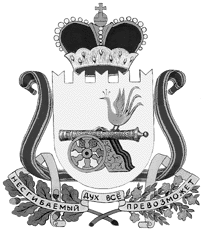 ВЯЗЬМА - БРЯНСКОГО СЕЛЬСКОГО ПОСЕЛЕНИЯВЯЗЕМСКОГО РАЙОНА СМОЛЕНСКОЙ ОБЛАСТИРЕШЕНИЕот  .11.2019                                                                                                        №О бюджете Вязьма-Брянского сельского поселения Вяземского района Смоленской области на 2020 год и на плановый период 2021 и 2022 годовРуководствуясь Бюджетным кодексом Российской Федерации, Федеральным законом от 06 октября 2003 № 131-ФЗ «Об общих принципах организации местного самоуправления в Российской Федерации», Уставом Вязьма - Брянского сельского поселения Вяземского района Смоленской области, Совет депутатов Вязьма - Брянского сельского поселения Вяземского района Смоленской области РЕШИЛ:1. Утвердить основные характеристики бюджета Вязьма-Брянского сельского поселения Вяземского района Смоленской области (далее –  бюджет поселения) на 2020 год:1) общий объем доходов бюджета поселения в сумме 20588,6 тыс. рублей, в том числе объем безвозмездных поступлений в сумме 4126,8 тыс. рублей, из которых объем получаемых межбюджетных трансфертов – 4126,8 тыс. рублей;2) общий объем расходов бюджета поселения в сумме                                  20588,6  тыс. рублей;3) дефицит бюджета поселения в сумме 0,0 тыс. рублей, что составляет 0,0 процента от утвержденного общего годового объема доходов бюджета поселения без учета утвержденного объема безвозмездных поступлений.2. Утвердить общий объем межбюджетных трансфертов, предоставляемых бюджетам бюджетной системы Российской Федерации в 2020 году из бюджета поселения, в сумме 21,3 тыс. рублей, в том числе общий объем межбюджетных трансфертов, предоставляемых бюджету муниципального района из бюджета поселения в 2020 году  в сумме 21,3 тыс. рублей. 3. Утвердить основные характеристики бюджета поселения на плановый период 2021 и 2022 годов:1) общий объем доходов бюджета поселения на 2021 год в сумме 17989,5  тыс.  рублей, в том числе объем безвозмездных поступлений в сумме 834,8 тыс. рублей, из которых объем получаемых межбюджетных трансфертов –           834,8 тыс. рублей, и на 2022 год в сумме 18692,0 тыс. рублей, в том числе объем безвозмездных поступлений в сумме 864,2 тыс. рублей, из которых объем получаемых межбюджетных трансфертов – 864,2  тыс. рублей;2) общий объем расходов бюджета поселения на 2021 год в сумме 17989,5  тыс. рублей, в том числе условно утвержденные расходы (без учета расходов бюджета сельского поселения, предусмотренных за счет межбюджетных трансфертов из других бюджетов бюджетной системы Российской Федерации, имеющих целевое назначение) в сумме 441,5 тыс. руб. и на 2022 год в сумме      18692,0 тыс. рублей, в том числе условно утвержденные расходы (без учета расходов бюджета сельского поселения, предусмотренных за счет межбюджетных трансфертов из других бюджетов бюджетной системы Российской Федерации, имеющих целевое назначение) в сумме 917,6 тыс. рублей;3) дефицит бюджета поселения на 2021 год в сумме 0,0 тыс. рублей, что составляет  0,0  процента от утвержденного общего годового объема доходов бюджета поселения без учета утвержденного объема безвозмездных поступлений, на 2022 год в сумме 0,0 тыс. рублей, что составляет 0,0 процента от утвержденного общего годового объема доходов бюджета поселения без учета утвержденного объема безвозмездных поступлений.4. Утвердить общий объем межбюджетных трансфертов, предоставляемых бюджетам бюджетной системы Российской Федерации из бюджета поселения в 2021 году, в сумме 22,2 тыс. рублей, в том числе общий объем межбюджетных трансфертов, предоставляемых бюджету муниципального района из бюджета поселения в 2021 году  в сумме 22,2 тыс. рублей. 5. Утвердить общий объем межбюджетных трансфертов, предоставляемых бюджетам бюджетной системы Российской Федерации из бюджета поселения в 2022 году, в сумме 23,0 тыс. рублей, в том числе общий объем межбюджетных трансфертов, предоставляемых бюджету муниципального района из бюджета поселения в 2022 году  в сумме 23,0 тыс. рублей. 6. Утвердить источники финансирования дефицита бюджета поселения:1) на 2020 год согласно приложению 1 к настоящему решению;2) на плановый период 2021 и 2022 годов согласно приложению 2 к настоящему решению.7. Утвердить перечень главных администраторов доходов бюджета поселения согласно приложению 3 к настоящему решению.8. Утвердить перечень главных администраторов источников финансирования дефицита бюджета поселения согласно приложению 4 к настоящему решению.9. Утвердить прогнозируемые доходы бюджета поселения, за исключением безвозмездных поступлений:1) на 2020 год согласно приложению 5 к настоящему решению;2) на плановый период 2020 и 2021 годов согласно приложению 6 к настоящему решению.10. Утвердить прогнозируемые безвозмездные поступления в бюджет поселения:1) на 2020 год согласно приложению 7 к настоящему решению;2) на плановый период 2021 и 2022 годов согласно приложению 8 к настоящему решению.11. Утвердить распределение бюджетных ассигнований по разделам, подразделам, целевым статьям (муниципальным программам и непрограммным направлениям деятельности), группам (группам и подгруппам) видов расходов классификации расходов бюджетов:1) на 2020 год согласно приложению 9 к настоящему решению;2) на плановый период 2021 и 2022 годов согласно приложению 10 к настоящему решению.12. Утвердить распределение бюджетных ассигнований по целевым статьям (муниципальным программам и непрограммным направлениям деятельности), группам (группам и подгруппам) видов расходов классификации расходов бюджетов:1) на 2020 год согласно приложению 11 к настоящему решению;2) на плановый период 2021 и 2022 годов согласно приложению 12 к настоящему решению.13. Утвердить ведомственную структуру расходов бюджета поселения (распределение бюджетных ассигнований по главным распорядителям бюджетных средств, разделам, подразделам, целевым статьям (муниципальным программам и непрограммным направлениям деятельности), группам (группам и подгруппам) видов расходов классификации расходов бюджетов):1) на 2020 год согласно приложению 13 к настоящему решению;2) на плановый период 2021 и 2022 годов согласно приложению 14 к настоящему решению.14. Утвердить общий объем бюджетных ассигнований, направляемых на исполнение публичных нормативных обязательств, в 2020 году в сумме 0,0 тыс. рублей, в 2021 году в сумме 0,0 тыс. рублей, в 2022 году в сумме 0,0 тыс. рублей.15. Утвердить объем бюджетных ассигнований на финансовое обеспечение реализации муниципальных программ в 2020 году в сумме 19466,5  тыс. рублей, в 2021 году в сумме 16858,8 тыс. рублей, в 2022 году в сумме 17545,0 тыс. рублей.16. Утвердить распределение бюджетных ассигнований по муниципальным программам и непрограммным направлениям деятельности:1) на 2020 год согласно приложению 15 к настоящему решению;2) на плановый период 2021 и 2022 годов согласно приложению 16 к настоящему решению.17. Утвердить объем бюджетных ассигнований дорожного фонда поселения:1) на 2020 год в сумме 642,2 тыс. рублей;2) на 2021 год в сумме 680,5 тыс. рублей;3) на 2022 год в сумме 680,5 тыс. рублей.18. Утвердить прогнозируемый объем доходов бюджета поселения в части доходов, установленных решением Совета депутатов Вязьма – Брянского сельского поселения Вяземского района Смоленской области от14.11.2013 года № 28 «Об утверждении Порядка формирования  и использования бюджетных ассигнований муниципального дорожного фонда Вязьма – Брянского сельского поселения Вяземского района Смоленской области»:1) в 2020 году в сумме 642,2 тыс. рублей согласно приложению 17 к настоящему решению;2) в плановом периоде 2021 и 2022 годов в сумме 680,5 тыс. рублей и в сумме 680,5 тыс. рублей соответственно согласно приложению 18 к настоящему решению.19. Утвердить объем бюджетных ассигнований на осуществление бюджетных инвестиций в форме капитальных вложений в объекты капитального строительства муниципальной собственности поселения или приобретение объектов недвижимого имущества в муниципальную собственность поселения в соответствии c решениями, принимаемыми в порядке, установленном Администрацией поселения:1) на 2020 год в сумме 0,0 тыс. рублей;2) на 2021 год в сумме 0,0 тыс. рублей;3) на 2022 год в сумме 0,0 тыс. рублей.20. Утвердить в составе расходов бюджета поселения резервный фонд Администрации поселения:1) на 2020 год в размере 150,0 тыс. рублей, что составляет 0,7 процента от общего объема расходов бюджета поселения;2) на 2021 год в размере 150,0 тыс. рублей, что составляет 0,8 процента от общего объема расходов бюджета поселения;3) на 2022 год в размере 150,0 тыс. рублей, что составляет 0,8 процента от общего объема расходов бюджета поселения.21. Утвердить Программу муниципальных внутренних заимствований Вязьма – Брянского сельского поселения Вяземского района Смоленской области:1) на 2020 год согласно приложению 19 к настоящему решению;2) на плановый период 2021 и 2022 годов согласно приложению 20 к настоящему решению.22. Установить:1) предельный объем муниципального долга на 2020 год в сумме 0,0 тыс. рублей;2) верхний предел муниципального долга на 1 января 2021 года по долговым обязательствам Вязьма – Брянского сельского поселения Вяземского района Смоленской области в сумме 0,0 тыс. рублей, в том числе верхний предел долга по муниципальным гарантиям Вязьма – Брянского сельского поселения Вяземского района Смоленской области в сумме 0,0 тыс. рублей; 3) предельный объем муниципального долга на 2021 год в сумме 0,0 тыс. рублей;4) верхний предел муниципального долга на 1 января 2022 года по долговым обязательствам Вязьма – Брянского сельского поселения Вяземского района Смоленской области в сумме 0,0 тыс. рублей, в том числе верхний предел долга по муниципальным гарантиям Вязьма – Брянского сельского поселения Вяземского района Смоленской области в сумме 0,0 тыс. рублей;5) предельный объем муниципального долга на 2022 год в сумме 0,0 тыс. рублей;6) верхний предел муниципального долга на 1 января 2022 года по долговым обязательствам Вязьма – Брянского сельского поселения Вяземского района Смоленской области в сумме 0,0 тыс. рублей, в том числе верхний предел долга по муниципальным гарантиям Вязьма – Брянского сельского поселения Вяземского района Смоленской области в сумме 0,0 тыс. рублей.23. Утвердить объем расходов бюджета поселения на обслуживание муниципального долга:1) в 2020 году в размере 0,0 тыс. рублей, что составляет 0,0 процента от объема расходов бюджета поселения, за исключением объема расходов, которые осуществляются за счет субвенций, предоставляемых из бюджетов бюджетной системы Российской Федерации;2) в 2021 году в размере 0,0 тыс. рублей, что составляет 0,0 процента от объема расходов бюджета поселения, за исключением объема расходов, которые осуществляются за счет субвенций, предоставляемых из бюджетов бюджетной системы Российской Федерации;3) в 2022 году в размере 0,0 тыс. рублей, что составляет 0,0 процента от объема расходов бюджета поселения, за исключением объема расходов, которые осуществляются за счет субвенций, предоставляемых из бюджетов бюджетной системы Российской Федерации.24. Утвердить Программу муниципальных гарантий Вязьма – Брянского сельского поселения Вяземского района Смоленской области:1) на 2020 год согласно приложению 21 к настоящему решению;2) на плановый период 2021 и 2022 годов согласно приложению 22 к настоящему решению.25. Утвердить в составе Программы муниципальных гарантий Вязьма – Брянского сельского поселения Вяземского района Смоленской области:1) на 2020 год общий объем бюджетных ассигнований, предусмотренных на исполнение муниципальных гарантий Вязьма – Брянского сельского поселения Вяземского района Смоленской области по возможным гарантийным случаям в 2020 году, в сумме 0,0 тыс. рублей;2) на плановый период 2021 и 2022 годов общий объем бюджетных ассигнований, предусмотренных на исполнение муниципальных гарантий Вязьма – Брянского сельского поселения Вяземского района Смоленской области по возможным гарантийным случаям, в 2021 году в сумме 0,0 тыс. рублей, в 2022 году в сумме 0,0 тыс. рублей.26. Установить, что исполнение  бюджета поселения по казначейской системе  в 2020 году осуществляется финансовым управлением Администрации муниципального образования «Вяземский район» Смоленской области с использованием лицевых счетов бюджетных средств, открытых в финансовом управлении Администрации муниципального образования «Вяземский район» Смоленской области, и в соответствии с законодательством Российской Федерации и законодательством субъекта Федерации.Установить, что кассовое обслуживание исполнения  бюджета поселения осуществляется финансовым управлением Администрации муниципального образования «Вяземский район» Смоленской области на основании соглашения и на платной основе.27. Установить в соответствии с пунктом 8 статьи 217 Бюджетного кодекса Российской Федерации и  решением Совета депутатов Вязьма – Брянского сельского поселения Вяземского района Смоленской области от 14 ноября 2016 года № 37 «Об утверждении Положения о бюджетном процессе в Вязьма – Брянском сельском поселении Вяземского района Смоленской области, что дополнительными основаниями для внесения изменений в сводную бюджетную роспись бюджета Вязьма – Брянского сельского поселения Вяземского района Смоленской области в 2020 году без внесения изменений в решение о бюджете Вязьма – Брянском сельском поселении Вяземского района Смоленской области в соответствии с распоряжениями Администрации Вязьма – Брянском сельском поселении Вяземского района Смоленской области являются:- изменения бюджетной классификации Российской Федерации в части изменения классификации расходов бюджета.28. Настоящее решение вступает в силу с 1 января 2020 года.29. Опубликовать настоящее решение в районной газете «Вяземский вестник» и разместить на официальном сайте Администрации Вязьма – Брянского сельского поселения Вяземского района Смоленской области /вязьма-брянская.рф/.Глава муниципального образованияВязьма - Брянского сельского поселенияВяземского района Смоленской области                                        В. П. ШайтороваПриложение 1 к решению Совета депутатов Вязьма-Брянского сельского поселения Вяземского района Смоленской области "О бюджете Вязьма-Брянского сельского поселения Вяземского района Смоленской области на 2020 год и на плановый период 2021 и 2022 годов" от 25.11.2019 года №Источники финансирования дефицита бюджета поселения на 2020 год(тыс. рублей)Приложение 2 к решению Совета депутатов Вязьма-Брянского сельского поселения Вяземского района Смоленской области "О бюджете Вязьма-Брянского сельского поселения Вяземского района Смоленской области на 2020 год и на плановый период 2021 и 2022 годов" от 25.11.2019 года №Источники финансирования дефицита бюджета поселения на плановый период 2021 и 2022 годов(тыс. рублей)Приложение 3 к решению Совета депутатов Вязьма-Брянского сельского поселения Вяземского района Смоленской области "О бюджете Вязьма-Брянского сельского     поселения Вяземского района Смоленской области на 2020 год и на плановый период 2021 и 2022 годов" от 25.11.2019 года №Перечень главных администраторов доходов бюджета поселения* в части доходов от сдачи в аренду имущества, если договор аренды заключен от имени поселения	*в части доходов, зачисляемых в бюджет поселенияПриложение 4 к решению Совета депутатов Вязьма-Брянского сельского поселения Вяземского района Смоленской области "О бюджете Вязьма-Брянского сельского поселения Вяземского района Смоленской области на 2020 год и на плановый период 2021 и 2022 годов" от 25.11.2019 года №Перечень главных администраторов источников финансирования дефицита бюджета поселенияПриложение 5 к решению Совета депутатов Вязьма-Брянского сельского поселения Вяземского района Смоленской области "О бюджете Вязьма-Брянского сельского поселения Вяземского района Смоленской области на 2020 год и на плановый период 2021 и 2022 годов" от 25.11.2019 года №Прогнозируемые доходы бюджета поселения, за исключением безвозмездных поступлений на 2020 год(тыс. рублей)Приложение 6 к решению Совета депутатов Вязьма-Брянского сельского поселения Вяземского района Смоленской области "О бюджете Вязьма-Брянского сельского поселения Вяземского района Смоленской области на 2020 год и на плановый период 2021 и 2022 годов" от 25.11.2019 года №Прогнозируемые доходы бюджета поселения, за исключением безвозмездных поступлений на плановый период 2021 и 2022 годов(тыс. рублей)Приложение 7 к решению Совета депутатов Вязьма-Брянского сельского поселения Вяземского района Смоленской области "О бюджете Вязьма-Брянского сельского поселения Вяземского района Смоленской области на 2020 год и на плановый период 2021 и 2022 годов" от 25.11.2019 года №Прогнозируемые безвозмездные поступления в бюджет поселения на 2020 год(тыс. рублей)Приложение 8 к решению Совета депутатов Вязьма-Брянского сельского поселения Вяземского района Смоленской области "О бюджете Вязьма-Брянского сельского поселения Вяземского района Смоленской области на 2020 год и на плановый период 2021 и 2022 годов" от 25.11.2019 года №Прогнозируемые безвозмездные поступления в бюджет поселения на плановый период 2021 и 2022 годов(тыс. рублей)Приложение 9 к решению Совета депутатов Вязьма-Брянского сельского поселения Вяземского района Смоленской области "О бюджете Вязьма-Брянского сельского поселения Вяземского района Смоленской области на 2020 год и на плановый период 2021 и 2022 годов" от 25.11.2019 года №Распределение бюджетных ассигнований по разделам, подразделам, целевым статьям (муниципальным программам и непрограммным направлениям деятельности), группам (группам и подгруппам) видов расходов классификации расходов бюджетов на 2020 годрубляхПриложение 10 к решению Совета депутатов Вязьма-Брянского сельского поселения Вяземского района Смоленской области "О бюджете Вязьма-Брянского сельского поселения Вяземского района Смоленской области на 2020 год и на плановый период 2021 и 2022 годов" от 25.11.2019 года №Распределение бюджетных ассигнований по разделам, подразделам, целевым статьям (муниципальным программам и непрограммным направлениям деятельности), группам (группам и подгруппам) видов расходов классификации расходов бюджетов на плановый период 2021 и 2022 годов в рубляхПриложение 11 к решению Совета депутатов Вязьма-Брянского сельского поселения Вяземского района Смоленской области "О бюджете Вязьма-Брянского сельского поселения Вяземского района Смоленской области на 2020 год и на плановый период 2021 и 2022 годов" от 25.11.2019 года №Распределение бюджетных ассигнований по целевым статьям (муниципальным программам и непрограммным направлениям деятельности), группам (группам и подгруппам) видов расходов классификации расходов бюджетов на 2020 год в рубляхПриложение 12 к решению Совета депутатов Вязьма-Брянского сельского поселения Вяземского района Смоленской области "О бюджете Вязьма-Брянского сельского поселения Вяземского района Смоленской области на 2020 год и на плановый период 2021 и 2022 годов" от 25.11.2019 года №Распределение бюджетных ассигнований по целевым статьям (муниципальным программам и непрограммным направлениям деятельности), группам (группам и подгруппам) видов расходов классификации расходов бюджетов на плановый период 2021 и 2022 годов в рубляхПриложение 13 к решению Совета депутатов Вязьма-Брянского сельского поселения Вяземского района Смоленской области "О бюджете Вязьма-Брянского сельского поселения Вяземского района Смоленской области на 2020 год и на плановый период 2021 и 2022 годовот 25.11.2019 года №Ведомственная структура расходов бюджета  поселения (распределение бюджетных ассигнований по главным распорядителям бюджетных средств, разделам, подразделам, целевым статьям (муниципальным программам и непрограммным направлениям деятельности), группам (группам и подгруппам) видов расходов классификации расходов бюджетов) на 2020 год рублейПриложение 14 к решению Совета депутатов Вязьма-Брянского сельского поселения Вяземского района Смоленской области "О бюджете Вязьма-Брянского сельского поселения Вяземского района Смоленской области на 2020 год и на плановый период 2021 и 2022 годов" от 25.11.2019 года №Ведомственная структура расходов бюджета  поселения (распределение бюджетных ассигнований по главным распорядителям бюджетных средств, разделам, подразделам, целевым статьям (муниципальным программам и непрограммным направлениям деятельности), группам (группам и подгруппам) видов расходов классификации расходов бюджетов) на плановый период 2021 и 2022 годов     рублейПриложение 15 к решению Совета депутатов Вязьма-Брянского сельского поселения Вяземского района Смоленской области "О бюджете Вязьма-Брянского сельского поселения Вяземского района Смоленской области на 2020 год и на плановый период 2021 и 2022 годов" от 25.11.2019 года №Распределение бюджетных ассигнований по муниципальным программам и непрограммным направлениям деятельности на 2020 год рублейПриложение 16 к решению Совета депутатов Вязьма-Брянского сельского поселения Вяземского района Смоленской области "О бюджете Вязьма-Брянского сельского поселения Вяземского района Смоленской области на 2020 год и на плановый период 2021 и 2022 годов" от 25.11.2019 года №Распределение бюджетных ассигнований по муниципальным программам и непрограммным направлениям деятельности на плановый период 2021 и 2022 годоврублейПриложение 17 к решению Совета депутатов Вязьма-Брянского сельского поселения Вяземского района Смоленской области " О бюджете Вязьма-Брянского сельского     поселения Вяземского района Смоленской области на 2020 год и на плановый период 2021 и 2022 годов" от 25.11.2019 года №Прогнозируемый объем доходов бюджета Вязьма-Брянского сельского поселения в 2020 году в части доходов, установленных решением Совета депутатов Вязьма-Брянского сельского поселения Вяземского района Смоленской области  от 14.11.2013 года №  28 « Об утверждении Порядка  формирования  и использования бюджетных ассигнований муниципального дорожного фонда Вязьма-Брянского сельского поселения Вяземского района Смоленской области» (тыс. рублей)Приложение 18 к решению Совета депутатов Вязьма-Брянского сельского поселения Вяземского района Смоленской области "О бюджете Вязьма-Брянского сельского поселения Вяземского района Смоленской области на 2020 год и на плановый период 2021 и 2022 годов" от 25.11.2019 года №Прогнозируемый объем доходов бюджета Вязьма-Брянского сельского поселения на плановый период 2021 и 2022 годов в части доходов, установленных решением Совета депутатов Вязьма-Брянского сельского поселения Вяземского района Смоленской области от 14.11.2013 года №  28  « Об утверждении Порядка  формирования  и использования бюджетных ассигнований муниципального дорожного фонда Вязьма-Брянского сельского поселения Вяземского района Смоленской области»  (тыс. рублей)Приложение 19 к решению Совета депутатов Вязьма-Брянского сельского поселения Вяземского района Смоленской области "О бюджете Вязьма-Брянского сельского поселения Вяземского района Смоленской области на 2020 год и на плановый период 2021 и 2022 годов" от 25.11.2019 года №Программа муниципальных внутренних заимствований Вязьма-Брянского сельского поселения Вяземского района Смоленской области на 2020 год                                                                                                                                                                (тыс. рублей)Приложение 20 к решению Совета депутатов Вязьма-Брянского сельского поселения Вяземского района Смоленской области "О бюджете Вязьма-Брянского сельского поселения Вяземского района Смоленской области на 2020 год и на плановый период 2021 и 2022 годов" от 25.11.2019 года №Программа муниципальных внутренних заимствований Вязьма-Брянского сельского поселения Вяземского района Смоленской области на плановый период 2021 и 2022 годов(тыс. рублей)Приложение 21 к решению Совета депутатов Вязьма-Брянского сельского поселения Вяземского района Смоленской области "О бюджете Вязьма-Брянского сельского поселения Вяземского района Смоленской области на 2020 год и на плановый период 2021 и 2022 годов" от 25.11.2019 года №Программа муниципальных гарантий Вязьма-Брянского сельского поселения Вяземского района Смоленской области на 2020 годПеречень подлежащих предоставлению муниципальных гарантий Вязьма-Брянскому сельскому поселению Вяземского района Смоленской области в 2020 году                                                                                                                                                                    (рублей)2. Общий объем бюджетных ассигнований, предусмотренных на исполнение муниципальных гарантий Вязьма-Брянского сельского поселения Вяземского района Смоленской области по возможным гарантийным случаям в 2020 году, − 0,0 тыс. рублей, из них:1) за счет источников финансирования дефицита бюджета Вязьма-Брянского сельского поселения Вяземского района − 0,0 тыс. рублей;2) за счет расходов бюджета Вязьма-Брянского сельского поселения Вяземского района – 0,0 тыс. рублей.Приложение 22 к решению Совета депутатов Вязьма-Брянского сельского поселения Вяземского района Смоленской области «О бюджете Вязьма-Брянского сельского поселения Вяземского района Смоленской области на 2020 год и на плановый период 2021 и 2022 годов»от 25.11.2019 года №Программа муниципальных гарантий Вязьма-Брянского сельского поселения Вяземского района Смоленской области на плановый период 2021 и 2022 годов1. Перечень подлежащих предоставлению муниципальных гарантий Вязьма-Брянскому сельскому поселению Вяземского района Смоленской области в 2021 и 2022 годах                                                                                                                                                                    (рублей)2. Общий объем бюджетных ассигнований, предусмотренных на исполнение муниципальных гарантий Вязьма-Брянского сельского поселения Вяземского района Смоленской области по возможным гарантийным случаям в 2021 году, − 0,0 тыс. рублей, из них:1) за счет источников финансирования дефицита бюджета Вязьма-Брянского сельского поселения Вяземского района − 0,0 тыс. рублей;2) за счет расходов бюджета Вязьма-Брянского сельского поселения Вяземского района – 0,0 тыс. рублей.Общий объем бюджетных ассигнований, предусмотренных на исполнение муниципальных гарантий Вязьма-Брянского сельского поселения Вяземского района Смоленской области по возможным гарантийным случаям в 2022 году – 0,0 тыс. рублей, из них:1) за счет источников финансирования дефицита Вязьма-Брянского сельского поселения Вяземского района Смоленской области − 0,0 тыс. рублей;2) за счет расходов Вязьма-Брянского сельского поселения Вяземского района Смоленской области – 0,0 тыс. рублей.Верхний предел  муниципального долга Вязьма-Брянского сельского поселения Вяземского района Смоленской области муниципального внутреннего долгана 1 января 2021 годаВерхний предел муниципального долга Вязьма-Брянского сельского поселения Вяземского района Смоленской области на 1 января 2021 года по долговым обязательствам Вязьма-Брянского сельского поселения Вяземского района Смоленской области устанавливается в сумме 0,0 тыс. рублей, в том числе предельный объем обязательств по муниципальным гарантиям Вязьма-Брянского сельского поселения Вяземского района Смоленской области в сумме 0,0 тыс. рублей.Обязательства, действующие на 1 января 2020 года(тыс. рублей)Муниципальные внутренние заимствования Вязьма-Брянского  сельского поселения Вяземского района Смоленской области, осуществляемые в 2020 году(тыс. рублей)Верхний предел  муниципального  долга Вязьма-Брянского сельского поселения Вяземского района Смоленской области муниципального внутреннего долгана 1 января 2022 годаВерхний предел муниципального долга Вязьма-Брянского сельского поселения Вяземского района Смоленской области на 1 января 2022 года по долговым обязательствам Вязьма-Брянского сельского поселения Вяземского района Смоленской области устанавливается в сумме 0,0 тыс. рублей, в том числе предельный объем обязательств по муниципальным гарантиям Вязьма-Брянского  сельского поселения Вяземского района Смоленской области в сумме 0,0 тыс. рублей.Обязательства, действующие на 1 января 2021 года(тыс. рублей)Муниципальные внутренние заимствования Вязьма-Брянского сельского поселения Вяземского района Смоленской области, осуществляемые в 2021 году(тыс. рублей)Верхний предел  муниципального  долга Вязьма-Брянского сельского поселения Вяземского района Смоленской области муниципального внутреннего долгана 1 января 2023 годаВерхний предел муниципального долга Вязьма-Брянского сельского поселения Вяземского района Смоленской области на 1 января 2023 года по долговым обязательствам Вязьма-Брянского сельского поселения Вяземского района Смоленской области устанавливается в сумме 0,0 тыс. рублей, в том числе предельный объем обязательств по муниципальным гарантиям Вязьма-Брянского сельского поселения Вяземского района Смоленской области в сумме 0,0 тыс. рублей.Обязательства, действующие на 1 января 2022 года(тыс. рублей)Муниципальные внутренние заимствования Вязьма-Брянского сельского поселения Вяземского района Смоленской области, осуществляемые в 2022 году(тыс. рублей)ПРОЕКТПРОЕКТКодНаименование кода группы, подгруппы, статьи, вида источника финансирования дефицитов бюджетов, кода классификации операций сектора государственного управления, относящихся к источникам финансирования дефицитов бюджетовСумма12301 00 00 00 00 0000 000ИСТОЧНИКИ ВНУТРЕННЕГО ФИНАНСИРОВАНИЯ ДЕФИЦИТОВ БЮДЖЕТОВ0,001 05 00 00 00 0000 000Изменение остатков средств на счетах по учету средств бюджетов0,001 05 00 00 00 0000 500Увеличение остатков средств бюджетов-20588,601 05 02 00 00 0000 500Увеличение прочих остатков средств бюджетов-20588,601 05 02 01 00 0000 510Увеличение прочих остатков денежных средств бюджетов-20588,601 05 02 01 10 0000 510Увеличение прочих остатков денежных средств бюджетов сельских поселений-20588,601 05 00 00 00 0000 600Уменьшение остатков средств бюджетов20588,601 05 02 00 00 0000 600Уменьшение прочих остатков средств бюджетов20588,601 05 02 01 00 0000 610Уменьшение прочих остатков денежных средств бюджетов20588,601 05 02 01 10 0000 610Уменьшение прочих остатков денежных средств бюджетов сельских поселений20588,6КодНаименование кода группы, подгруппы, статьи, вида источника финансирования дефицитов бюджетов, кода классификации операций сектора государственного управления, относящихся к источникам финансирования дефицитов бюджетовСуммаСумма2021 год2022 год123401 00 00 00 00 0000 000ИСТОЧНИКИ ВНУТРЕННЕГО ФИНАНСИРОВАНИЯ ДЕФИЦИТОВ БЮДЖЕТОВ0,00,001 05 00 00 00 0000 000Изменение остатков средств на счетах по учету средств бюджетов0,00,001 05 00 00 00 0000 500Увеличение остатков средств бюджетов-17989,5-18692,001 05 02 00 00 0000 500Увеличение прочих остатков средств бюджетов-17989,5-18692,001 05 02 01 00 0000 510Увеличение прочих остатков денежных средств бюджетов-17989,5-18692,001 05 02 01 10 0000 510Увеличение прочих остатков денежных средств бюджетов сельских поселений-17989,5-18692,001 05 00 00 00 0000 600Уменьшение остатков средств бюджетов17989,518692,001 05 02 00 00 0000 600Уменьшение прочих остатков средств бюджетов17989,518692,001 05 02 01 00 0000 610Уменьшение прочих остатков денежных средств бюджетов17989,518692,001 05 02 01 10 0000 610Уменьшение прочих остатков денежных средств бюджетов сельских поселений17989,518692,0Код бюджетной классификации Российской ФедерацииКод бюджетной классификации Российской ФедерацииНаименование главного администратора доходов бюджета поселенияглавногоадминистраторадоходовдоходов бюджета поселенияНаименование главного администратора доходов бюджета поселения908Администрация Вязьма-Брянского сельского поселения Вяземского района Смоленской области9081 08 04020 01 1000 110Государственная пошлина за совершение нотариальных действий должностными лицами органов местного самоуправления, уполномоченными в соответствии с законодательными актами Российской Федерации на совершение нотариальных действий9081 11 05075 10 0000 120Доходы от сдачи в аренду имущества, составляющего казну сельских поселений(за исключением земельных участков)9081 11 09045 10 0000 120Прочие поступления от использования имущества, находящегося в собственности сельских поселений (за исключением имущества муниципальных автономных учреждений, а также имущества муниципальных предприятий, в том числе казенных)9081 13 01995 10 0000 130Прочие доходы от оказания платных услуг (работ) получателями средств бюджетов сельских поселений9081 13 02995 10 0000 130Прочие доходы от компенсации затрат бюджетов сельских поселений9082 02 1600110 0000 150Дотации бюджетам сельских поселений на  выравнивание бюджетной обеспеченности9082 02 3511810 0000 150Субвенции бюджетам сельских поселений на осуществление первичного воинского учета на территориях где отсутствуют военные комиссариатыКод бюджетной классификации Российской ФедерацииКод бюджетной классификации Российской ФедерацииНаименование главного администратора источника финансирования дефицита бюджета поселенияГлавного админист-ратораИсточника финансирования дефицита бюджета поселенияНаименование главного администратора источника финансирования дефицита бюджета поселения90801 00 00 00 00 0000 000ИСТОЧНИКИ ВНУТРЕННЕГО ФИНАНСИРОВАНИЯ ДЕФИЦИТОВ БЮДЖЕТОВ90801 02 00 00 00 0000 000Кредиты кредитных организаций в валюте Российской Федерации90801 02 00 00 00 0000 700Получение кредитов от кредитных организаций в валюте Российской Федерации90801 02 00 00 10 0000 710Получение кредитов от кредитных организаций бюджетом поселения в валюте Российской Федерации90801 02 00 00 00 0000 800Погашение кредитов, предоставленных кредитными организациями в валюте Российской Федерации90801 02 00 00 10 0000 810Погашение бюджетом поселения кредитов от кредитных организаций в валюте Российской Федерации90801 03 00 00 00 0000 000Бюджетные кредиты от других бюджетов бюджетной системы Российской Федерации90801 03 01 00 00 0000 700Получение бюджетных кредитов от других бюджетов бюджетной системы Российской Федерации в валюте Российской Федерации90801 03 01 00 10 0000 710Получение кредитов от других бюджетов бюджетной системы Российской Федерации бюджетами сельских поселений в валюте Российской Федерации90801 03 01 00 00 0000 800Погашение бюджетных кредитов, полученных от других бюджетов бюджетной системы Российской Федерации в валюте Российской Федерации90801 03 01 00 10 0000 810Погашение бюджетами сельских поселений кредитов от других бюджетов бюджетной системы Российской Федерации в валюте Российской Федерации90801 05 00 00 00 0000 000Изменение остатков средств на счетах по учету средств бюджетов90801 05 00 00 00 0000 500Увеличение остатков средств бюджетов90801 05 02 00 00 0000 500Увеличение прочих остатков средств бюджетов90801 05 02 01 00 0000 510Увеличение прочих остатков денежных средств бюджетов90801 05 02 01 10 0000 510Увеличение прочих остатков денежных средств бюджетов сельских поселений90801 05 00 00 00 0000 600Уменьшение остатков средств бюджетов90801 05 02 00 00 0000 600Уменьшение прочих остатков средств бюджетов90801 05 02 01 00 0000 610Уменьшение прочих остатков денежных средств бюджетов90801 05 02 01 10 0000 610Уменьшение прочих остатков денежных средств бюджетов сельских поселенийКБКНаименование групп, подгрупп, статей доходов2020 год1231 01 00000 00 0000 000НАЛОГИ НА ПРИБЫЛЬ, ДОХОДЫ10384,81 01 02000 01 0000 110Налог на доходы физических лиц10384,81 01 02010 01 1000 110Налог на доходы физических лиц с доходов, источником которых является налоговый агент, за исключением доходов, в отношении которых исчисление и уплата налога осуществляется в соответствии со статьями 227, 227.1 и 228 НК РФ10384,81 03 00000 00 0000 000НАЛОГИ НА ТОВАРЫ (РАБОТЫ, УСЛУГИ), РЕАЛИЗУЕМЫЕ НА ТЕРРИТОРИИ РОССИЙСКОЙ ФЕДЕРАЦИИ642,21 03 02000 01 0000 110Акцизы по подакцизным товарам (продукции), производимым на территории Российской Федерации642,21 03 02231 01 0000 110Доходы от уплаты акцизов на дизельное топливо, подлежащие распределению между бюджетами субъектов Российской Федерации и местными бюджетами с учетом установленных дифференцированных нормативов отчислений в местные бюджеты232,71 03 02241 01 0000 110Доходы от уплаты акцизов на моторные масла для дизельных и (или) карбюраторных (инжекторных) двигателей, подлежащие распределению между бюджетами субъектов Российской Федерации и местными бюджетами с учетом установленных дифференцированных нормативов отчислений в местные бюджеты1,51 03 02251 01 0000 110Доходы от уплаты акцизов на автомобильный бензин, подлежащие распределению между бюджетами субъектов Российской Федерации и местными бюджетами с учетом установленных дифференцированных нормативов отчислений в местные бюджеты451,31 03 02261 01 0000 110Доходы от уплаты акцизов на прямогонный бензин, подлежащие распределению между бюджетами субъектов Российской Федерации и местными бюджетами с учетом установленных дифференцированных нормативов отчислений в местные бюджеты-43,31 06 00000 00 0000 000НАЛОГИ НА ИМУЩЕСТВО924,51 06 01000 00 0000 110Налог на имущество физических лиц924,51 06 01030 10 1000 110Налог на имущество физических лиц, взимаемый по ставкам, применяемым к объектам налогообложения, расположенным в границах сельских поселений595,51 06 06000 00 0000 110Земельный налог - всего329,01 06 06030 00 0000 110Земельный налог с организаций91,01 06 06033 10 0000 110Земельный налог с организаций, обладающих земельным участком, расположенным в границах сельских поселений91,01 06 06033 10 1000 110земельный налог с организаций, обладающих земельным участком, расположенным в границах сельских поселений91,01 06 06040 00 0000 110Земельный налог с физических лиц238,01 06 06043 10 0000 110Земельный налог с физических лиц, обладающих земельным участком, расположенным в границах сельских поселений238,01 06 06043 10 1000 110земельный налог с физических лиц, обладающих земельным участком, расположенным в границах сельских поселений238,01 08 00000 00 0000 000ГОСУДАРСТВЕННАЯ ПОШЛИНА0,01 08 04000 01 0000 110Государственная пошлина за совершение нотариальных действий (за исключением действий, совершаемых консульскими учреждениями Российской Федерации)0,01 08 04020 01 0000 110Государственная пошлина за совершение нотариальных действий должностными лицами органов местного самоуправления, уполномоченными в соответствии с законодательными актами Российской Федерации на совершение нотариальных действий0,01 08 04020 01 1000 110Государственная пошлина за совершение нотариальных действий должностными лицами органов местного самоуправления, уполномоченными в соответствии с законодательными актами Российской Федерации на совершение нотариальных действий0,01 11 00000 00 0000 000ДОХОДЫ ОТ ИСПОЛЬЗОВАНИЯ ИМУЩЕСТВА, НАХОДЯЩЕГОСЯ В ГОСУДАРСТВЕННОЙ И МУНИЦИПАЛЬНОЙ СОБСТВЕННОСТИ4510,31 11 05000 00 0000 120Доходы, получаемые в виде арендной либо иной платы за передачу в возмездное пользование государственного и муниципального имущества (за исключением имущества бюджетных и автономных учреждений, а также имущества государственных и муниципальных унитарных предприятий, в том числе казенных) 4183,71 11 05070 00 0000 120Доходы от сдачи в аренду имущества, составляющего государственную (муниципальную) казну (за исключением земельных участков)4183,7в том числе:1 11 05075 10 0000 120доходы от сдачи в аренду имущества, составляющего казну сельских поселений (за исключением земельных участков)4183,71 11 09045 10 0000 120Прочие поступления от использования имущества, находящегося в собственности сельских поселений (за исключением имущества муниципальных бюджетных и автономных учреждений, а также имущества муниципальных унитарных предприятий, в том числе казенных)326,61 13 00000 00 0000 000ДОХОДЫ ОТ ОКАЗАНИЯ ПЛАТНЫХ УСЛУГ И КОМПЕНСАЦИИ ЗАТРАТ ГОСУДАРСТВА0,01 13 02000 00 0000 130Доходы от компенсации затрат государства0,01 13 02990 00 0000 130Прочие доходы от компенсации затрат государства0,01 13 02995 10 0000 130Прочие доходы от компенсации затрат бюджетов сельских поселений0,0ДОХОДЫ - всего16461,8КБККБККБКНаименование групп, подгрупп, статей доходов2021 год2022      год1112451 01 00000 00 0000 0001 01 00000 00 0000 0001 01 00000 00 0000 000НАЛОГИ НА ПРИБЫЛЬ, ДОХОДЫ10800,211221,41 01 02000 01 0000 1101 01 02000 01 0000 1101 01 02000 01 0000 110Налог на доходы физических лиц10800,211221,41 01 02010 01 1000 1101 01 02010 01 1000 1101 01 02010 01 1000 110Налог на доходы физических лиц с доходов, источником которых является налоговый агент, за исключением доходов, в отношении которых исчисление и уплата налога осуществляется в соответствии со статьями 227, 227.1 и 228 НК РФ10800,211221,41 01 02010 01 1000 1101 01 02010 01 1000 1101 01 02010 01 1000 110Налог на доходы физических лиц с доходов, источником которых является налоговый агент, за исключением доходов, в отношении которых исчисление и уплата налога осуществляется в соответствии со статьями 227, 227.1 и 228 НК РФ10800,211221,41 03 00000 00 0000 0001 03 00000 00 0000 0001 03 00000 00 0000 000НАЛОГИ НА ТОВАРЫ (РАБОТЫ, УСЛУГИ), РЕАЛИЗУЕМЫЕ НА ТЕРРИТОРИИ РОССИЙСКОЙ ФЕДЕРАЦИИ680,5680,51 03 02000 01 0000 1101 03 02000 01 0000 1101 03 02000 01 0000 110Акцизы по подакцизным товарам (продукции), производимым на территории Российской Федерации680,5680,51 03 02231 01 0000 1101 03 02231 01 0000 1101 03 02231 01 0000 110Доходы от уплаты акцизов на дизельное топливо, подлежащие распределению между бюджетами субъектов Российской Федерации и местными бюджетами с учетом установленных дифференцированных нормативов отчислений в местные бюджеты246,1246,11 03 02241 01 0000 1101 03 02241 01 0000 1101 03 02241 01 0000 110Доходы от уплаты акцизов на моторные масла для дизельных и (или) карбюраторных (инжекторных) двигателей, подлежащие распределению между бюджетами субъектов Российской Федерации и местными бюджетами с учетом установленных дифференцированных нормативов отчислений в местные бюджеты1,61,61 03 02251 01 0000 1101 03 02251 01 0000 1101 03 02251 01 0000 110Доходы от уплаты акцизов на автомобильный бензин, подлежащие распределению между бюджетами субъектов Российской Федерации и местными бюджетами с учетом установленных дифференцированных нормативов отчислений в местные бюджеты477,4477,41 03 02261 01 0000 1101 03 02261 01 0000 1101 03 02261 01 0000 110Доходы от уплаты акцизов на прямогонный бензин, подлежащие распределению между бюджетами субъектов Российской Федерации и местными бюджетами с учетом установленных дифференцированных нормативов отчислений в местные бюджеты-44,6-44,61 06 00000 00 0000 0001 06 00000 00 0000 0001 06 00000 00 0000 000НАЛОГИ НА ИМУЩЕСТВО983,31047,51 06 01000 00 0000 1101 06 01000 00 0000 1101 06 01000 00 0000 110Налог на имущество физических лиц983,31047,51 06 01030 10 1000 1101 06 01030 10 1000 1101 06 01030 10 1000 110Налог на имущество физических лиц, взимаемый по ставкам, применяемым к объектам налогообложения, расположенным в границах сельских поселений655,1720,61 06 06000 00 0000 1101 06 06000 00 0000 1101 06 06000 00 0000 110Земельный налог - всего328,2    326,91 06 06030 00 0000 1101 06 06030 00 0000 1101 06 06030 00 0000 110Земельный налог с организаций90,288,91 06 06033 10 0000 1101 06 06033 10 0000 1101 06 06033 10 0000 110Земельный налог с организаций, обладающих земельным участком, расположенным в границах сельских поселений90,288,91 06 06033 10 1000 1101 06 06033 10 1000 1101 06 06033 10 1000 110земельный налог с организаций, обладающих земельным участком, расположенным в границах сельских поселений90,288,91 06 06040 00 0000 1101 06 06040 00 0000 1101 06 06040 00 0000 110Земельный налог с физических лиц238,0238,01 06 06043 10 0000 1101 06 06043 10 0000 1101 06 06043 10 0000 110Земельный налог с физических лиц, обладающих земельным участком, расположенным в границах сельских поселений238,0238,01 06 06043 10 1000 1101 06 06043 10 1000 1101 06 06043 10 1000 110земельный налог с физических лиц, обладающих земельным участком, расположенным в границах сельских поселений238,0238,01 08 00000 00 0000 0001 08 00000 00 0000 0001 08 00000 00 0000 000ГОСУДАРСТВЕННАЯ ПОШЛИНА0,00,01 08 04000 01 0000 1101 08 04000 01 0000 1101 08 04000 01 0000 110Государственная пошлина за совершение нотариальных действий (за исключением действий, совершаемых консульскими учреждениями Российской Федерации)0,00,01 08 04020 01 0000 1101 08 04020 01 0000 1101 08 04020 01 0000 110Государственная пошлина за совершение нотариальных действий должностными лицами органов местного самоуправления, уполномоченными в соответствии с законодательными актами Российской Федерации на совершение нотариальных действий0,00,01 08 04020 01 1000 1101 08 04020 01 1000 1101 08 04020 01 1000 110Государственная пошлина за совершение нотариальных действий должностными лицами органов местного самоуправления, уполномоченными в соответствии с законодательными актами Российской Федерации на совершение нотариальных действий0,00,01 11 00000 00 0000 0001 11 00000 00 0000 0001 11 00000 00 0000 000ДОХОДЫ ОТ ИСПОЛЬЗОВАНИЯ ИМУЩЕСТВА, НАХОДЯЩЕГОСЯ В ГОСУДАРСТВЕННОЙ И МУНИЦИПАЛЬНОЙ СОБСТВЕННОСТИ4690,74878,41 11 05000 00 0000 1201 11 05000 00 0000 1201 11 05000 00 0000 120Доходы, получаемые в виде арендной либо иной платы за передачу в возмездное пользование государственного и муниципального имущества (за исключением имущества бюджетных и автономных учреждений, а также имущества государственных и муниципальных унитарных предприятий, в том числе казенных) 4351,04525,11 11 05070 00 0000 1201 11 05070 00 0000 1201 11 05070 00 0000 120Доходы от сдачи в аренду имущества, составляющего государственную (муниципальную) казну (за исключением земельных участков)4351,04525,1в том числе:1 11 05075 10 0000 1201 11 05075 10 0000 1201 11 05075 10 0000 120доходы от сдачи в аренду имущества, составляющего казну сельских поселений (за исключением земельных участков)339,7353,31 11 09045 10 0000 1201 11 09045 10 0000 1201 11 09045 10 0000 120Прочие поступления от использования имущества, находящегося в собственности сельских поселений (за исключением имущества муниципальных бюджетных и автономных учреждений, а также имущества муниципальных унитарных предприятий, в том числе казенных)339,7353,31 13 00000 00 0000 0001 13 00000 00 0000 0001 13 00000 00 0000 000ДОХОДЫ ОТ ОКАЗАНИЯ ПЛАТНЫХ УСЛУГ И КОМПЕНСАЦИИ ЗАТРАТ ГОСУДАРСТВА0,00,01 13 02000 00 0000 1301 13 02000 00 0000 1301 13 02000 00 0000 130Доходы от компенсации затрат государства0,00,01 13 02990 00 0000 1301 13 02990 00 0000 1301 13 02990 00 0000 130Прочие доходы от компенсации затрат государства0,00,01 13 02995 10 0000 1301 13 02995 10 0000 1301 13 02995 10 0000 130Прочие доходы от компенсации затрат бюджетов сельских поселений0,00,0ДОХОДЫ - всего17154,717827,8КодНаименование кода доходабюджетаСуммаКодНаименование кода доходабюджета2020 год1232 00 00000 00 0000 000БЕЗВОЗМЕЗДНЫЕ ПОСТУПЛЕНИЯ4126,82 02 00000 00 0000 000БЕЗВОЗМЕЗДНЫЕ ПОСТУПЛЕНИЯ ОТ ДРУГИХ БЮДЖЕТОВ БЮДЖЕТНОЙ СИСТЕМЫ РОССИЙСКОЙ ФЕДЕРАЦИИ4126,82 02 10000 00 0000 150Дотации бюджетам бюджетной системы Российской Федерации3798,02 02 16001 00 0000 150Дотации на выравнивание бюджетной обеспеченности3798,02 02 16001 10 0000 150Дотации бюджетам сельских поселений на выравнивание бюджетной обеспеченности3798,02 02 30000 00 0000 150Субвенции бюджетам бюджетной системы Российской Федерации328,82 02 35118 00 0000 150Субвенции бюджетам на осуществление первичного воинского учета на территориях, где отсутствуют военные комиссариаты328,82 02 35118 10 0000 150Субвенции бюджетам сельских поселений на осуществление первичного воинского учета на территориях, где отсутствуют военные комиссариаты328,8КодНаименование кода доходабюджетаСуммаСуммаКодНаименование кода доходабюджета2021 год2022 год12342 00 00000 00 0000 000БЕЗВОЗМЕЗДНЫЕ ПОСТУПЛЕНИЯ834,8864,22 02 00000 00 0000 000БЕЗВОЗМЕЗДНЫЕ ПОСТУПЛЕНИЯ ОТ ДРУГИХ БЮДЖЕТОВ БЮДЖЕТНОЙ СИСТЕМЫ РОССИЙСКОЙ ФЕДЕРАЦИИ834,8864,22 02 10000 00 0000 150Дотации бюджетам бюджетной системы Российской Федерации504,5524,62 02 16001 00 0000 150Дотации на выравнивание бюджетной обеспеченности504,5524,62 02 16001 10 0000 150Дотации бюджетам сельских поселений на выравнивание бюджетной обеспеченности504,5524,62 02 30000 00 0000 150Субвенции бюджетам бюджетной системы Российской Федерации330,3339,62 02 35118 00 0000 150Субвенции бюджетам на осуществление первичного воинского учета на территориях, где отсутствуют военные комиссариаты330,3339,62 02 35118 10 0000 150Субвенции бюджетам сельских поселений на осуществление первичного воинского учета на территориях, где отсутствуют военные комиссариаты330,3339,6НаименованиеРаздел, подразделЦелевая статьяВид расходовСумма на 2020 год  ОБЩЕГОСУДАРСТВЕННЫЕ ВОПРОСЫ010000000000000004 538 090,00    Функционирование высшего должностного лица субъекта Российской Федерации и муниципального образования01020000000000000621 500,00      Обеспечение деятельности законодательного (представительного) органа местного самоуправления сельского поселения01027600000000000621 500,00        Глава муниципального образования01027610000000000621 500,00            Расходы на обеспечение функций органа местного самоуправления01027610000140000621 500,00              Расходы на выплаты персоналу в целях обеспечения выполнения функций государственными (муниципальными) органами, казенными учреждениями, органами управления государственными внебюджетными фондами01027610000140100621 500,00                Расходы на выплаты персоналу государственных (муниципальных) органов01027610000140120621 500,00    Функционирование Правительства Российской Федерации, высших исполнительных органов государственной власти субъектов Российской Федерации, местных администраций010400000000000003 634 790,00      Муниципальная программа "Обеспечение реализации полномочий органов местного самоуправления Вязьма-Брянского сельского поселения Вяземского района Смоленской области"010401000000000003 634 790,00        Основное мероприятие (вне подпрограмм)010401Я00000000003 634 790,00          Основное мероприятие "Обеспечение организационных условий для реализации муниципальной программы"010401Я01000000003 634 790,00            Расходы на обеспечение функций органов местного самоуправления010401Я01001400003 634 790,00              Расходы на выплаты персоналу в целях обеспечения выполнения функций государственными (муниципальными) органами, казенными учреждениями, органами управления государственными внебюджетными фондами010401Я01001401002 344 700,00                Расходы на выплаты персоналу государственных (муниципальных) органов010401Я01001401202 344 700,00              Закупка товаров, работ и услуг для обеспечения государственных (муниципальных) нужд010401Я01001402001 281 090,00                Иные закупки товаров, работ и услуг для обеспечения государственных (муниципальных) нужд010401Я01001402401 281 090,00              Иные бюджетные ассигнования010401Я01001408009 000,00                Уплата налогов, сборов и иных платежей010401Я01001408509 000,00    Обеспечение деятельности финансовых, налоговых и таможенных органов и органов финансового (финансово-бюджетного) надзора0106000000000000021 300,00      Непрограммные расходы органов местного самоуправления0106980000000000021 300,00        Прочие направления деятельности не включенные в муниципальные программы0106982000000000021 300,00            Расходы бюджета муниципального образования на осуществление передачи полномочий по кассовому обслуживанию исполнения расходной части местного бюджета010698200П00200001 000,00              Межбюджетные трансферты010698200П00205001 000,00                Иные межбюджетные трансферты010698200П00205401 000,00            Расходы бюджета муниципального образования на осуществление передачи полномочий по организации и деятельности Контрольно-ревизионной комиссии010698200П003000020 300,00              Межбюджетные трансферты010698200П003050020 300,00                Иные межбюджетные трансферты010698200П003054020 300,00    Обеспечение проведения выборов и референдумов0107000000000000085 000,00      Непрограммные расходы органов местного самоуправления0107980000000000085 000,00        Прочие направления деятельности не включенные в муниципальные программы0107982000000000085 000,00            Расходы на проведение выборов и референдумов0107982000024000085 000,00              Иные бюджетные ассигнования0107982000024080085 000,00                Специальные расходы0107982000024088085 000,00    Резервные фонды01110000000000000150 000,00      Резервные фонды01118900000000000150 000,00            Расходы резервного фонда Администрации Вязьма-Брянского сельского поселения Вяземского района Смоленской области01118900028880000150 000,00              Иные бюджетные ассигнования01118900028880800150 000,00                Резервные средства01118900028880870150 000,00    Другие общегосударственные вопросы0113000000000000025 500,00      Муниципальная программа "Обеспечение реализации полномочий органов местного самоуправления Вязьма-Брянского сельского поселения Вяземского района Смоленской области"0113010000000000017 000,00        Основное мероприятие (вне подпрограмм)011301Я000000000017 000,00          Основное мероприятие "Обеспечение организационных условий для реализации муниципальной программы"011301Я010000000017 000,00            Членские взносы в Совет муниципальных образований Смоленской области011301Я012001000017 000,00              Иные бюджетные ассигнования011301Я012001080017 000,00                Уплата налогов, сборов и иных платежей011301Я012001085017 000,00      Муниципальная программа "Профилактика экстремизма и терроризма, предупреждение межнациональных конфликтов в Вязьма-Брянского сельского поселения Вяземского района Смоленской области"011307000000000008 000,00        Основное мероприятие (вне подпрограмм)011307Я00000000008 000,00          Основное мероприятие "Организация и проведение пропагандистских и агитационных мероприятий"011307Я01000000008 000,00            Разработка и распространение листовок011307Я01202200008 000,00              Закупка товаров, работ и услуг для обеспечения государственных (муниципальных) нужд011307Я01202202008 000,00                Иные закупки товаров, работ и услуг для обеспечения государственных (муниципальных) нужд011307Я01202202408 000,00      Непрограммные расходы органов местного самоуправления01139800000000000500,00        Прочие направления деятельности не включенные в муниципальные программы01139820000000000500,00            Расходы на обслуживание муниципальной казны01139820000130000500,00              Иные бюджетные ассигнования01139820000130800500,00                Уплата налогов, сборов и иных платежей01139820000130850500,00  НАЦИОНАЛЬНАЯ ОБОРОНА02000000000000000328 800,00    Мобилизационная и вневойсковая подготовка02030000000000000328 800,00      Непрограммные расходы органов местного самоуправления02039800000000000328 800,00        Прочие расходы за счет межбюджетных трансфертов других уровней02039810000000000328 800,00            Расходы на осуществление первичного воинского учета на территориях, где отсутствуют военные комиссариаты02039810051180000328 800,00              Расходы на выплаты персоналу в целях обеспечения выполнения функций государственными (муниципальными) органами, казенными учреждениями, органами управления государственными внебюджетными фондами02039810051180100208 800,00                Расходы на выплаты персоналу государственных (муниципальных) органов02039810051180120208 800,00              Закупка товаров, работ и услуг для обеспечения государственных (муниципальных) нужд02039810051180200120 000,00                Иные закупки товаров, работ и услуг для обеспечения государственных (муниципальных) нужд02039810051180240120 000,00  НАЦИОНАЛЬНАЯ БЕЗОПАСНОСТЬ И ПРАВООХРАНИТЕЛЬНАЯ ДЕЯТЕЛЬНОСТЬ0300000000000000093 000,00    Обеспечение пожарной безопасности0310000000000000010 000,00      Муниципальная программа "Защита населения и территории Вязьма-Брянского сельского поселения Вяземского района Смоленской области от чрезвычайных ситуаций, обеспечение пожарной безопасности"0310020000000000010 000,00        Основное мероприятие (вне подпрограмм)031002Я000000000010 000,00          Основное мероприятие "Осуществление защиты населения на территории сельского поселения"031002Я010000000010 000,00            Расходы по содержанию добровольной пожарной дружины031002Я012004000010 000,00              Закупка товаров, работ и услуг для обеспечения государственных (муниципальных) нужд031002Я012004020010 000,00                Иные закупки товаров, работ и услуг для обеспечения государственных (муниципальных) нужд031002Я012004024010 000,00    Другие вопросы в области национальной безопасности и правоохранительной деятельности0314000000000000083 000,00      Муниципальная программа "Защита населения и территории Вязьма-Брянского сельского поселения Вяземского района Смоленской области от чрезвычайных ситуаций, обеспечение пожарной безопасности"0314020000000000083 000,00        Основное мероприятие (вне подпрограмм)031402Я000000000083 000,00          Основное мероприятие "Осуществление защиты населения на территории сельского поселения"031402Я010000000083 000,00            Расходы по чистке противопожарных водоемов и опахивание населенных пунктов и кладбищ031402Я012002000030 000,00              Закупка товаров, работ и услуг для обеспечения государственных (муниципальных) нужд031402Я012002020030 000,00                Иные закупки товаров, работ и услуг для обеспечения государственных (муниципальных) нужд031402Я012002024030 000,00            Расходы по проверке противопожарных гидрантов031402Я012003000053 000,00              Закупка товаров, работ и услуг для обеспечения государственных (муниципальных) нужд031402Я012003020053 000,00                Иные закупки товаров, работ и услуг для обеспечения государственных (муниципальных) нужд031402Я012003024053 000,00  НАЦИОНАЛЬНАЯ ЭКОНОМИКА040000000000000005 143 200,00    Дорожное хозяйство (дорожные фонды)040900000000000005 142 200,00      Муниципальная программа "Ремонт и содержание автомобильных дорог общего пользования местного значения в границах населенных пунктов на территории Вязьма-Брянском сельском поселении Вяземского района Смоленской области"040903000000000005 142 200,00        Основное мероприятие (вне подпрограмм)040903Я00000000005 142 200,00          Основное мероприятие "Выполнение текущего ремонта и содержание автомобильных дорог на территории Вязьма - Брянском сельском поселении Вяземского района Смоленской области"040903Я01000000005 142 200,00            Расходы на ремонт автомобильных дорог040903Я0120070000642 200,00              Закупка товаров, работ и услуг для обеспечения государственных (муниципальных) нужд040903Я0120070200642 200,00                Иные закупки товаров, работ и услуг для обеспечения государственных (муниципальных) нужд040903Я0120070240642 200,00            Расходы на ремонт, дорог за счет бюджета поселения040903Я01200800002 500 000,00              Закупка товаров, работ и услуг для обеспечения государственных (муниципальных) нужд040903Я01200802002 500 000,00                Иные закупки товаров, работ и услуг для обеспечения государственных (муниципальных) нужд040903Я01200802402 500 000,00            Расходы на содержание дорог за счет бюджета поселения040903Я01201800002 000 000,00              Закупка товаров, работ и услуг для обеспечения государственных (муниципальных) нужд040903Я01201802002 000 000,00                Иные закупки товаров, работ и услуг для обеспечения государственных (муниципальных) нужд040903Я01201802402 000 000,00    Другие вопросы в области национальной экономики041200000000000001 000,00      Муниципальная программа "Развитие малого и среднего предпринимательства на территории Вязьма-Брянского сельского поселения Вяземского района Смоленской области"041208000000000001 000,00        Основное мероприятие (вне подпрограмм)041208Я00000000001 000,00          Основное мероприятие "Развитие малого и среднего предпринимательства"041208Я01000000001 000,00            Расходы на проведение смотров-конкурсов, фестивалей, семинаров , а также другие аналогичные мероприятия041208Я01200500001 000,00              Закупка товаров, работ и услуг для обеспечения государственных (муниципальных) нужд041208Я01200502001 000,00                Иные закупки товаров, работ и услуг для обеспечения государственных (муниципальных) нужд041208Я01200502401 000,00  ЖИЛИЩНО-КОММУНАЛЬНОЕ ХОЗЯЙСТВО0500000000000000010 335 510,00    Жилищное хозяйство050100000000000002 150 000,00      Муниципальная программа "Обеспечение мероприятий в области жилищно-коммунального хозяйства на территории Вязьма-Брянского сельского поселения Вяземского района Смоленской области"050104000000000002 150 000,00        Основное мероприятие (вне подпрограмм)050104Я00000000002 150 000,00          Основное мероприятие "Стимулирование развития жилищного хозяйства"050104Я01000000002 150 000,00            Расходы на проведение мероприятий по жилищному хозяйству050104Я01200900001 500 000,00              Закупка товаров, работ и услуг для обеспечения государственных (муниципальных) нужд050104Я01200902001 500 000,00                Иные закупки товаров, работ и услуг для обеспечения государственных (муниципальных) нужд050104Я01200902401 500 000,00            Расходы на оплату взносов на капитальный ремонт за помещения, находящиеся в муниципальной собственности Вязьма-Брянского сельского поселения (региональный оператор)050104Я0120100000600 000,00              Закупка товаров, работ и услуг для обеспечения государственных (муниципальных) нужд050104Я0120100200600 000,00                Иные закупки товаров, работ и услуг для обеспечения государственных (муниципальных) нужд050104Я0120100240600 000,00            Строительство и реконструкция туалетов050104Я014002000050 000,00              Закупка товаров, работ и услуг для обеспечения государственных (муниципальных) нужд050104Я014002020050 000,00                Иные закупки товаров, работ и услуг для обеспечения государственных (муниципальных) нужд050104Я014002024050 000,00    Коммунальное хозяйство050200000000000002 691 200,00      Муниципальная программа "Обеспечение мероприятий в области жилищно-коммунального хозяйства на территории Вязьма-Брянского сельского поселения Вяземского района Смоленской области"050204000000000002 691 200,00        Основное мероприятие (вне подпрограмм)050204Я00000000002 691 200,00          Основное мероприятие "Стимулирование развития коммунального хозяйства"050204Я02000000002 691 200,00            Содержание и текущий ремонт систем водоснабжения и водоотведения050204Я02201100001 971 200,00              Закупка товаров, работ и услуг для обеспечения государственных (муниципальных) нужд050204Я02201102001 971 200,00                Иные закупки товаров, работ и услуг для обеспечения государственных (муниципальных) нужд050204Я02201102401 971 200,00            Содержание и текущий ремонт систем теплоснабжения050204Я0220120000350 000,00              Закупка товаров, работ и услуг для обеспечения государственных (муниципальных) нужд050204Я0220120200350 000,00                Иные закупки товаров, работ и услуг для обеспечения государственных (муниципальных) нужд050204Я0220120240350 000,00            Содержание и текущий ремонт систем газоснабжения050204Я0220130000180 000,00              Закупка товаров, работ и услуг для обеспечения государственных (муниципальных) нужд050204Я0220130200180 000,00                Иные закупки товаров, работ и услуг для обеспечения государственных (муниципальных) нужд050204Я0220130240180 000,00            Расходы на мероприятия по локализации и ликвидации аварий на опасных производственных объектах050204Я022028000020 000,00              Закупка товаров, работ и услуг для обеспечения государственных (муниципальных) нужд050204Я022028020020 000,00                Иные закупки товаров, работ и услуг для обеспечения государственных (муниципальных) нужд050204Я022028024020 000,00            Строительство и реконструкция систем водоснабжения и водоотведения050204Я0240010000100 000,00              Закупка товаров, работ и услуг для обеспечения государственных (муниципальных) нужд050204Я0240010200100 000,00                Иные закупки товаров, работ и услуг для обеспечения государственных (муниципальных) нужд050204Я0240010240100 000,00            Строительство и реконструкция шахтных колодцев050204Я024003000070 000,00              Закупка товаров, работ и услуг для обеспечения государственных (муниципальных) нужд050204Я024003020070 000,00                Иные закупки товаров, работ и услуг для обеспечения государственных (муниципальных) нужд050204Я024003024070 000,00    Благоустройство050300000000000005 494 310,00      Муниципальная программа "Благоустройство Вязьма-Брянского сельского поселения Вяземского района Смоленской области"050305000000000005 494 047,00        Основное мероприятие (вне подпрограмм)050305Я00000000005 494 047,00          Основное мероприятие "Энергоснабжение сельского поселения"050305Я01000000002 798 000,00            Расходы на содержание уличного освещения050305Я01201500002 798 000,00              Закупка товаров, работ и услуг для обеспечения государственных (муниципальных) нужд050305Я01201502002 798 000,00                Иные закупки товаров, работ и услуг для обеспечения государственных (муниципальных) нужд050305Я01201502402 798 000,00          Основное мероприятие "Повышение благоустроенности сельского поселения"050305Я02000000002 696 047,00            Расходы на мероприятия по благоустройству и улучшение санитарного состояния сельского поселения050305Я02201600002 696 047,00              Закупка товаров, работ и услуг для обеспечения государственных (муниципальных) нужд050305Я02201602002 696 047,00                Иные закупки товаров, работ и услуг для обеспечения государственных (муниципальных) нужд050305Я02201602402 696 047,00      Муниципальная программа "Формирование современной городской среды на территории Вязьма-Брянского сельского поселения Вяземского района Смоленской области"05030900000000000263,00        Основное мероприятие (вне подпрограмм)050309Я0000000000263,00          Основное мероприятие "Благоустройство мест массового посещения граждан"050309Я0200000000263,00            Расходы на текущий ремонт и содержание мест массового посещения граждан050309Я0220270000263,00              Закупка товаров, работ и услуг для обеспечения государственных (муниципальных) нужд050309Я0220270200263,00                Иные закупки товаров, работ и услуг для обеспечения государственных (муниципальных) нужд050309Я0220270240263,00  КУЛЬТУРА, КИНЕМАТОГРАФИЯ08000000000000000150 000,00    Другие вопросы в области культуры, кинематографии08040000000000000150 000,00      Муниципальная программа "Развитие культуры и спорта на территории Вязьма-Брянского сельского поселения"08040600000000000150 000,00        Основное мероприятие (вне подпрограмм)080406Я0000000000150 000,00          Основное мероприятия "Организация и проведение культурно-массовых и спортивных мероприятий на территории Вязьма-Брянского сельского поселения"080406Я0100000000150 000,00            Расходы на организацию и проведение мероприятий в сфере культуры и спорта080406Я0120170000150 000,00              Закупка товаров, работ и услуг для обеспечения государственных (муниципальных) нужд080406Я0120170200150 000,00                Иные закупки товаров, работ и услуг для обеспечения государственных (муниципальных) нужд080406Я0120170240150 000,00Всего расходов:   Всего расходов:   Всего расходов:   Всего расходов:   20 588 600,00НаименованиеРаздел, подразделЦелевая статьяВид расходовСумма на 2021 годСумма на 2022 год  ОБЩЕГОСУДАРСТВЕННЫЕ ВОПРОСЫ010000000000000004 311 000,004 334 000,00    Функционирование высшего должностного лица субъекта Российской Федерации и муниципального образования01020000000000000627 700,00633 900,00      Обеспечение деятельности законодательного (представительного) органа местного самоуправления сельского поселения01027600000000000627 700,00633 900,00        Глава муниципального образования01027610000000000627 700,00633 900,00            Расходы на обеспечение функций органа местного самоуправления01027610000140000627 700,00633 900,00              Расходы на выплаты персоналу в целях обеспечения выполнения функций государственными (муниципальными) органами, казенными учреждениями, органами управления государственными внебюджетными фондами01027610000140100627 700,00633 900,00                Расходы на выплаты персоналу государственных (муниципальных) органов01027610000140120627 700,00633 900,00    Функционирование Правительства Российской Федерации, высших исполнительных органов государственной власти субъектов Российской Федерации, местных администраций010400000000000003 485 600,003 501 600,00      Муниципальная программа "Обеспечение реализации полномочий органов местного самоуправления Вязьма-Брянского сельского поселения Вяземского района Смоленской области"010401000000000003 485 600,003 501 600,00        Основное мероприятие (вне подпрограмм)010401Я00000000003 485 600,003 501 600,00          Основное мероприятие "Обеспечение организационных условий для реализации муниципальной программы"010401Я01000000003 485 600,003 501 600,00            Расходы на обеспечение функций органов местного самоуправления010401Я01001400003 485 600,003 501 600,00              Расходы на выплаты персоналу в целях обеспечения выполнения функций государственными (муниципальными) органами, казенными учреждениями, органами управления государственными внебюджетными фондами010401Я01001401002 360 500,002 376 500,00                Расходы на выплаты персоналу государственных (муниципальных) органов010401Я01001401202 360 500,002 376 500,00              Закупка товаров, работ и услуг для обеспечения государственных (муниципальных) нужд010401Я01001402001 116 100,001 116 100,00                Иные закупки товаров, работ и услуг для обеспечения государственных (муниципальных) нужд010401Я01001402401 116 100,001 116 100,00              Иные бюджетные ассигнования010401Я01001408009 000,009 000,00                Уплата налогов, сборов и иных платежей010401Я01001408509 000,009 000,00    Обеспечение деятельности финансовых, налоговых и таможенных органов и органов финансового (финансово-бюджетного) надзора0106000000000000022 200,0023 000,00      Непрограммные расходы органов местного самоуправления0106980000000000022 200,0023 000,00        Прочие направления деятельности не включенные в муниципальные программы0106982000000000022 200,0023 000,00            Расходы бюджета муниципального образования на осуществление передачи полномочий по кассовому обслуживанию исполнения расходной части местного бюджета010698200П00200001 000,001 000,00              Межбюджетные трансферты010698200П00205001 000,001 000,00                Иные межбюджетные трансферты010698200П00205401 000,001 000,00            Расходы бюджета муниципального образования на осуществление передачи полномочий по организации и деятельности Контрольно-ревизионной комиссии010698200П003000021 200,0022 000,00              Межбюджетные трансферты010698200П003050021 200,0022 000,00                Иные межбюджетные трансферты010698200П003054021 200,0022 000,00    Обеспечение проведения выборов и референдумов010700000000000000,000,00      Непрограммные расходы органов местного самоуправления010798000000000000,000,00        Прочие направления деятельности не включенные в муниципальные программы010798200000000000,000,00            Расходы на проведение выборов и референдумов010798200002400000,000,00              Иные бюджетные ассигнования010798200002408000,000,00                Специальные расходы010798200002408800,000,00    Резервные фонды01110000000000000150 000,00150 000,00      Резервные фонды01118900000000000150 000,00150 000,00            Расходы резервного фонда Администрации Вязьма-Брянского сельского поселения Вяземского района Смоленской области01118900028880000150 000,00150 000,00              Иные бюджетные ассигнования01118900028880800150 000,00150 000,00                Резервные средства01118900028880870150 000,00150 000,00    Другие общегосударственные вопросы0113000000000000025 500,0025 500,00      Муниципальная программа "Обеспечение реализации полномочий органов местного самоуправления Вязьма-Брянского сельского поселения Вяземского района Смоленской области"0113010000000000017 000,0017 000,00        Основное мероприятие (вне подпрограмм)011301Я000000000017 000,0017 000,00          Основное мероприятие "Обеспечение организационных условий для реализации муниципальной программы"011301Я010000000017 000,0017 000,00            Членские взносы в Совет муниципальных образований Смоленской области011301Я012001000017 000,0017 000,00              Иные бюджетные ассигнования011301Я012001080017 000,0017 000,00                Уплата налогов, сборов и иных платежей011301Я012001085017 000,0017 000,00      Муниципальная программа "Профилактика экстремизма и терроризма, предупреждение межнациональных конфликтов в Вязьма-Брянского сельского поселения Вяземского района Смоленской области"011307000000000008 000,008 000,00        Основное мероприятие (вне подпрограмм)011307Я00000000008 000,008 000,00          Основное мероприятие "Организация и проведение пропагандистских и агитационных мероприятий"011307Я01000000008 000,008 000,00            Разработка и распространение листовок011307Я01202200008 000,008 000,00              Закупка товаров, работ и услуг для обеспечения государственных (муниципальных) нужд011307Я01202202008 000,008 000,00                Иные закупки товаров, работ и услуг для обеспечения государственных (муниципальных) нужд011307Я01202202408 000,008 000,00      Непрограммные расходы органов местного самоуправления01139800000000000500,00500,00        Прочие направления деятельности не включенные в муниципальные программы01139820000000000500,00500,00            Расходы на обслуживание муниципальной казны01139820000130000500,00500,00              Иные бюджетные ассигнования01139820000130800500,00500,00                Уплата налогов, сборов и иных платежей01139820000130850500,00500,00  НАЦИОНАЛЬНАЯ ОБОРОНА02000000000000000330 300,00339 600,00    Мобилизационная и вневойсковая подготовка02030000000000000330 300,00339 600,00      Непрограммные расходы органов местного самоуправления02039800000000000330 300,00339 600,00        Прочие расходы за счет межбюджетных трансфертов других уровней02039810000000000330 300,00339 600,00            Расходы на осуществление первичного воинского учета на территориях, где отсутствуют военные комиссариаты02039810051180000330 300,00339 600,00              Расходы на выплаты персоналу в целях обеспечения выполнения функций государственными (муниципальными) органами, казенными учреждениями, органами управления государственными внебюджетными фондами02039810051180100209 500,00211 500,00                Расходы на выплаты персоналу государственных (муниципальных) органов02039810051180120209 500,00211 500,00              Закупка товаров, работ и услуг для обеспечения государственных (муниципальных) нужд02039810051180200120 800,00128 100,00                Иные закупки товаров, работ и услуг для обеспечения государственных (муниципальных) нужд02039810051180240120 800,00128 100,00  НАЦИОНАЛЬНАЯ БЕЗОПАСНОСТЬ И ПРАВООХРАНИТЕЛЬНАЯ ДЕЯТЕЛЬНОСТЬ0300000000000000093 000,0093 000,00    Обеспечение пожарной безопасности0310000000000000010 000,0010 000,00      Муниципальная программа "Защита населения и территории Вязьма-Брянского сельского поселения Вяземского района Смоленской области от чрезвычайных ситуаций, обеспечение пожарной безопасности"0310020000000000010 000,0010 000,00        Основное мероприятие (вне подпрограмм)031002Я000000000010 000,0010 000,00          Основное мероприятие "Осуществление защиты населения на территории сельского поселения"031002Я010000000010 000,0010 000,00            Расходы по содержанию добровольной пожарной дружины031002Я012004000010 000,0010 000,00              Закупка товаров, работ и услуг для обеспечения государственных (муниципальных) нужд031002Я012004020010 000,0010 000,00                Иные закупки товаров, работ и услуг для обеспечения государственных (муниципальных) нужд031002Я012004024010 000,0010 000,00    Другие вопросы в области национальной безопасности и правоохранительной деятельности0314000000000000083 000,0083 000,00      Муниципальная программа "Защита населения и территории Вязьма-Брянского сельского поселения Вяземского района Смоленской области от чрезвычайных ситуаций, обеспечение пожарной безопасности"0314020000000000083 000,0083 000,00        Основное мероприятие (вне подпрограмм)031402Я000000000083 000,0083 000,00          Основное мероприятие "Осуществление защиты населения на территории сельского поселения"031402Я010000000083 000,0083 000,00            Расходы по чистке противопожарных водоемов и опахивание населенных пунктов и кладбищ031402Я012002000030 000,0030 000,00              Закупка товаров, работ и услуг для обеспечения государственных (муниципальных) нужд031402Я012002020030 000,0030 000,00                Иные закупки товаров, работ и услуг для обеспечения государственных (муниципальных) нужд031402Я012002024030 000,0030 000,00            Расходы по проверке противопожарных гидрантов031402Я012003000053 000,0053 000,00              Закупка товаров, работ и услуг для обеспечения государственных (муниципальных) нужд031402Я012003020053 000,0053 000,00                Иные закупки товаров, работ и услуг для обеспечения государственных (муниципальных) нужд031402Я012003024053 000,0053 000,00  НАЦИОНАЛЬНАЯ ЭКОНОМИКА040000000000000003 215 400,003 886 200,00    Дорожное хозяйство (дорожные фонды)040900000000000003 214 400,003 885 200,00      Муниципальная программа "Ремонт и содержание автомобильных дорог общего пользования местного значения в границах населенных пунктов на территории Вязьма-Брянском сельском поселении Вяземского района Смоленской области"040903000000000003 214 400,003 885 200,00        Основное мероприятие (вне подпрограмм)040903Я00000000003 214 400,003 885 200,00          Основное мероприятие "Выполнение текущего ремонта и содержание автомобильных дорог на территории Вязьма - Брянском сельском поселении Вяземского района Смоленской области"040903Я01000000003 214 400,003 885 200,00            Расходы на ремонт автомобильных дорог040903Я0120070000680 500,00680 500,00              Закупка товаров, работ и услуг для обеспечения государственных (муниципальных) нужд040903Я0120070200680 500,00680 500,00                Иные закупки товаров, работ и услуг для обеспечения государственных (муниципальных) нужд040903Я0120070240680 500,00680 500,00            Расходы на ремонт, дорог за счет бюджета поселения040903Я01200800001 033 900,001 704 700,00              Закупка товаров, работ и услуг для обеспечения государственных (муниципальных) нужд040903Я01200802001 033 900,001 704 700,00                Иные закупки товаров, работ и услуг для обеспечения государственных (муниципальных) нужд040903Я01200802401 033 900,001 704 700,00            Расходы на содержание дорог за счет бюджета поселения040903Я01201800001 500 000,001 500 000,00              Закупка товаров, работ и услуг для обеспечения государственных (муниципальных) нужд040903Я01201802001 500 000,001 500 000,00                Иные закупки товаров, работ и услуг для обеспечения государственных (муниципальных) нужд040903Я01201802401 500 000,001 500 000,00    Другие вопросы в области национальной экономики041200000000000001 000,001 000,00      Муниципальная программа "Развитие малого и среднего предпринимательства на территории Вязьма-Брянского сельского поселения Вяземского района Смоленской области"041208000000000001 000,001 000,00        Основное мероприятие (вне подпрограмм)041208Я00000000001 000,001 000,00          Основное мероприятие "Развитие малого и среднего предпринимательства"041208Я01000000001 000,001 000,00            Расходы на проведение смотров-конкурсов, фестивалей, семинаров , а также другие аналогичные мероприятия041208Я01200500001 000,001 000,00              Закупка товаров, работ и услуг для обеспечения государственных (муниципальных) нужд041208Я01200502001 000,001 000,00                Иные закупки товаров, работ и услуг для обеспечения государственных (муниципальных) нужд041208Я01200502401 000,001 000,00  ЖИЛИЩНО-КОММУНАЛЬНОЕ ХОЗЯЙСТВО050000000000000009 448 300,008 971 400,00    Жилищное хозяйство050100000000000002 150 000,002 150 000,00      Муниципальная программа "Обеспечение мероприятий в области жилищно-коммунального хозяйства на территории Вязьма-Брянского сельского поселения Вяземского района Смоленской области"050104000000000002 150 000,002 150 000,00        Основное мероприятие (вне подпрограмм)050104Я00000000002 150 000,002 150 000,00          Основное мероприятие "Стимулирование развития жилищного хозяйства"050104Я01000000002 150 000,002 150 000,00            Расходы на проведение мероприятий по жилищному хозяйству050104Я01200900001 500 000,001 500 000,00              Закупка товаров, работ и услуг для обеспечения государственных (муниципальных) нужд050104Я01200902001 500 000,001 500 000,00                Иные закупки товаров, работ и услуг для обеспечения государственных (муниципальных) нужд050104Я01200902401 500 000,001 500 000,00            Расходы на оплату взносов на капитальный ремонт за помещения, находящиеся в муниципальной собственности Вязьма-Брянского сельского поселения (региональный оператор)050104Я0120100000600 000,00600 000,00              Закупка товаров, работ и услуг для обеспечения государственных (муниципальных) нужд050104Я0120100200600 000,00600 000,00                Иные закупки товаров, работ и услуг для обеспечения государственных (муниципальных) нужд050104Я0120100240600 000,00600 000,00            Строительство и реконструкция туалетов050104Я014002000050 000,0050 000,00              Закупка товаров, работ и услуг для обеспечения государственных (муниципальных) нужд050104Я014002020050 000,0050 000,00                Иные закупки товаров, работ и услуг для обеспечения государственных (муниципальных) нужд050104Я014002024050 000,0050 000,00    Коммунальное хозяйство050200000000000002 541 200,002 541 200,00      Муниципальная программа "Обеспечение мероприятий в области жилищно-коммунального хозяйства на территории Вязьма-Брянского сельского поселения Вяземского района Смоленской области"050204000000000002 541 200,002 541 200,00        Основное мероприятие (вне подпрограмм)050204Я00000000002 541 200,002 541 200,00          Основное мероприятие "Стимулирование развития коммунального хозяйства"050204Я02000000002 541 200,002 541 200,00            Содержание и текущий ремонт систем водоснабжения и водоотведения050204Я02201100001 941 200,001 941 200,00              Закупка товаров, работ и услуг для обеспечения государственных (муниципальных) нужд050204Я02201102001 941 200,001 941 200,00                Иные закупки товаров, работ и услуг для обеспечения государственных (муниципальных) нужд050204Я02201102401 941 200,001 941 200,00            Содержание и текущий ремонт систем теплоснабжения050204Я0220120000350 000,00350 000,00              Закупка товаров, работ и услуг для обеспечения государственных (муниципальных) нужд050204Я0220120200350 000,00350 000,00                Иные закупки товаров, работ и услуг для обеспечения государственных (муниципальных) нужд050204Я0220120240350 000,00350 000,00            Содержание и текущий ремонт систем газоснабжения050204Я0220130000180 000,00180 000,00              Закупка товаров, работ и услуг для обеспечения государственных (муниципальных) нужд050204Я0220130200180 000,00180 000,00                Иные закупки товаров, работ и услуг для обеспечения государственных (муниципальных) нужд050204Я0220130240180 000,00180 000,00            Расходы на мероприятия по локализации и ликвидации аварий на опасных производственных объектах050204Я022028000020 000,0020 000,00              Закупка товаров, работ и услуг для обеспечения государственных (муниципальных) нужд050204Я022028020020 000,0020 000,00                Иные закупки товаров, работ и услуг для обеспечения государственных (муниципальных) нужд050204Я022028024020 000,0020 000,00            Строительство и реконструкция систем водоснабжения и водоотведения050204Я02400100000,000,00              Закупка товаров, работ и услуг для обеспечения государственных (муниципальных) нужд050204Я02400102000,000,00                Иные закупки товаров, работ и услуг для обеспечения государственных (муниципальных) нужд050204Я02400102400,000,00            Строительство и реконструкция шахтных колодцев050204Я024003000050 000,0050 000,00              Закупка товаров, работ и услуг для обеспечения государственных (муниципальных) нужд050204Я024003020050 000,0050 000,00                Иные закупки товаров, работ и услуг для обеспечения государственных (муниципальных) нужд050204Я024003024050 000,0050 000,00    Благоустройство050300000000000004 757 100,004 280 200,00      Муниципальная программа "Благоустройство Вязьма-Брянского сельского поселения Вяземского района Смоленской области"050305000000000004 757 100,004 280 200,00        Основное мероприятие (вне подпрограмм)050305Я00000000004 757 100,004 280 200,00          Основное мероприятие "Энергоснабжение сельского поселения"050305Я01000000002 600 000,002 600 000,00            Расходы на содержание уличного освещения050305Я01201500002 600 000,002 600 000,00              Закупка товаров, работ и услуг для обеспечения государственных (муниципальных) нужд050305Я01201502002 600 000,002 600 000,00                Иные закупки товаров, работ и услуг для обеспечения государственных (муниципальных) нужд050305Я01201502402 600 000,002 600 000,00          Основное мероприятие "Повышение благоустроенности сельского поселения"050305Я02000000002 157 100,001 680 200,00            Расходы на мероприятия по благоустройству и улучшение санитарного состояния сельского поселения050305Я02201600002 157 100,001 680 200,00              Закупка товаров, работ и услуг для обеспечения государственных (муниципальных) нужд050305Я02201602002 157 100,001 680 200,00                Иные закупки товаров, работ и услуг для обеспечения государственных (муниципальных) нужд050305Я02201602402 157 100,001 680 200,00      Муниципальная программа "Формирование современной городской среды на территории Вязьма-Брянского сельского поселения Вяземского района Смоленской области"050309000000000000,000,00        Основное мероприятие (вне подпрограмм)050309Я00000000000,000,00          Основное мероприятие "Благоустройство мест массового посещения граждан"050309Я02000000000,000,00            Расходы на текущий ремонт и содержание мест массового посещения граждан050309Я02202700000,000,00              Закупка товаров, работ и услуг для обеспечения государственных (муниципальных) нужд050309Я02202702000,000,00                Иные закупки товаров, работ и услуг для обеспечения государственных (муниципальных) нужд050309Я02202702400,000,00  КУЛЬТУРА, КИНЕМАТОГРАФИЯ08000000000000000150 000,00150 000,00    Другие вопросы в области культуры, кинематографии08040000000000000150 000,00150 000,00      Муниципальная программа "Развитие культуры и спорта на территории Вязьма-Брянского сельского поселения"08040600000000000150 000,00150 000,00        Основное мероприятие (вне подпрограмм)080406Я0000000000150 000,00150 000,00          Основное мероприятия "Организация и проведение культурно-массовых и спортивных мероприятий на территории Вязьма-Брянского сельского поселения"080406Я0100000000150 000,00150 000,00            Расходы на организацию и проведение мероприятий в сфере культуры и спорта080406Я0120170000150 000,00150 000,00              Закупка товаров, работ и услуг для обеспечения государственных (муниципальных) нужд080406Я0120170200150 000,00150 000,00                Иные закупки товаров, работ и услуг для обеспечения государственных (муниципальных) нужд080406Я0120170240150 000,00150 000,00Всего расходов:   Всего расходов:   Всего расходов:   Всего расходов:   17 548 000,0017 774 200,00НаименованиеЦелевая статьяВид расходовСумма на 2020 год  Муниципальная программа "Обеспечение реализации полномочий органов местного самоуправления Вязьма-Брянского сельского поселения Вяземского района Смоленской области"01000000000003 651 790,00    Основное мероприятие (вне подпрограмм)01Я00000000003 651 790,00      Основное мероприятие "Обеспечение организационных условий для реализации муниципальной программы"01Я01000000003 651 790,00        Расходы на обеспечение функций органов местного самоуправления01Я01001400003 634 790,00          Расходы на выплаты персоналу в целях обеспечения выполнения функций государственными (муниципальными) органами, казенными учреждениями, органами управления государственными внебюджетными фондами01Я01001401002 344 700,00            Расходы на выплаты персоналу государственных (муниципальных) органов01Я01001401202 344 700,00          Закупка товаров, работ и услуг для обеспечения государственных (муниципальных) нужд01Я01001402001 281 090,00            Иные закупки товаров, работ и услуг для обеспечения государственных (муниципальных) нужд01Я01001402401 281 090,00          Иные бюджетные ассигнования01Я01001408009 000,00            Уплата налогов, сборов и иных платежей01Я01001408509 000,00        Членские взносы в Совет муниципальных образований Смоленской области01Я012001000017 000,00          Иные бюджетные ассигнования01Я012001080017 000,00            Уплата налогов, сборов и иных платежей01Я012001085017 000,00  Муниципальная программа "Защита населения и территории Вязьма-Брянского сельского поселения Вяземского района Смоленской области от чрезвычайных ситуаций, обеспечение пожарной безопасности"020000000000093 000,00    Основное мероприятие (вне подпрограмм)02Я000000000093 000,00      Основное мероприятие "Осуществление защиты населения на территории сельского поселения"02Я010000000093 000,00        Расходы по чистке противопожарных водоемов и опахивание населенных пунктов и кладбищ02Я012002000030 000,00          Закупка товаров, работ и услуг для обеспечения государственных (муниципальных) нужд02Я012002020030 000,00            Иные закупки товаров, работ и услуг для обеспечения государственных (муниципальных) нужд02Я012002024030 000,00        Расходы по проверке противопожарных гидрантов02Я012003000053 000,00          Закупка товаров, работ и услуг для обеспечения государственных (муниципальных) нужд02Я012003020053 000,00            Иные закупки товаров, работ и услуг для обеспечения государственных (муниципальных) нужд02Я012003024053 000,00        Расходы по содержанию добровольной пожарной дружины02Я012004000010 000,00          Закупка товаров, работ и услуг для обеспечения государственных (муниципальных) нужд02Я012004020010 000,00            Иные закупки товаров, работ и услуг для обеспечения государственных (муниципальных) нужд02Я012004024010 000,00  Муниципальная программа "Ремонт и содержание автомобильных дорог общего пользования местного значения в границах населенных пунктов на территории Вязьма-Брянском сельском поселении Вяземского района Смоленской области"03000000000005 142 200,00    Основное мероприятие (вне подпрограмм)03Я00000000005 142 200,00      Основное мероприятие "Выполнение текущего ремонта и содержание автомобильных дорог на территории Вязьма - Брянском сельском поселении Вяземского района Смоленской области"03Я01000000005 142 200,00        Расходы на ремонт автомобильных дорог03Я0120070000642 200,00          Закупка товаров, работ и услуг для обеспечения государственных (муниципальных) нужд03Я0120070200642 200,00            Иные закупки товаров, работ и услуг для обеспечения государственных (муниципальных) нужд03Я0120070240642 200,00        Расходы на ремонт, дорог за счет бюджета поселения03Я01200800002 500 000,00          Закупка товаров, работ и услуг для обеспечения государственных (муниципальных) нужд03Я01200802002 500 000,00            Иные закупки товаров, работ и услуг для обеспечения государственных (муниципальных) нужд03Я01200802402 500 000,00        Расходы на содержание дорог за счет бюджета поселения03Я01201800002 000 000,00          Закупка товаров, работ и услуг для обеспечения государственных (муниципальных) нужд03Я01201802002 000 000,00            Иные закупки товаров, работ и услуг для обеспечения государственных (муниципальных) нужд03Я01201802402 000 000,00  Муниципальная программа "Обеспечение мероприятий в области жилищно-коммунального хозяйства на территории Вязьма-Брянского сельского поселения Вяземского района Смоленской области"04000000000004 841 200,00    Основное мероприятие (вне подпрограмм)04Я00000000004 841 200,00      Основное мероприятие "Стимулирование развития жилищного хозяйства"04Я01000000002 150 000,00        Расходы на проведение мероприятий по жилищному хозяйству04Я01200900001 500 000,00          Закупка товаров, работ и услуг для обеспечения государственных (муниципальных) нужд04Я01200902001 500 000,00            Иные закупки товаров, работ и услуг для обеспечения государственных (муниципальных) нужд04Я01200902401 500 000,00        Расходы на оплату взносов на капитальный ремонт за помещения, находящиеся в муниципальной собственности Вязьма-Брянского сельского поселения (региональный оператор)04Я0120100000600 000,00          Закупка товаров, работ и услуг для обеспечения государственных (муниципальных) нужд04Я0120100200600 000,00            Иные закупки товаров, работ и услуг для обеспечения государственных (муниципальных) нужд04Я0120100240600 000,00        Строительство и реконструкция туалетов04Я014002000050 000,00          Закупка товаров, работ и услуг для обеспечения государственных (муниципальных) нужд04Я014002020050 000,00            Иные закупки товаров, работ и услуг для обеспечения государственных (муниципальных) нужд04Я014002024050 000,00      Основное мероприятие "Стимулирование развития коммунального хозяйства"04Я02000000002 691 200,00        Содержание и текущий ремонт систем водоснабжения и водоотведения04Я02201100001 971 200,00          Закупка товаров, работ и услуг для обеспечения государственных (муниципальных) нужд04Я02201102001 971 200,00            Иные закупки товаров, работ и услуг для обеспечения государственных (муниципальных) нужд04Я02201102401 971 200,00        Содержание и текущий ремонт систем теплоснабжения04Я0220120000350 000,00          Закупка товаров, работ и услуг для обеспечения государственных (муниципальных) нужд04Я0220120200350 000,00            Иные закупки товаров, работ и услуг для обеспечения государственных (муниципальных) нужд04Я0220120240350 000,00        Содержание и текущий ремонт систем газоснабжения04Я0220130000180 000,00          Закупка товаров, работ и услуг для обеспечения государственных (муниципальных) нужд04Я0220130200180 000,00            Иные закупки товаров, работ и услуг для обеспечения государственных (муниципальных) нужд04Я0220130240180 000,00        Расходы на мероприятия по локализации и ликвидации аварий на опасных производственных объектах04Я022028000020 000,00          Закупка товаров, работ и услуг для обеспечения государственных (муниципальных) нужд04Я022028020020 000,00            Иные закупки товаров, работ и услуг для обеспечения государственных (муниципальных) нужд04Я022028024020 000,00        Строительство и реконструкция систем водоснабжения и водоотведения04Я0240010000100 000,00          Закупка товаров, работ и услуг для обеспечения государственных (муниципальных) нужд04Я0240010200100 000,00            Иные закупки товаров, работ и услуг для обеспечения государственных (муниципальных) нужд04Я0240010240100 000,00        Строительство и реконструкция шахтных колодцев04Я024003000070 000,00          Закупка товаров, работ и услуг для обеспечения государственных (муниципальных) нужд04Я024003020070 000,00            Иные закупки товаров, работ и услуг для обеспечения государственных (муниципальных) нужд04Я024003024070 000,00  Муниципальная программа "Благоустройство Вязьма-Брянского сельского поселения Вяземского района Смоленской области"05000000000005 494 047,00    Основное мероприятие (вне подпрограмм)05Я00000000005 494 047,00      Основное мероприятие "Энергоснабжение сельского поселения"05Я01000000002 798 000,00        Расходы на содержание уличного освещения05Я01201500002 798 000,00          Закупка товаров, работ и услуг для обеспечения государственных (муниципальных) нужд05Я01201502002 798 000,00            Иные закупки товаров, работ и услуг для обеспечения государственных (муниципальных) нужд05Я01201502402 798 000,00      Основное мероприятие "Повышение благоустроенности сельского поселения"05Я02000000002 696 047,00        Расходы на мероприятия по благоустройству и улучшение санитарного состояния сельского поселения05Я02201600002 696 047,00          Закупка товаров, работ и услуг для обеспечения государственных (муниципальных) нужд05Я02201602002 696 047,00            Иные закупки товаров, работ и услуг для обеспечения государственных (муниципальных) нужд05Я02201602402 696 047,00  Муниципальная программа "Развитие культуры и спорта на территории Вязьма-Брянского сельского поселения"0600000000000150 000,00    Основное мероприятие (вне подпрограмм)06Я0000000000150 000,00      Основное мероприятия "Организация и проведение культурно-массовых и спортивных мероприятий на территории Вязьма-Брянского сельского поселения"06Я0100000000150 000,00        Расходы на организацию и проведение мероприятий в сфере культуры и спорта06Я0120170000150 000,00          Закупка товаров, работ и услуг для обеспечения государственных (муниципальных) нужд06Я0120170200150 000,00            Иные закупки товаров, работ и услуг для обеспечения государственных (муниципальных) нужд06Я0120170240150 000,00  Муниципальная программа "Профилактика экстремизма и терроризма, предупреждение межнациональных конфликтов в Вязьма-Брянского сельского поселения Вяземского района Смоленской области"07000000000008 000,00    Основное мероприятие (вне подпрограмм)07Я00000000008 000,00      Основное мероприятие "Организация и проведение пропагандистских и агитационных мероприятий"07Я01000000008 000,00        Разработка и распространение листовок07Я01202200008 000,00          Закупка товаров, работ и услуг для обеспечения государственных (муниципальных) нужд07Я01202202008 000,00            Иные закупки товаров, работ и услуг для обеспечения государственных (муниципальных) нужд07Я01202202408 000,00  Муниципальная программа "Развитие малого и среднего предпринимательства на территории Вязьма-Брянского сельского поселения Вяземского района Смоленской области"08000000000001 000,00    Основное мероприятие (вне подпрограмм)08Я00000000001 000,00      Основное мероприятие "Развитие малого и среднего предпринимательства"08Я01000000001 000,00        Расходы на проведение смотров-конкурсов, фестивалей, семинаров , а также другие аналогичные мероприятия08Я01200500001 000,00          Закупка товаров, работ и услуг для обеспечения государственных (муниципальных) нужд08Я01200502001 000,00            Иные закупки товаров, работ и услуг для обеспечения государственных (муниципальных) нужд08Я01200502401 000,00  Муниципальная программа "Формирование современной городской среды на территории Вязьма-Брянского сельского поселения Вяземского района Смоленской области"0900000000000263,00    Основное мероприятие (вне подпрограмм)09Я0000000000263,00      Основное мероприятие "Благоустройство мест массового посещения граждан"09Я0200000000263,00        Расходы на текущий ремонт и содержание мест массового посещения граждан09Я0220270000263,00          Закупка товаров, работ и услуг для обеспечения государственных (муниципальных) нужд09Я0220270200263,00            Иные закупки товаров, работ и услуг для обеспечения государственных (муниципальных) нужд09Я0220270240263,00  Обеспечение деятельности законодательного (представительного) органа местного самоуправления сельского поселения7600000000000621 500,00    Глава муниципального образования7610000000000621 500,00        Расходы на обеспечение функций органа местного самоуправления7610000140000621 500,00          Расходы на выплаты персоналу в целях обеспечения выполнения функций государственными (муниципальными) органами, казенными учреждениями, органами управления государственными внебюджетными фондами7610000140100621 500,00            Расходы на выплаты персоналу государственных (муниципальных) органов7610000140120621 500,00  Резервные фонды8900000000000150 000,00        Расходы резервного фонда Администрации Вязьма-Брянского сельского поселения Вяземского района Смоленской области8900028880000150 000,00          Иные бюджетные ассигнования8900028880800150 000,00            Резервные средства8900028880870150 000,00  Непрограммные расходы органов местного самоуправления9800000000000435 600,00    Прочие расходы за счет межбюджетных трансфертов других уровней9810000000000328 800,00        Расходы на осуществление первичного воинского учета на территориях, где отсутствуют военные комиссариаты9810051180000328 800,00          Расходы на выплаты персоналу в целях обеспечения выполнения функций государственными (муниципальными) органами, казенными учреждениями, органами управления государственными внебюджетными фондами9810051180100208 800,00            Расходы на выплаты персоналу государственных (муниципальных) органов9810051180120208 800,00          Закупка товаров, работ и услуг для обеспечения государственных (муниципальных) нужд9810051180200120 000,00            Иные закупки товаров, работ и услуг для обеспечения государственных (муниципальных) нужд9810051180240120 000,00    Прочие направления деятельности не включенные в муниципальные программы9820000000000106 800,00        Расходы на обслуживание муниципальной казны9820000130000500,00          Иные бюджетные ассигнования9820000130800500,00            Уплата налогов, сборов и иных платежей9820000130850500,00        Расходы на проведение выборов и референдумов982000024000085 000,00          Иные бюджетные ассигнования982000024080085 000,00            Специальные расходы982000024088085 000,00        Расходы бюджета муниципального образования на осуществление передачи полномочий по кассовому обслуживанию исполнения расходной части местного бюджета98200П00200001 000,00          Межбюджетные трансферты98200П00205001 000,00            Иные межбюджетные трансферты98200П00205401 000,00        Расходы бюджета муниципального образования на осуществление передачи полномочий по организации и деятельности Контрольно-ревизионной комиссии98200П003000020 300,00          Межбюджетные трансферты98200П003050020 300,00            Иные межбюджетные трансферты98200П003054020 300,00Всего расходов:   Всего расходов:   Всего расходов:   20 588 600,00НаименованиеЦелевая статьяВид расходовСумма на 2021 годСумма на 2022 год  Муниципальная программа "Обеспечение реализации полномочий органов местного самоуправления Вязьма-Брянского сельского поселения Вяземского района Смоленской области"01000000000003 502 600,003 518 600,00    Основное мероприятие (вне подпрограмм)01Я00000000003 502 600,003 518 600,00      Основное мероприятие "Обеспечение организационных условий для реализации муниципальной программы"01Я01000000003 502 600,003 518 600,00        Расходы на обеспечение функций органов местного самоуправления01Я01001400003 485 600,003 501 600,00          Расходы на выплаты персоналу в целях обеспечения выполнения функций государственными (муниципальными) органами, казенными учреждениями, органами управления государственными внебюджетными фондами01Я01001401002 360 500,002 376 500,00            Расходы на выплаты персоналу государственных (муниципальных) органов01Я01001401202 360 500,002 376 500,00          Закупка товаров, работ и услуг для обеспечения государственных (муниципальных) нужд01Я01001402001 116 100,001 116 100,00            Иные закупки товаров, работ и услуг для обеспечения государственных (муниципальных) нужд01Я01001402401 116 100,001 116 100,00          Иные бюджетные ассигнования01Я01001408009 000,009 000,00            Уплата налогов, сборов и иных платежей01Я01001408509 000,009 000,00        Членские взносы в Совет муниципальных образований Смоленской области01Я012001000017 000,0017 000,00          Иные бюджетные ассигнования01Я012001080017 000,0017 000,00            Уплата налогов, сборов и иных платежей01Я012001085017 000,0017 000,00  Муниципальная программа "Защита населения и территории Вязьма-Брянского сельского поселения Вяземского района Смоленской области от чрезвычайных ситуаций, обеспечение пожарной безопасности"020000000000093 000,0093 000,00    Основное мероприятие (вне подпрограмм)02Я000000000093 000,0093 000,00      Основное мероприятие "Осуществление защиты населения на территории сельского поселения"02Я010000000093 000,0093 000,00        Расходы по чистке противопожарных водоемов и опахивание населенных пунктов и кладбищ02Я012002000030 000,0030 000,00          Закупка товаров, работ и услуг для обеспечения государственных (муниципальных) нужд02Я012002020030 000,0030 000,00            Иные закупки товаров, работ и услуг для обеспечения государственных (муниципальных) нужд02Я012002024030 000,0030 000,00        Расходы по проверке противопожарных гидрантов02Я012003000053 000,0053 000,00          Закупка товаров, работ и услуг для обеспечения государственных (муниципальных) нужд02Я012003020053 000,0053 000,00            Иные закупки товаров, работ и услуг для обеспечения государственных (муниципальных) нужд02Я012003024053 000,0053 000,00        Расходы по содержанию добровольной пожарной дружины02Я012004000010 000,0010 000,00          Закупка товаров, работ и услуг для обеспечения государственных (муниципальных) нужд02Я012004020010 000,0010 000,00            Иные закупки товаров, работ и услуг для обеспечения государственных (муниципальных) нужд02Я012004024010 000,0010 000,00  Муниципальная программа "Ремонт и содержание автомобильных дорог общего пользования местного значения в границах населенных пунктов на территории Вязьма-Брянском сельском поселении Вяземского района Смоленской области"03000000000003 214 400,003 885 200,00    Основное мероприятие (вне подпрограмм)03Я00000000003 214 400,003 885 200,00      Основное мероприятие "Выполнение текущего ремонта и содержание автомобильных дорог на территории Вязьма - Брянском сельском поселении Вяземского района Смоленской области"03Я01000000003 214 400,003 885 200,00        Расходы на ремонт автомобильных дорог03Я0120070000680 500,00680 500,00          Закупка товаров, работ и услуг для обеспечения государственных (муниципальных) нужд03Я0120070200680 500,00680 500,00            Иные закупки товаров, работ и услуг для обеспечения государственных (муниципальных) нужд03Я0120070240680 500,00680 500,00        Расходы на ремонт, дорог за счет бюджета поселения03Я01200800001 033 900,001 704 700,00          Закупка товаров, работ и услуг для обеспечения государственных (муниципальных) нужд03Я01200802001 033 900,001 704 700,00            Иные закупки товаров, работ и услуг для обеспечения государственных (муниципальных) нужд03Я01200802401 033 900,001 704 700,00        Расходы на содержание дорог за счет бюджета поселения03Я01201800001 500 000,001 500 000,00          Закупка товаров, работ и услуг для обеспечения государственных (муниципальных) нужд03Я01201802001 500 000,001 500 000,00            Иные закупки товаров, работ и услуг для обеспечения государственных (муниципальных) нужд03Я01201802401 500 000,001 500 000,00  Муниципальная программа "Обеспечение мероприятий в области жилищно-коммунального хозяйства на территории Вязьма-Брянского сельского поселения Вяземского района Смоленской области"04000000000004 691 200,004 691 200,00    Основное мероприятие (вне подпрограмм)04Я00000000004 691 200,004 691 200,00      Основное мероприятие "Стимулирование развития жилищного хозяйства"04Я01000000002 150 000,002 150 000,00        Расходы на проведение мероприятий по жилищному хозяйству04Я01200900001 500 000,001 500 000,00          Закупка товаров, работ и услуг для обеспечения государственных (муниципальных) нужд04Я01200902001 500 000,001 500 000,00            Иные закупки товаров, работ и услуг для обеспечения государственных (муниципальных) нужд04Я01200902401 500 000,001 500 000,00        Расходы на оплату взносов на капитальный ремонт за помещения, находящиеся в муниципальной собственности Вязьма-Брянского сельского поселения (региональный оператор)04Я0120100000600 000,00600 000,00          Закупка товаров, работ и услуг для обеспечения государственных (муниципальных) нужд04Я0120100200600 000,00600 000,00            Иные закупки товаров, работ и услуг для обеспечения государственных (муниципальных) нужд04Я0120100240600 000,00600 000,00        Строительство и реконструкция туалетов04Я014002000050 000,0050 000,00          Закупка товаров, работ и услуг для обеспечения государственных (муниципальных) нужд04Я014002020050 000,0050 000,00            Иные закупки товаров, работ и услуг для обеспечения государственных (муниципальных) нужд04Я014002024050 000,0050 000,00      Основное мероприятие "Стимулирование развития коммунального хозяйства"04Я02000000002 541 200,002 541 200,00        Содержание и текущий ремонт систем водоснабжения и водоотведения04Я02201100001 941 200,001 941 200,00          Закупка товаров, работ и услуг для обеспечения государственных (муниципальных) нужд04Я02201102001 941 200,001 941 200,00            Иные закупки товаров, работ и услуг для обеспечения государственных (муниципальных) нужд04Я02201102401 941 200,001 941 200,00        Содержание и текущий ремонт систем теплоснабжения04Я0220120000350 000,00350 000,00          Закупка товаров, работ и услуг для обеспечения государственных (муниципальных) нужд04Я0220120200350 000,00350 000,00            Иные закупки товаров, работ и услуг для обеспечения государственных (муниципальных) нужд04Я0220120240350 000,00350 000,00        Содержание и текущий ремонт систем газоснабжения04Я0220130000180 000,00180 000,00          Закупка товаров, работ и услуг для обеспечения государственных (муниципальных) нужд04Я0220130200180 000,00180 000,00            Иные закупки товаров, работ и услуг для обеспечения государственных (муниципальных) нужд04Я0220130240180 000,00180 000,00        Расходы на мероприятия по локализации и ликвидации аварий на опасных производственных объектах04Я022028000020 000,0020 000,00          Закупка товаров, работ и услуг для обеспечения государственных (муниципальных) нужд04Я022028020020 000,0020 000,00            Иные закупки товаров, работ и услуг для обеспечения государственных (муниципальных) нужд04Я022028024020 000,0020 000,00        Строительство и реконструкция систем водоснабжения и водоотведения04Я02400100000,000,00          Закупка товаров, работ и услуг для обеспечения государственных (муниципальных) нужд04Я02400102000,000,00            Иные закупки товаров, работ и услуг для обеспечения государственных (муниципальных) нужд04Я02400102400,000,00        Строительство и реконструкция шахтных колодцев04Я024003000050 000,0050 000,00          Закупка товаров, работ и услуг для обеспечения государственных (муниципальных) нужд04Я024003020050 000,0050 000,00            Иные закупки товаров, работ и услуг для обеспечения государственных (муниципальных) нужд04Я024003024050 000,0050 000,00  Муниципальная программа "Благоустройство Вязьма-Брянского сельского поселения Вяземского района Смоленской области"05000000000004 757 100,004 280 200,00    Основное мероприятие (вне подпрограмм)05Я00000000004 757 100,004 280 200,00      Основное мероприятие "Энергоснабжение сельского поселения"05Я01000000002 600 000,002 600 000,00        Расходы на содержание уличного освещения05Я01201500002 600 000,002 600 000,00          Закупка товаров, работ и услуг для обеспечения государственных (муниципальных) нужд05Я01201502002 600 000,002 600 000,00            Иные закупки товаров, работ и услуг для обеспечения государственных (муниципальных) нужд05Я01201502402 600 000,002 600 000,00      Основное мероприятие "Повышение благоустроенности сельского поселения"05Я02000000002 157 100,001 680 200,00        Расходы на мероприятия по благоустройству и улучшение санитарного состояния сельского поселения05Я02201600002 157 100,001 680 200,00          Закупка товаров, работ и услуг для обеспечения государственных (муниципальных) нужд05Я02201602002 157 100,001 680 200,00            Иные закупки товаров, работ и услуг для обеспечения государственных (муниципальных) нужд05Я02201602402 157 100,001 680 200,00  Муниципальная программа "Развитие культуры и спорта на территории Вязьма-Брянского сельского поселения"0600000000000150 000,00150 000,00    Основное мероприятие (вне подпрограмм)06Я0000000000150 000,00150 000,00      Основное мероприятия "Организация и проведение культурно-массовых и спортивных мероприятий на территории Вязьма-Брянского сельского поселения"06Я0100000000150 000,00150 000,00        Расходы на организацию и проведение мероприятий в сфере культуры и спорта06Я0120170000150 000,00150 000,00          Закупка товаров, работ и услуг для обеспечения государственных (муниципальных) нужд06Я0120170200150 000,00150 000,00            Иные закупки товаров, работ и услуг для обеспечения государственных (муниципальных) нужд06Я0120170240150 000,00150 000,00  Муниципальная программа "Профилактика экстремизма и терроризма, предупреждение межнациональных конфликтов в Вязьма-Брянского сельского поселения Вяземского района Смоленской области"07000000000008 000,008 000,00    Основное мероприятие (вне подпрограмм)07Я00000000008 000,008 000,00      Основное мероприятие "Организация и проведение пропагандистских и агитационных мероприятий"07Я01000000008 000,008 000,00        Разработка и распространение листовок07Я01202200008 000,008 000,00          Закупка товаров, работ и услуг для обеспечения государственных (муниципальных) нужд07Я01202202008 000,008 000,00            Иные закупки товаров, работ и услуг для обеспечения государственных (муниципальных) нужд07Я01202202408 000,008 000,00  Муниципальная программа "Развитие малого и среднего предпринимательства на территории Вязьма-Брянского сельского поселения Вяземского района Смоленской области"08000000000001 000,001 000,00    Основное мероприятие (вне подпрограмм)08Я00000000001 000,001 000,00      Основное мероприятие "Развитие малого и среднего предпринимательства"08Я01000000001 000,001 000,00        Расходы на проведение смотров-конкурсов, фестивалей, семинаров , а также другие аналогичные мероприятия08Я01200500001 000,001 000,00          Закупка товаров, работ и услуг для обеспечения государственных (муниципальных) нужд08Я01200502001 000,001 000,00            Иные закупки товаров, работ и услуг для обеспечения государственных (муниципальных) нужд08Я01200502401 000,001 000,00  Муниципальная программа "Формирование современной городской среды на территории Вязьма-Брянского сельского поселения Вяземского района Смоленской области"09000000000000,000,00    Основное мероприятие (вне подпрограмм)09Я00000000000,000,00      Основное мероприятие "Благоустройство мест массового посещения граждан"09Я02000000000,000,00        Расходы на текущий ремонт и содержание мест массового посещения граждан09Я02202700000,000,00          Закупка товаров, работ и услуг для обеспечения государственных (муниципальных) нужд09Я02202702000,000,00            Иные закупки товаров, работ и услуг для обеспечения государственных (муниципальных) нужд09Я02202702400,000,00  Обеспечение деятельности законодательного (представительного) органа местного самоуправления сельского поселения7600000000000627 700,00633 900,00    Глава муниципального образования7610000000000627 700,00633 900,00        Расходы на обеспечение функций органа местного самоуправления7610000140000627 700,00633 900,00          Расходы на выплаты персоналу в целях обеспечения выполнения функций государственными (муниципальными) органами, казенными учреждениями, органами управления государственными внебюджетными фондами7610000140100627 700,00633 900,00            Расходы на выплаты персоналу государственных (муниципальных) органов7610000140120627 700,00633 900,00  Резервные фонды8900000000000150 000,00150 000,00        Расходы резервного фонда Администрации Вязьма-Брянского сельского поселения Вяземского района Смоленской области8900028880000150 000,00150 000,00          Иные бюджетные ассигнования8900028880800150 000,00150 000,00            Резервные средства8900028880870150 000,00150 000,00  Непрограммные расходы органов местного самоуправления9800000000000353 000,00363 100,00    Прочие расходы за счет межбюджетных трансфертов других уровней9810000000000330 300,00339 600,00        Расходы на осуществление первичного воинского учета на территориях, где отсутствуют военные комиссариаты9810051180000330 300,00339 600,00          Расходы на выплаты персоналу в целях обеспечения выполнения функций государственными (муниципальными) органами, казенными учреждениями, органами управления государственными внебюджетными фондами9810051180100209 500,00211 500,00            Расходы на выплаты персоналу государственных (муниципальных) органов9810051180120209 500,00211 500,00          Закупка товаров, работ и услуг для обеспечения государственных (муниципальных) нужд9810051180200120 800,00128 100,00            Иные закупки товаров, работ и услуг для обеспечения государственных (муниципальных) нужд9810051180240120 800,00128 100,00    Прочие направления деятельности не включенные в муниципальные программы982000000000022 700,0023 500,00        Расходы на обслуживание муниципальной казны9820000130000500,00500,00          Иные бюджетные ассигнования9820000130800500,00500,00            Уплата налогов, сборов и иных платежей9820000130850500,00500,00        Расходы на проведение выборов и референдумов98200002400000,000,00          Иные бюджетные ассигнования98200002408000,000,00            Специальные расходы98200002408800,000,00        Расходы бюджета муниципального образования на осуществление передачи полномочий по кассовому обслуживанию исполнения расходной части местного бюджета98200П00200001 000,001 000,00          Межбюджетные трансферты98200П00205001 000,001 000,00            Иные межбюджетные трансферты98200П00205401 000,001 000,00        Расходы бюджета муниципального образования на осуществление передачи полномочий по организации и деятельности Контрольно-ревизионной комиссии98200П003000021 200,0022 000,00          Межбюджетные трансферты98200П003050021 200,0022 000,00            Иные межбюджетные трансферты98200П003054021 200,0022 000,00Всего расходов:   Всего расходов:   Всего расходов:   17 548 000,0017 774 200,00НаименованиеКод главыРаздел, подразделЦелевая статьяВид расходовСумма на 2020 год  Администрация Вязьма-Брянского сельского поселения Вяземского района Смоленской области9080000000000000000020 588 600,00    ОБЩЕГОСУДАРСТВЕННЫЕ ВОПРОСЫ908010000000000000004 538 090,00      Функционирование высшего должностного лица субъекта Российской Федерации и муниципального образования90801020000000000000621 500,00        Обеспечение деятельности законодательного (представительного) органа местного самоуправления сельского поселения90801027600000000000621 500,00          Глава муниципального образования90801027610000000000621 500,00              Расходы на обеспечение функций органа местного самоуправления90801027610000140000621 500,00                Расходы на выплаты персоналу в целях обеспечения выполнения функций государственными (муниципальными) органами, казенными учреждениями, органами управления государственными внебюджетными фондами90801027610000140100621 500,00                  Расходы на выплаты персоналу государственных (муниципальных) органов90801027610000140120621 500,00      Функционирование Правительства Российской Федерации, высших исполнительных органов государственной власти субъектов Российской Федерации, местных администраций908010400000000000003 634 790,00        Муниципальная программа "Обеспечение реализации полномочий органов местного самоуправления Вязьма-Брянского сельского поселения Вяземского района Смоленской области"908010401000000000003 634 790,00          Основное мероприятие (вне подпрограмм)908010401Я00000000003 634 790,00            Основное мероприятие "Обеспечение организационных условий для реализации муниципальной программы"908010401Я01000000003 634 790,00              Расходы на обеспечение функций органов местного самоуправления908010401Я01001400003 634 790,00                Расходы на выплаты персоналу в целях обеспечения выполнения функций государственными (муниципальными) органами, казенными учреждениями, органами управления государственными внебюджетными фондами908010401Я01001401002 344 700,00                  Расходы на выплаты персоналу государственных (муниципальных) органов908010401Я01001401202 344 700,00                Закупка товаров, работ и услуг для обеспечения государственных (муниципальных) нужд908010401Я01001402001 281 090,00                  Иные закупки товаров, работ и услуг для обеспечения государственных (муниципальных) нужд908010401Я01001402401 281 090,00                Иные бюджетные ассигнования908010401Я01001408009 000,00                  Уплата налогов, сборов и иных платежей908010401Я01001408509 000,00      Обеспечение деятельности финансовых, налоговых и таможенных органов и органов финансового (финансово-бюджетного) надзора9080106000000000000021 300,00        Непрограммные расходы органов местного самоуправления9080106980000000000021 300,00          Прочие направления деятельности не включенные в муниципальные программы9080106982000000000021 300,00              Расходы бюджета муниципального образования на осуществление передачи полномочий по кассовому обслуживанию исполнения расходной части местного бюджета908010698200П00200001 000,00                Межбюджетные трансферты908010698200П00205001 000,00                  Иные межбюджетные трансферты908010698200П00205401 000,00              Расходы бюджета муниципального образования на осуществление передачи полномочий по организации и деятельности Контрольно-ревизионной комиссии908010698200П003000020 300,00                Межбюджетные трансферты908010698200П003050020 300,00                  Иные межбюджетные трансферты908010698200П003054020 300,00      Обеспечение проведения выборов и референдумов9080107000000000000085 000,00        Непрограммные расходы органов местного самоуправления9080107980000000000085 000,00          Прочие направления деятельности не включенные в муниципальные программы9080107982000000000085 000,00              Расходы на проведение выборов и референдумов9080107982000024000085 000,00                Иные бюджетные ассигнования9080107982000024080085 000,00                  Специальные расходы9080107982000024088085 000,00      Резервные фонды90801110000000000000150 000,00        Резервные фонды90801118900000000000150 000,00              Расходы резервного фонда Администрации Вязьма-Брянского сельского поселения Вяземского района Смоленской области90801118900028880000150 000,00                Иные бюджетные ассигнования90801118900028880800150 000,00                  Резервные средства90801118900028880870150 000,00      Другие общегосударственные вопросы9080113000000000000025 500,00        Муниципальная программа "Обеспечение реализации полномочий органов местного самоуправления Вязьма-Брянского сельского поселения Вяземского района Смоленской области"9080113010000000000017 000,00          Основное мероприятие (вне подпрограмм)908011301Я000000000017 000,00            Основное мероприятие "Обеспечение организационных условий для реализации муниципальной программы"908011301Я010000000017 000,00              Членские взносы в Совет муниципальных образований Смоленской области908011301Я012001000017 000,00                Иные бюджетные ассигнования908011301Я012001080017 000,00                  Уплата налогов, сборов и иных платежей908011301Я012001085017 000,00        Муниципальная программа "Профилактика экстремизма и терроризма, предупреждение межнациональных конфликтов в Вязьма-Брянского сельского поселения Вяземского района Смоленской области"908011307000000000008 000,00          Основное мероприятие (вне подпрограмм)908011307Я00000000008 000,00            Основное мероприятие "Организация и проведение пропагандистских и агитационных мероприятий"908011307Я01000000008 000,00              Разработка и распространение листовок908011307Я01202200008 000,00                Закупка товаров, работ и услуг для обеспечения государственных (муниципальных) нужд908011307Я01202202008 000,00                  Иные закупки товаров, работ и услуг для обеспечения государственных (муниципальных) нужд908011307Я01202202408 000,00        Непрограммные расходы органов местного самоуправления90801139800000000000500,00          Прочие направления деятельности не включенные в муниципальные программы90801139820000000000500,00              Расходы на обслуживание муниципальной казны90801139820000130000500,00                Иные бюджетные ассигнования90801139820000130800500,00                  Уплата налогов, сборов и иных платежей90801139820000130850500,00    НАЦИОНАЛЬНАЯ ОБОРОНА90802000000000000000328 800,00      Мобилизационная и вневойсковая подготовка90802030000000000000328 800,00        Непрограммные расходы органов местного самоуправления90802039800000000000328 800,00          Прочие расходы за счет межбюджетных трансфертов других уровней90802039810000000000328 800,00              Расходы на осуществление первичного воинского учета на территориях, где отсутствуют военные комиссариаты90802039810051180000328 800,00                Расходы на выплаты персоналу в целях обеспечения выполнения функций государственными (муниципальными) органами, казенными учреждениями, органами управления государственными внебюджетными фондами90802039810051180100208 800,00                  Расходы на выплаты персоналу государственных (муниципальных) органов90802039810051180120208 800,00                Закупка товаров, работ и услуг для обеспечения государственных (муниципальных) нужд90802039810051180200120 000,00                  Иные закупки товаров, работ и услуг для обеспечения государственных (муниципальных) нужд90802039810051180240120 000,00    НАЦИОНАЛЬНАЯ БЕЗОПАСНОСТЬ И ПРАВООХРАНИТЕЛЬНАЯ ДЕЯТЕЛЬНОСТЬ9080300000000000000093 000,00      Обеспечение пожарной безопасности9080310000000000000010 000,00        Муниципальная программа "Защита населения и территории Вязьма-Брянского сельского поселения Вяземского района Смоленской области от чрезвычайных ситуаций, обеспечение пожарной безопасности"9080310020000000000010 000,00          Основное мероприятие (вне подпрограмм)908031002Я000000000010 000,00            Основное мероприятие "Осуществление защиты населения на территории сельского поселения"908031002Я010000000010 000,00              Расходы по содержанию добровольной пожарной дружины908031002Я012004000010 000,00                Закупка товаров, работ и услуг для обеспечения государственных (муниципальных) нужд908031002Я012004020010 000,00                  Иные закупки товаров, работ и услуг для обеспечения государственных (муниципальных) нужд908031002Я012004024010 000,00      Другие вопросы в области национальной безопасности и правоохранительной деятельности9080314000000000000083 000,00        Муниципальная программа "Защита населения и территории Вязьма-Брянского сельского поселения Вяземского района Смоленской области от чрезвычайных ситуаций, обеспечение пожарной безопасности"9080314020000000000083 000,00          Основное мероприятие (вне подпрограмм)908031402Я000000000083 000,00            Основное мероприятие "Осуществление защиты населения на территории сельского поселения"908031402Я010000000083 000,00              Расходы по чистке противопожарных водоемов и опахивание населенных пунктов и кладбищ908031402Я012002000030 000,00                Закупка товаров, работ и услуг для обеспечения государственных (муниципальных) нужд908031402Я012002020030 000,00                  Иные закупки товаров, работ и услуг для обеспечения государственных (муниципальных) нужд908031402Я012002024030 000,00              Расходы по проверке противопожарных гидрантов908031402Я012003000053 000,00                Закупка товаров, работ и услуг для обеспечения государственных (муниципальных) нужд908031402Я012003020053 000,00                  Иные закупки товаров, работ и услуг для обеспечения государственных (муниципальных) нужд908031402Я012003024053 000,00    НАЦИОНАЛЬНАЯ ЭКОНОМИКА908040000000000000005 143 200,00      Дорожное хозяйство (дорожные фонды)908040900000000000005 142 200,00        Муниципальная программа "Ремонт и содержание автомобильных дорог общего пользования местного значения в границах населенных пунктов на территории Вязьма-Брянском сельском поселении Вяземского района Смоленской области"908040903000000000005 142 200,00          Основное мероприятие (вне подпрограмм)908040903Я00000000005 142 200,00            Основное мероприятие "Выполнение текущего ремонта и содержание автомобильных дорог на территории Вязьма - Брянском сельском поселении Вяземского района Смоленской области"908040903Я01000000005 142 200,00              Расходы на ремонт автомобильных дорог908040903Я0120070000642 200,00                Закупка товаров, работ и услуг для обеспечения государственных (муниципальных) нужд908040903Я0120070200642 200,00                  Иные закупки товаров, работ и услуг для обеспечения государственных (муниципальных) нужд908040903Я0120070240642 200,00              Расходы на ремонт, дорог за счет бюджета поселения908040903Я01200800002 500 000,00                Закупка товаров, работ и услуг для обеспечения государственных (муниципальных) нужд908040903Я01200802002 500 000,00                  Иные закупки товаров, работ и услуг для обеспечения государственных (муниципальных) нужд908040903Я01200802402 500 000,00              Расходы на содержание дорог за счет бюджета поселения908040903Я01201800002 000 000,00                Закупка товаров, работ и услуг для обеспечения государственных (муниципальных) нужд908040903Я01201802002 000 000,00                  Иные закупки товаров, работ и услуг для обеспечения государственных (муниципальных) нужд908040903Я01201802402 000 000,00      Другие вопросы в области национальной экономики908041200000000000001 000,00        Муниципальная программа "Развитие малого и среднего предпринимательства на территории Вязьма-Брянского сельского поселения Вяземского района Смоленской области"908041208000000000001 000,00          Основное мероприятие (вне подпрограмм)908041208Я00000000001 000,00            Основное мероприятие "Развитие малого и среднего предпринимательства"908041208Я01000000001 000,00              Расходы на проведение смотров-конкурсов, фестивалей, семинаров , а также другие аналогичные мероприятия908041208Я01200500001 000,00                Закупка товаров, работ и услуг для обеспечения государственных (муниципальных) нужд908041208Я01200502001 000,00                  Иные закупки товаров, работ и услуг для обеспечения государственных (муниципальных) нужд908041208Я01200502401 000,00    ЖИЛИЩНО-КОММУНАЛЬНОЕ ХОЗЯЙСТВО9080500000000000000010 335 510,00      Жилищное хозяйство908050100000000000002 150 000,00        Муниципальная программа "Обеспечение мероприятий в области жилищно-коммунального хозяйства на территории Вязьма-Брянского сельского поселения Вяземского района Смоленской области"908050104000000000002 150 000,00          Основное мероприятие (вне подпрограмм)908050104Я00000000002 150 000,00            Основное мероприятие "Стимулирование развития жилищного хозяйства"908050104Я01000000002 150 000,00              Расходы на проведение мероприятий по жилищному хозяйству908050104Я01200900001 500 000,00                Закупка товаров, работ и услуг для обеспечения государственных (муниципальных) нужд908050104Я01200902001 500 000,00                  Иные закупки товаров, работ и услуг для обеспечения государственных (муниципальных) нужд908050104Я01200902401 500 000,00              Расходы на оплату взносов на капитальный ремонт за помещения, находящиеся в муниципальной собственности Вязьма-Брянского сельского поселения (региональный оператор)908050104Я0120100000600 000,00                Закупка товаров, работ и услуг для обеспечения государственных (муниципальных) нужд908050104Я0120100200600 000,00                  Иные закупки товаров, работ и услуг для обеспечения государственных (муниципальных) нужд908050104Я0120100240600 000,00              Строительство и реконструкция туалетов908050104Я014002000050 000,00                Закупка товаров, работ и услуг для обеспечения государственных (муниципальных) нужд908050104Я014002020050 000,00                  Иные закупки товаров, работ и услуг для обеспечения государственных (муниципальных) нужд908050104Я014002024050 000,00      Коммунальное хозяйство908050200000000000002 691 200,00        Муниципальная программа "Обеспечение мероприятий в области жилищно-коммунального хозяйства на территории Вязьма-Брянского сельского поселения Вяземского района Смоленской области"908050204000000000002 691 200,00          Основное мероприятие (вне подпрограмм)908050204Я00000000002 691 200,00            Основное мероприятие "Стимулирование развития коммунального хозяйства"908050204Я02000000002 691 200,00              Содержание и текущий ремонт систем водоснабжения и водоотведения908050204Я02201100001 971 200,00                Закупка товаров, работ и услуг для обеспечения государственных (муниципальных) нужд908050204Я02201102001 971 200,00                  Иные закупки товаров, работ и услуг для обеспечения государственных (муниципальных) нужд908050204Я02201102401 971 200,00              Содержание и текущий ремонт систем теплоснабжения908050204Я0220120000350 000,00                Закупка товаров, работ и услуг для обеспечения государственных (муниципальных) нужд908050204Я0220120200350 000,00                  Иные закупки товаров, работ и услуг для обеспечения государственных (муниципальных) нужд908050204Я0220120240350 000,00              Содержание и текущий ремонт систем газоснабжения908050204Я0220130000180 000,00                Закупка товаров, работ и услуг для обеспечения государственных (муниципальных) нужд908050204Я0220130200180 000,00                  Иные закупки товаров, работ и услуг для обеспечения государственных (муниципальных) нужд908050204Я0220130240180 000,00              Расходы на мероприятия по локализации и ликвидации аварий на опасных производственных объектах908050204Я022028000020 000,00                Закупка товаров, работ и услуг для обеспечения государственных (муниципальных) нужд908050204Я022028020020 000,00                  Иные закупки товаров, работ и услуг для обеспечения государственных (муниципальных) нужд908050204Я022028024020 000,00              Строительство и реконструкция систем водоснабжения и водоотведения908050204Я0240010000100 000,00                Закупка товаров, работ и услуг для обеспечения государственных (муниципальных) нужд908050204Я0240010200100 000,00                  Иные закупки товаров, работ и услуг для обеспечения государственных (муниципальных) нужд908050204Я0240010240100 000,00              Строительство и реконструкция шахтных колодцев908050204Я024003000070 000,00                Закупка товаров, работ и услуг для обеспечения государственных (муниципальных) нужд908050204Я024003020070 000,00                  Иные закупки товаров, работ и услуг для обеспечения государственных (муниципальных) нужд908050204Я024003024070 000,00      Благоустройство908050300000000000005 494 310,00        Муниципальная программа "Благоустройство Вязьма-Брянского сельского поселения Вяземского района Смоленской области"908050305000000000005 494 047,00          Основное мероприятие (вне подпрограмм)908050305Я00000000005 494 047,00            Основное мероприятие "Энергоснабжение сельского поселения"908050305Я01000000002 798 000,00              Расходы на содержание уличного освещения908050305Я01201500002 798 000,00                Закупка товаров, работ и услуг для обеспечения государственных (муниципальных) нужд908050305Я01201502002 798 000,00                  Иные закупки товаров, работ и услуг для обеспечения государственных (муниципальных) нужд908050305Я01201502402 798 000,00            Основное мероприятие "Повышение благоустроенности сельского поселения"908050305Я02000000002 696 047,00              Расходы на мероприятия по благоустройству и улучшение санитарного состояния сельского поселения908050305Я02201600002 696 047,00                Закупка товаров, работ и услуг для обеспечения государственных (муниципальных) нужд908050305Я02201602002 696 047,00                  Иные закупки товаров, работ и услуг для обеспечения государственных (муниципальных) нужд908050305Я02201602402 696 047,00        Муниципальная программа "Формирование современной городской среды на территории Вязьма-Брянского сельского поселения Вяземского района Смоленской области"90805030900000000000263,00          Основное мероприятие (вне подпрограмм)908050309Я0000000000263,00            Основное мероприятие "Благоустройство мест массового посещения граждан"908050309Я0200000000263,00              Расходы на текущий ремонт и содержание мест массового посещения граждан908050309Я0220270000263,00                Закупка товаров, работ и услуг для обеспечения государственных (муниципальных) нужд908050309Я0220270200263,00                  Иные закупки товаров, работ и услуг для обеспечения государственных (муниципальных) нужд908050309Я0220270240263,00    КУЛЬТУРА, КИНЕМАТОГРАФИЯ90808000000000000000150 000,00      Другие вопросы в области культуры, кинематографии90808040000000000000150 000,00        Муниципальная программа "Развитие культуры и спорта на территории Вязьма-Брянского сельского поселения"90808040600000000000150 000,00          Основное мероприятие (вне подпрограмм)908080406Я0000000000150 000,00            Основное мероприятия "Организация и проведение культурно-массовых и спортивных мероприятий на территории Вязьма-Брянского сельского поселения"908080406Я0100000000150 000,00              Расходы на организацию и проведение мероприятий в сфере культуры и спорта908080406Я0120170000150 000,00                Закупка товаров, работ и услуг для обеспечения государственных (муниципальных) нужд908080406Я0120170200150 000,00                  Иные закупки товаров, работ и услуг для обеспечения государственных (муниципальных) нужд908080406Я0120170240150 000,00Всего расходов:   Всего расходов:   Всего расходов:   Всего расходов:   Всего расходов:   20 588 600,00НаименованиеКод главыРаздел, подразделЦелевая статьяВид расходовСумма на 2021 годСумма на 2022 год  Администрация Вязьма-Брянского сельского поселения Вяземского района Смоленской области9080000000000000000017548000,0017774200,00    ОБЩЕГОСУДАРСТВЕННЫЕ ВОПРОСЫ908010000000000000004311000,004334000,00      Функционирование высшего должностного лица субъекта Российской Федерации и муниципального образования90801020000000000000627 700,00633 900,00        Обеспечение деятельности законодательного (представительного) органа местного самоуправления сельского поселения90801027600000000000627 700,00633 900,00          Глава муниципального образования90801027610000000000627 700,00633 900,00              Расходы на обеспечение функций органа местного самоуправления90801027610000140000627 700,00633 900,00                Расходы на выплаты персоналу в целях обеспечения выполнения функций государственными (муниципальными) органами, казенными учреждениями, органами управления государственными внебюджетными фондами90801027610000140100627 700,00633 900,00                  Расходы на выплаты персоналу государственных (муниципальных) органов90801027610000140120627 700,00633 900,00      Функционирование Правительства Российской Федерации, высших исполнительных органов государственной власти субъектов Российской Федерации, местных администраций908010400000000000003485600,003501600,00        Муниципальная программа "Обеспечение реализации полномочий органов местного самоуправления Вязьма-Брянского сельского поселения Вяземского района Смоленской области"908010401000000000003485600,003501600,00          Основное мероприятие (вне подпрограмм)908010401Я00000000003485600,003501600,00            Основное мероприятие "Обеспечение организационных условий для реализации муниципальной программы"908010401Я01000000003485600,003501600,00              Расходы на обеспечение функций органов местного самоуправления908010401Я01001400003485600,003501600,00                Расходы на выплаты персоналу в целях обеспечения выполнения функций государственными (муниципальными) органами, казенными учреждениями, органами управления государственными внебюджетными фондами908010401Я01001401002360500,002376500,00                  Расходы на выплаты персоналу государственных (муниципальных) органов908010401Я01001401202360500,002376500,00                Закупка товаров, работ и услуг для обеспечения государственных (муниципальных) нужд908010401Я01001402001116100,001116100,00                  Иные закупки товаров, работ и услуг для обеспечения государственных (муниципальных) нужд908010401Я01001402401116100,001116100,00                Иные бюджетные ассигнования908010401Я01001408009 000,009 000,00                  Уплата налогов, сборов и иных платежей908010401Я01001408509 000,009 000,00      Обеспечение деятельности финансовых, налоговых и таможенных органов и органов финансового (финансово-бюджетного) надзора9080106000000000000022 200,0023 000,00        Непрограммные расходы органов местного самоуправления9080106980000000000022 200,0023 000,00          Прочие направления деятельности не включенные в муниципальные программы9080106982000000000022 200,0023 000,00              Расходы бюджета муниципального образования на осуществление передачи полномочий по кассовому обслуживанию исполнения расходной части местного бюджета908010698200П00200001 000,001 000,00                Межбюджетные трансферты908010698200П00205001 000,001 000,00                  Иные межбюджетные трансферты908010698200П00205401 000,001 000,00              Расходы бюджета муниципального образования на осуществление передачи полномочий по организации и деятельности Контрольно-ревизионной комиссии908010698200П003000021 200,0022 000,00                Межбюджетные трансферты908010698200П003050021 200,0022 000,00                  Иные межбюджетные трансферты908010698200П003054021 200,0022 000,00      Обеспечение проведения выборов и референдумов908010700000000000000,000,00        Непрограммные расходы органов местного самоуправления908010798000000000000,000,00          Прочие направления деятельности не включенные в муниципальные программы908010798200000000000,000,00              Расходы на проведение выборов и референдумов908010798200002400000,000,00                Иные бюджетные ассигнования908010798200002408000,000,00                  Специальные расходы908010798200002408800,000,00      Резервные фонды90801110000000000000150 000,00150 000,00        Резервные фонды90801118900000000000150 000,00150 000,00              Расходы резервного фонда Администрации Вязьма-Брянского сельского поселения Вяземского района Смоленской области90801118900028880000150 000,00150 000,00                Иные бюджетные ассигнования90801118900028880800150 000,00150 000,00                  Резервные средства90801118900028880870150 000,00150 000,00      Другие общегосударственные вопросы9080113000000000000025 500,0025 500,00        Муниципальная программа "Обеспечение реализации полномочий органов местного самоуправления Вязьма-Брянского сельского поселения Вяземского района Смоленской области"9080113010000000000017 000,0017 000,00          Основное мероприятие (вне подпрограмм)908011301Я000000000017 000,0017 000,00            Основное мероприятие "Обеспечение организационных условий для реализации муниципальной программы"908011301Я010000000017 000,0017 000,00              Членские взносы в Совет муниципальных образований Смоленской области908011301Я012001000017 000,0017 000,00                Иные бюджетные ассигнования908011301Я012001080017 000,0017 000,00                  Уплата налогов, сборов и иных платежей908011301Я012001085017 000,0017 000,00        Муниципальная программа "Профилактика экстремизма и терроризма, предупреждение межнациональных конфликтов в Вязьма-Брянского сельского поселения Вяземского района Смоленской области"908011307000000000008 000,008 000,00          Основное мероприятие (вне подпрограмм)908011307Я00000000008 000,008 000,00            Основное мероприятие "Организация и проведение пропагандистских и агитационных мероприятий"908011307Я01000000008 000,008 000,00              Разработка и распространение листовок908011307Я01202200008 000,008 000,00                Закупка товаров, работ и услуг для обеспечения государственных (муниципальных) нужд908011307Я01202202008 000,008 000,00                  Иные закупки товаров, работ и услуг для обеспечения государственных (муниципальных) нужд908011307Я01202202408 000,008 000,00        Непрограммные расходы органов местного самоуправления90801139800000000000500,00500,00          Прочие направления деятельности не включенные в муниципальные программы90801139820000000000500,00500,00              Расходы на обслуживание муниципальной казны90801139820000130000500,00500,00                Иные бюджетные ассигнования90801139820000130800500,00500,00                  Уплата налогов, сборов и иных платежей90801139820000130850500,00500,00    НАЦИОНАЛЬНАЯ ОБОРОНА90802000000000000000330 300,00339 600,00      Мобилизационная и вневойсковая подготовка90802030000000000000330 300,00339 600,00        Непрограммные расходы органов местного самоуправления90802039800000000000330 300,00339 600,00          Прочие расходы за счет межбюджетных трансфертов других уровней90802039810000000000330 300,00339 600,00              Расходы на осуществление первичного воинского учета на территориях, где отсутствуют военные комиссариаты90802039810051180000330 300,00339 600,00                Расходы на выплаты персоналу в целях обеспечения выполнения функций государственными (муниципальными) органами, казенными учреждениями, органами управления государственными внебюджетными фондами90802039810051180100209 500,00211 500,00                  Расходы на выплаты персоналу государственных (муниципальных) органов90802039810051180120209 500,00211 500,00                Закупка товаров, работ и услуг для обеспечения государственных (муниципальных) нужд90802039810051180200120 800,00128 100,00                  Иные закупки товаров, работ и услуг для обеспечения государственных (муниципальных) нужд90802039810051180240120 800,00128 100,00    НАЦИОНАЛЬНАЯ БЕЗОПАСНОСТЬ И ПРАВООХРАНИТЕЛЬНАЯ ДЕЯТЕЛЬНОСТЬ9080300000000000000093 000,0093 000,00      Обеспечение пожарной безопасности9080310000000000000010 000,0010 000,00        Муниципальная программа "Защита населения и территории Вязьма-Брянского сельского поселения Вяземского района Смоленской области от чрезвычайных ситуаций, обеспечение пожарной безопасности"9080310020000000000010 000,0010 000,00          Основное мероприятие (вне подпрограмм)908031002Я000000000010 000,0010 000,00            Основное мероприятие "Осуществление защиты населения на территории сельского поселения"908031002Я010000000010 000,0010 000,00              Расходы по содержанию добровольной пожарной дружины908031002Я012004000010 000,0010 000,00                Закупка товаров, работ и услуг для обеспечения государственных (муниципальных) нужд908031002Я012004020010 000,0010 000,00                  Иные закупки товаров, работ и услуг для обеспечения государственных (муниципальных) нужд908031002Я012004024010 000,0010 000,00      Другие вопросы в области национальной безопасности и правоохранительной деятельности9080314000000000000083 000,0083 000,00        Муниципальная программа "Защита населения и территории Вязьма-Брянского сельского поселения Вяземского района Смоленской области от чрезвычайных ситуаций, обеспечение пожарной безопасности"9080314020000000000083 000,0083 000,00          Основное мероприятие (вне подпрограмм)908031402Я000000000083 000,0083 000,00            Основное мероприятие "Осуществление защиты населения на территории сельского поселения"908031402Я010000000083 000,0083 000,00              Расходы по чистке противопожарных водоемов и опахивание населенных пунктов и кладбищ908031402Я012002000030 000,0030 000,00                Закупка товаров, работ и услуг для обеспечения государственных (муниципальных) нужд908031402Я012002020030 000,0030 000,00                  Иные закупки товаров, работ и услуг для обеспечения государственных (муниципальных) нужд908031402Я012002024030 000,0030 000,00              Расходы по проверке противопожарных гидрантов908031402Я012003000053 000,0053 000,00                Закупка товаров, работ и услуг для обеспечения государственных (муниципальных) нужд908031402Я012003020053 000,0053 000,00                  Иные закупки товаров, работ и услуг для обеспечения государственных (муниципальных) нужд908031402Я012003024053 000,0053 000,00    НАЦИОНАЛЬНАЯ ЭКОНОМИКА908040000000000000003215400,003886200,00      Дорожное хозяйство (дорожные фонды)908040900000000000003214400,003885200,00        Муниципальная программа "Ремонт и содержание автомобильных дорог общего пользования местного значения в границах населенных пунктов на территории Вязьма-Брянском сельском поселении Вяземского района Смоленской области"908040903000000000003214400,003885200,00          Основное мероприятие (вне подпрограмм)908040903Я00000000003214400,003885200,00            Основное мероприятие "Выполнение текущего ремонта и содержание автомобильных дорог на территории Вязьма - Брянском сельском поселении Вяземского района Смоленской области"908040903Я01000000003214400,003885200,00              Расходы на ремонт автомобильных дорог908040903Я0120070000680 500,00680 500,00                Закупка товаров, работ и услуг для обеспечения государственных (муниципальных) нужд908040903Я0120070200680 500,00680 500,00                  Иные закупки товаров, работ и услуг для обеспечения государственных (муниципальных) нужд908040903Я0120070240680 500,00680 500,00              Расходы на ремонт, дорог за счет бюджета поселения908040903Я01200800001033900,001704700,00                Закупка товаров, работ и услуг для обеспечения государственных (муниципальных) нужд908040903Я01200802001033900,001704700,00                  Иные закупки товаров, работ и услуг для обеспечения государственных (муниципальных) нужд908040903Я01200802401033900,001704700,00              Расходы на содержание дорог за счет бюджета поселения908040903Я01201800001500000,001500000,00                Закупка товаров, работ и услуг для обеспечения государственных (муниципальных) нужд908040903Я01201802001500000,001500000,00                  Иные закупки товаров, работ и услуг для обеспечения государственных (муниципальных) нужд908040903Я01201802401500000,001500000,00      Другие вопросы в области национальной экономики908041200000000000001 000,001 000,00        Муниципальная программа "Развитие малого и среднего предпринимательства на территории Вязьма-Брянского сельского поселения Вяземского района Смоленской области"908041208000000000001 000,001 000,00          Основное мероприятие (вне подпрограмм)908041208Я00000000001 000,001 000,00            Основное мероприятие "Развитие малого и среднего предпринимательства"908041208Я01000000001 000,001 000,00              Расходы на проведение смотров-конкурсов, фестивалей, семинаров , а также другие аналогичные мероприятия908041208Я01200500001 000,001 000,00                Закупка товаров, работ и услуг для обеспечения государственных (муниципальных) нужд908041208Я01200502001 000,001 000,00                  Иные закупки товаров, работ и услуг для обеспечения государственных (муниципальных) нужд908041208Я01200502401 000,001 000,00    ЖИЛИЩНО-КОММУНАЛЬНОЕ ХОЗЯЙСТВО908050000000000000009448300,008971400,00      Жилищное хозяйство908050100000000000002150000,002150000,00        Муниципальная программа "Обеспечение мероприятий в области жилищно-коммунального хозяйства на территории Вязьма-Брянского сельского поселения Вяземского района Смоленской области"908050104000000000002150000,002150000,00          Основное мероприятие (вне подпрограмм)908050104Я00000000002150000,002150000,00            Основное мероприятие "Стимулирование развития жилищного хозяйства"908050104Я01000000002150000,002150000,00              Расходы на проведение мероприятий по жилищному хозяйству908050104Я01200900001500000,001500000,00                Закупка товаров, работ и услуг для обеспечения государственных (муниципальных) нужд908050104Я01200902001500000,001500000,00                  Иные закупки товаров, работ и услуг для обеспечения государственных (муниципальных) нужд908050104Я01200902401500000,001500000,00              Расходы на оплату взносов на капитальный ремонт за помещения, находящиеся в муниципальной собственности Вязьма-Брянского сельского поселения (региональный оператор)908050104Я0120100000600 000,00600 000,00                Закупка товаров, работ и услуг для обеспечения государственных (муниципальных) нужд908050104Я0120100200600 000,00600 000,00                  Иные закупки товаров, работ и услуг для обеспечения государственных (муниципальных) нужд908050104Я0120100240600 000,00600 000,00              Строительство и реконструкция туалетов908050104Я014002000050 000,0050 000,00                Закупка товаров, работ и услуг для обеспечения государственных (муниципальных) нужд908050104Я014002020050 000,0050 000,00                  Иные закупки товаров, работ и услуг для обеспечения государственных (муниципальных) нужд908050104Я014002024050 000,0050 000,00      Коммунальное хозяйство908050200000000000002541200,002541200,00        Муниципальная программа "Обеспечение мероприятий в области жилищно-коммунального хозяйства на территории Вязьма-Брянского сельского поселения Вяземского района Смоленской области"908050204000000000002541200,002541200,00          Основное мероприятие (вне подпрограмм)908050204Я00000000002541200,002541200,00            Основное мероприятие "Стимулирование развития коммунального хозяйства"908050204Я02000000002541200,002541200,00              Содержание и текущий ремонт систем водоснабжения и водоотведения908050204Я02201100001941200,001941200,00                Закупка товаров, работ и услуг для обеспечения государственных (муниципальных) нужд908050204Я02201102001941200,001941200,00                  Иные закупки товаров, работ и услуг для обеспечения государственных (муниципальных) нужд908050204Я02201102401941200,001941200,00              Содержание и текущий ремонт систем теплоснабжения908050204Я0220120000350 000,00350 000,00                Закупка товаров, работ и услуг для обеспечения государственных (муниципальных) нужд908050204Я0220120200350 000,00350 000,00                  Иные закупки товаров, работ и услуг для обеспечения государственных (муниципальных) нужд908050204Я0220120240350 000,00350 000,00              Содержание и текущий ремонт систем газоснабжения908050204Я0220130000180 000,00180 000,00                Закупка товаров, работ и услуг для обеспечения государственных (муниципальных) нужд908050204Я0220130200180 000,00180 000,00                  Иные закупки товаров, работ и услуг для обеспечения государственных (муниципальных) нужд908050204Я0220130240180 000,00180 000,00              Расходы на мероприятия по локализации и ликвидации аварий на опасных производственных объектах908050204Я022028000020 000,0020 000,00                Закупка товаров, работ и услуг для обеспечения государственных (муниципальных) нужд908050204Я022028020020 000,0020 000,00                  Иные закупки товаров, работ и услуг для обеспечения государственных (муниципальных) нужд908050204Я022028024020 000,0020 000,00              Строительство и реконструкция систем водоснабжения и водоотведения908050204Я02400100000,000,00                Закупка товаров, работ и услуг для обеспечения государственных (муниципальных) нужд908050204Я02400102000,000,00                  Иные закупки товаров, работ и услуг для обеспечения государственных (муниципальных) нужд908050204Я02400102400,000,00              Строительство и реконструкция шахтных колодцев908050204Я024003000050 000,0050 000,00                Закупка товаров, работ и услуг для обеспечения государственных (муниципальных) нужд908050204Я024003020050 000,0050 000,00                  Иные закупки товаров, работ и услуг для обеспечения государственных (муниципальных) нужд908050204Я024003024050 000,0050 000,00      Благоустройство908050300000000000004757 100,004280 200,00        Муниципальная программа "Благоустройство Вязьма-Брянского сельского поселения Вяземского района Смоленской области"908050305000000000004757 100,004280 200,00          Основное мероприятие (вне подпрограмм)908050305Я00000000004757100,004280200,00            Основное мероприятие "Энергоснабжение сельского поселения"908050305Я01000000002600000,002600000,00              Расходы на содержание уличного освещения908050305Я01201500002600000,002600000,00                Закупка товаров, работ и услуг для обеспечения государственных (муниципальных) нужд908050305Я01201502002600000,002600000,00                  Иные закупки товаров, работ и услуг для обеспечения государственных (муниципальных) нужд908050305Я01201502402600000,002600000,00            Основное мероприятие "Повышение благоустроенности сельского поселения"908050305Я02000000002157100,001680200,00              Расходы на мероприятия по благоустройству и улучшение санитарного состояния сельского поселения908050305Я02201600002157100,001680200,00                Закупка товаров, работ и услуг для обеспечения государственных (муниципальных) нужд908050305Я02201602002157100,001680200,00                  Иные закупки товаров, работ и услуг для обеспечения государственных (муниципальных) нужд908050305Я02201602402157100,001680200,00        Муниципальная программа "Формирование современной городской среды на территории Вязьма-Брянского сельского поселения Вяземского района Смоленской области"908050309000000000000,000,00          Основное мероприятие (вне подпрограмм)908050309Я00000000000,000,00            Основное мероприятие "Благоустройство мест массового посещения граждан"908050309Я02000000000,000,00              Расходы на текущий ремонт и содержание мест массового посещения граждан908050309Я02202700000,000,00                Закупка товаров, работ и услуг для обеспечения государственных (муниципальных) нужд908050309Я02202702000,000,00                  Иные закупки товаров, работ и услуг для обеспечения государственных (муниципальных) нужд908050309Я02202702400,000,00    КУЛЬТУРА, КИНЕМАТОГРАФИЯ90808000000000000000150 000,00150 000,00      Другие вопросы в области культуры, кинематографии90808040000000000000150 000,00150 000,00        Муниципальная программа "Развитие культуры и спорта на территории Вязьма-Брянского сельского поселения"90808040600000000000150 000,00150 000,00          Основное мероприятие (вне подпрограмм)908080406Я0000000000150 000,00150 000,00            Основное мероприятия "Организация и проведение культурно-массовых и спортивных мероприятий на территории Вязьма-Брянского сельского поселения"908080406Я0100000000150 000,00150 000,00              Расходы на организацию и проведение мероприятий в сфере культуры и спорта908080406Я0120170000150 000,00150 000,00                Закупка товаров, работ и услуг для обеспечения государственных (муниципальных) нужд908080406Я0120170200150 000,00150 000,00                  Иные закупки товаров, работ и услуг для обеспечения государственных (муниципальных) нужд908080406Я0120170240150 000,00150 000,00Всего расходов:   Всего расходов:   Всего расходов:   Всего расходов:   Всего расходов:   17548000,0017774200,00НаименованиеЦелевая статьяКод главыРаздел, подразделВид расходовСумма на 2020 год  Муниципальная программа "Обеспечение реализации полномочий органов местного самоуправления Вязьма-Брянского сельского поселения Вяземского района Смоленской области"010000000000000000003 651 790,00    Основное мероприятие (вне подпрограмм)01Я000000000000000003 651 790,00      Основное мероприятие "Обеспечение организационных условий для реализации муниципальной программы"01Я010000000000000003 651 790,00        Расходы на обеспечение функций органов местного самоуправления01Я010014000000000003 634 790,00          Администрация Вязьма-Брянского сельского поселения Вяземского района Смоленской области01Я010014090800000003 634 790,00            ОБЩЕГОСУДАРСТВЕННЫЕ ВОПРОСЫ01Я010014090801000003 634 790,00              Функционирование Правительства Российской Федерации, высших исполнительных органов государственной власти субъектов Российской Федерации, местных администраций01Я010014090801040003 634 790,00                Расходы на выплаты персоналу в целях обеспечения выполнения функций государственными (муниципальными) органами, казенными учреждениями, органами управления государственными внебюджетными фондами01Я010014090801041002 344 700,00                  Расходы на выплаты персоналу государственных (муниципальных) органов01Я010014090801041202 344 700,00                Закупка товаров, работ и услуг для обеспечения государственных (муниципальных) нужд01Я010014090801042001 281 090,00                  Иные закупки товаров, работ и услуг для обеспечения государственных (муниципальных) нужд01Я010014090801042401 281 090,00                Иные бюджетные ассигнования01Я010014090801048009 000,00                  Уплата налогов, сборов и иных платежей01Я010014090801048509 000,00        Членские взносы в Совет муниципальных образований Смоленской области01Я0120010000000000017 000,00          Администрация Вязьма-Брянского сельского поселения Вяземского района Смоленской области01Я0120010908000000017 000,00            ОБЩЕГОСУДАРСТВЕННЫЕ ВОПРОСЫ01Я0120010908010000017 000,00              Другие общегосударственные вопросы01Я0120010908011300017 000,00                Иные бюджетные ассигнования01Я0120010908011380017 000,00                  Уплата налогов, сборов и иных платежей01Я0120010908011385017 000,00  Муниципальная программа "Защита населения и территории Вязьма-Брянского сельского поселения Вяземского района Смоленской области от чрезвычайных ситуаций, обеспечение пожарной безопасности"0200000000000000000093 000,00    Основное мероприятие (вне подпрограмм)02Я0000000000000000093 000,00      Основное мероприятие "Осуществление защиты населения на территории сельского поселения"02Я0100000000000000093 000,00        Расходы по чистке противопожарных водоемов и опахивание населенных пунктов и кладбищ02Я0120020000000000030 000,00          Администрация Вязьма-Брянского сельского поселения Вяземского района Смоленской области02Я0120020908000000030 000,00            НАЦИОНАЛЬНАЯ БЕЗОПАСНОСТЬ И ПРАВООХРАНИТЕЛЬНАЯ ДЕЯТЕЛЬНОСТЬ02Я0120020908030000030 000,00              Другие вопросы в области национальной безопасности и правоохранительной деятельности02Я0120020908031400030 000,00                Закупка товаров, работ и услуг для обеспечения государственных (муниципальных) нужд02Я0120020908031420030 000,00                  Иные закупки товаров, работ и услуг для обеспечения государственных (муниципальных) нужд02Я0120020908031424030 000,00        Расходы по проверке противопожарных гидрантов02Я0120030000000000053 000,00          Администрация Вязьма-Брянского сельского поселения Вяземского района Смоленской области02Я0120030908000000053 000,00            НАЦИОНАЛЬНАЯ БЕЗОПАСНОСТЬ И ПРАВООХРАНИТЕЛЬНАЯ ДЕЯТЕЛЬНОСТЬ02Я0120030908030000053 000,00              Другие вопросы в области национальной безопасности и правоохранительной деятельности02Я0120030908031400053 000,00                Закупка товаров, работ и услуг для обеспечения государственных (муниципальных) нужд02Я0120030908031420053 000,00                  Иные закупки товаров, работ и услуг для обеспечения государственных (муниципальных) нужд02Я0120030908031424053 000,00        Расходы по содержанию добровольной пожарной дружины02Я0120040000000000010 000,00          Администрация Вязьма-Брянского сельского поселения Вяземского района Смоленской области02Я0120040908000000010 000,00            НАЦИОНАЛЬНАЯ БЕЗОПАСНОСТЬ И ПРАВООХРАНИТЕЛЬНАЯ ДЕЯТЕЛЬНОСТЬ02Я0120040908030000010 000,00              Обеспечение пожарной безопасности02Я0120040908031000010 000,00                Закупка товаров, работ и услуг для обеспечения государственных (муниципальных) нужд02Я0120040908031020010 000,00                  Иные закупки товаров, работ и услуг для обеспечения государственных (муниципальных) нужд02Я0120040908031024010 000,00  Муниципальная программа "Ремонт и содержание автомобильных дорог общего пользования местного значения в границах населенных пунктов на территории Вязьма-Брянском сельском поселении Вяземского района Смоленской области"030000000000000000005 142 200,00    Основное мероприятие (вне подпрограмм)03Я000000000000000005 142 200,00      Основное мероприятие "Выполнение текущего ремонта и содержание автомобильных дорог на территории Вязьма - Брянском сельском поселении Вяземского района Смоленской области"03Я010000000000000005 142 200,00        Расходы на ремонт автомобильных дорог03Я01200700000000000642 200,00          Администрация Вязьма-Брянского сельского поселения Вяземского района Смоленской области03Я01200709080000000642 200,00            НАЦИОНАЛЬНАЯ ЭКОНОМИКА03Я01200709080400000642 200,00              Дорожное хозяйство (дорожные фонды)03Я01200709080409000642 200,00                Закупка товаров, работ и услуг для обеспечения государственных (муниципальных) нужд03Я01200709080409200642 200,00                  Иные закупки товаров, работ и услуг для обеспечения государственных (муниципальных) нужд03Я01200709080409240642 200,00        Расходы на ремонт, дорог за счет бюджета поселения03Я012008000000000002 500 000,00          Администрация Вязьма-Брянского сельского поселения Вяземского района Смоленской области03Я012008090800000002 500 000,00            НАЦИОНАЛЬНАЯ ЭКОНОМИКА03Я012008090804000002 500 000,00              Дорожное хозяйство (дорожные фонды)03Я012008090804090002 500 000,00                Закупка товаров, работ и услуг для обеспечения государственных (муниципальных) нужд03Я012008090804092002 500 000,00                  Иные закупки товаров, работ и услуг для обеспечения государственных (муниципальных) нужд03Я012008090804092402 500 000,00        Расходы на содержание дорог за счет бюджета поселения03Я012018000000000002 000 000,00          Администрация Вязьма-Брянского сельского поселения Вяземского района Смоленской области03Я012018090800000002 000 000,00            НАЦИОНАЛЬНАЯ ЭКОНОМИКА03Я012018090804000002 000 000,00              Дорожное хозяйство (дорожные фонды)03Я012018090804090002 000 000,00                Закупка товаров, работ и услуг для обеспечения государственных (муниципальных) нужд03Я012018090804092002 000 000,00                  Иные закупки товаров, работ и услуг для обеспечения государственных (муниципальных) нужд03Я012018090804092402 000 000,00  Муниципальная программа "Обеспечение мероприятий в области жилищно-коммунального хозяйства на территории Вязьма-Брянского сельского поселения Вяземского района Смоленской области"040000000000000000004 841 200,00    Основное мероприятие (вне подпрограмм)04Я000000000000000004 841 200,00      Основное мероприятие "Стимулирование развития жилищного хозяйства"04Я010000000000000002 150 000,00        Расходы на проведение мероприятий по жилищному хозяйству04Я012009000000000001 500 000,00          Администрация Вязьма-Брянского сельского поселения Вяземского района Смоленской области04Я012009090800000001 500 000,00            ЖИЛИЩНО-КОММУНАЛЬНОЕ ХОЗЯЙСТВО04Я012009090805000001 500 000,00              Жилищное хозяйство04Я012009090805010001 500 000,00                Закупка товаров, работ и услуг для обеспечения государственных (муниципальных) нужд04Я012009090805012001 500 000,00                  Иные закупки товаров, работ и услуг для обеспечения государственных (муниципальных) нужд04Я012009090805012401 500 000,00        Расходы на оплату взносов на капитальный ремонт за помещения, находящиеся в муниципальной собственности Вязьма-Брянского сельского поселения (региональный оператор)04Я01201000000000000600 000,00          Администрация Вязьма-Брянского сельского поселения Вяземского района Смоленской области04Я01201009080000000600 000,00            ЖИЛИЩНО-КОММУНАЛЬНОЕ ХОЗЯЙСТВО04Я01201009080500000600 000,00              Жилищное хозяйство04Я01201009080501000600 000,00                Закупка товаров, работ и услуг для обеспечения государственных (муниципальных) нужд04Я01201009080501200600 000,00                  Иные закупки товаров, работ и услуг для обеспечения государственных (муниципальных) нужд04Я01201009080501240600 000,00        Строительство и реконструкция туалетов04Я0140020000000000050 000,00          Администрация Вязьма-Брянского сельского поселения Вяземского района Смоленской области04Я0140020908000000050 000,00            ЖИЛИЩНО-КОММУНАЛЬНОЕ ХОЗЯЙСТВО04Я0140020908050000050 000,00              Жилищное хозяйство04Я0140020908050100050 000,00                Закупка товаров, работ и услуг для обеспечения государственных (муниципальных) нужд04Я0140020908050120050 000,00                  Иные закупки товаров, работ и услуг для обеспечения государственных (муниципальных) нужд04Я0140020908050124050 000,00      Основное мероприятие "Стимулирование развития коммунального хозяйства"04Я020000000000000002 691 200,00        Содержание и текущий ремонт систем водоснабжения и водоотведения04Я022011000000000001 971 200,00          Администрация Вязьма-Брянского сельского поселения Вяземского района Смоленской области04Я022011090800000001 971 200,00            ЖИЛИЩНО-КОММУНАЛЬНОЕ ХОЗЯЙСТВО04Я022011090805000001 971 200,00              Коммунальное хозяйство04Я022011090805020001 971 200,00                Закупка товаров, работ и услуг для обеспечения государственных (муниципальных) нужд04Я022011090805022001 971 200,00                  Иные закупки товаров, работ и услуг для обеспечения государственных (муниципальных) нужд04Я022011090805022401 971 200,00        Содержание и текущий ремонт систем теплоснабжения04Я02201200000000000350 000,00          Администрация Вязьма-Брянского сельского поселения Вяземского района Смоленской области04Я02201209080000000350 000,00            ЖИЛИЩНО-КОММУНАЛЬНОЕ ХОЗЯЙСТВО04Я02201209080500000350 000,00              Коммунальное хозяйство04Я02201209080502000350 000,00                Закупка товаров, работ и услуг для обеспечения государственных (муниципальных) нужд04Я02201209080502200350 000,00                  Иные закупки товаров, работ и услуг для обеспечения государственных (муниципальных) нужд04Я02201209080502240350 000,00        Содержание и текущий ремонт систем газоснабжения04Я02201300000000000180 000,00          Администрация Вязьма-Брянского сельского поселения Вяземского района Смоленской области04Я02201309080000000180 000,00            ЖИЛИЩНО-КОММУНАЛЬНОЕ ХОЗЯЙСТВО04Я02201309080500000180 000,00              Коммунальное хозяйство04Я02201309080502000180 000,00                Закупка товаров, работ и услуг для обеспечения государственных (муниципальных) нужд04Я02201309080502200180 000,00                  Иные закупки товаров, работ и услуг для обеспечения государственных (муниципальных) нужд04Я02201309080502240180 000,00        Расходы на мероприятия по локализации и ликвидации аварий на опасных производственных объектах04Я0220280000000000020 000,00          Администрация Вязьма-Брянского сельского поселения Вяземского района Смоленской области04Я0220280908000000020 000,00            ЖИЛИЩНО-КОММУНАЛЬНОЕ ХОЗЯЙСТВО04Я0220280908050000020 000,00              Коммунальное хозяйство04Я0220280908050200020 000,00                Закупка товаров, работ и услуг для обеспечения государственных (муниципальных) нужд04Я0220280908050220020 000,00                  Иные закупки товаров, работ и услуг для обеспечения государственных (муниципальных) нужд04Я0220280908050224020 000,00        Строительство и реконструкция систем водоснабжения и водоотведения04Я02400100000000000100 000,00          Администрация Вязьма-Брянского сельского поселения Вяземского района Смоленской области04Я02400109080000000100 000,00            ЖИЛИЩНО-КОММУНАЛЬНОЕ ХОЗЯЙСТВО04Я02400109080500000100 000,00              Коммунальное хозяйство04Я02400109080502000100 000,00                Закупка товаров, работ и услуг для обеспечения государственных (муниципальных) нужд04Я02400109080502200100 000,00                  Иные закупки товаров, работ и услуг для обеспечения государственных (муниципальных) нужд04Я02400109080502240100 000,00        Строительство и реконструкция шахтных колодцев04Я0240030000000000070 000,00          Администрация Вязьма-Брянского сельского поселения Вяземского района Смоленской области04Я0240030908000000070 000,00            ЖИЛИЩНО-КОММУНАЛЬНОЕ ХОЗЯЙСТВО04Я0240030908050000070 000,00              Коммунальное хозяйство04Я0240030908050200070 000,00                Закупка товаров, работ и услуг для обеспечения государственных (муниципальных) нужд04Я0240030908050220070 000,00                  Иные закупки товаров, работ и услуг для обеспечения государственных (муниципальных) нужд04Я0240030908050224070 000,00  Муниципальная программа "Благоустройство Вязьма-Брянского сельского поселения Вяземского района Смоленской области"050000000000000000005 494 047,00    Основное мероприятие (вне подпрограмм)05Я000000000000000005 494 047,00      Основное мероприятие "Энергоснабжение сельского поселения"05Я010000000000000002 798 000,00        Расходы на содержание уличного освещения05Я012015000000000002 798 000,00          Администрация Вязьма-Брянского сельского поселения Вяземского района Смоленской области05Я012015090800000002 798 000,00            ЖИЛИЩНО-КОММУНАЛЬНОЕ ХОЗЯЙСТВО05Я012015090805000002 798 000,00              Благоустройство05Я012015090805030002 798 000,00                Закупка товаров, работ и услуг для обеспечения государственных (муниципальных) нужд05Я012015090805032002 798 000,00                  Иные закупки товаров, работ и услуг для обеспечения государственных (муниципальных) нужд05Я012015090805032402 798 000,00      Основное мероприятие "Повышение благоустроенности сельского поселения"05Я020000000000000002 696 047,00        Расходы на мероприятия по благоустройству и улучшение санитарного состояния сельского поселения05Я022016000000000002 696 047,00          Администрация Вязьма-Брянского сельского поселения Вяземского района Смоленской области05Я022016090800000002 696 047,00            ЖИЛИЩНО-КОММУНАЛЬНОЕ ХОЗЯЙСТВО05Я022016090805000002 696 047,00              Благоустройство05Я022016090805030002 696 047,00                Закупка товаров, работ и услуг для обеспечения государственных (муниципальных) нужд05Я022016090805032002 696 047,00                  Иные закупки товаров, работ и услуг для обеспечения государственных (муниципальных) нужд05Я022016090805032402 696 047,00  Муниципальная программа "Развитие культуры и спорта на территории Вязьма-Брянского сельского поселения"06000000000000000000150 000,00    Основное мероприятие (вне подпрограмм)06Я00000000000000000150 000,00      Основное мероприятия "Организация и проведение культурно-массовых и спортивных мероприятий на территории Вязьма-Брянского сельского поселения"06Я01000000000000000150 000,00        Расходы на организацию и проведение мероприятий в сфере культуры и спорта06Я01201700000000000150 000,00          Администрация Вязьма-Брянского сельского поселения Вяземского района Смоленской области06Я01201709080000000150 000,00            КУЛЬТУРА, КИНЕМАТОГРАФИЯ06Я01201709080800000150 000,00              Другие вопросы в области культуры, кинематографии06Я01201709080804000150 000,00                Закупка товаров, работ и услуг для обеспечения государственных (муниципальных) нужд06Я01201709080804200150 000,00                  Иные закупки товаров, работ и услуг для обеспечения государственных (муниципальных) нужд06Я01201709080804240150 000,00  Муниципальная программа "Профилактика экстремизма и терроризма, предупреждение межнациональных конфликтов в Вязьма-Брянского сельского поселения Вяземского района Смоленской области"070000000000000000008 000,00    Основное мероприятие (вне подпрограмм)07Я000000000000000008 000,00      Основное мероприятие "Организация и проведение пропагандистских и агитационных мероприятий"07Я010000000000000008 000,00        Разработка и распространение листовок07Я012022000000000008 000,00          Администрация Вязьма-Брянского сельского поселения Вяземского района Смоленской области07Я012022090800000008 000,00            ОБЩЕГОСУДАРСТВЕННЫЕ ВОПРОСЫ07Я012022090801000008 000,00              Другие общегосударственные вопросы07Я012022090801130008 000,00                Закупка товаров, работ и услуг для обеспечения государственных (муниципальных) нужд07Я012022090801132008 000,00                  Иные закупки товаров, работ и услуг для обеспечения государственных (муниципальных) нужд07Я012022090801132408 000,00  Муниципальная программа "Развитие малого и среднего предпринимательства на территории Вязьма-Брянского сельского поселения Вяземского района Смоленской области"080000000000000000001 000,00    Основное мероприятие (вне подпрограмм)08Я000000000000000001 000,00      Основное мероприятие "Развитие малого и среднего предпринимательства"08Я010000000000000001 000,00        Расходы на проведение смотров-конкурсов, фестивалей, семинаров , а также другие аналогичные мероприятия08Я012005000000000001 000,00          Администрация Вязьма-Брянского сельского поселения Вяземского района Смоленской области08Я012005090800000001 000,00            НАЦИОНАЛЬНАЯ ЭКОНОМИКА08Я012005090804000001 000,00              Другие вопросы в области национальной экономики08Я012005090804120001 000,00                Закупка товаров, работ и услуг для обеспечения государственных (муниципальных) нужд08Я012005090804122001 000,00                  Иные закупки товаров, работ и услуг для обеспечения государственных (муниципальных) нужд08Я012005090804122401 000,00  Муниципальная программа "Формирование современной городской среды на территории Вязьма-Брянского сельского поселения Вяземского района Смоленской области"09000000000000000000263,00    Основное мероприятие (вне подпрограмм)09Я00000000000000000263,00      Основное мероприятие "Благоустройство мест массового посещения граждан"09Я02000000000000000263,00        Расходы на текущий ремонт и содержание мест массового посещения граждан09Я02202700000000000263,00          Администрация Вязьма-Брянского сельского поселения Вяземского района Смоленской области09Я02202709080000000263,00            ЖИЛИЩНО-КОММУНАЛЬНОЕ ХОЗЯЙСТВО09Я02202709080500000263,00              Благоустройство09Я02202709080503000263,00                Закупка товаров, работ и услуг для обеспечения государственных (муниципальных) нужд09Я02202709080503200263,00                  Иные закупки товаров, работ и услуг для обеспечения государственных (муниципальных) нужд09Я02202709080503240263,00  Обеспечение деятельности законодательного (представительного) органа местного самоуправления сельского поселения76000000000000000000621 500,00    Глава муниципального образования76100000000000000000621 500,00        Расходы на обеспечение функций органа местного самоуправления76100001400000000000621 500,00          Администрация Вязьма-Брянского сельского поселения Вяземского района Смоленской области76100001409080000000621 500,00            ОБЩЕГОСУДАРСТВЕННЫЕ ВОПРОСЫ76100001409080100000621 500,00              Функционирование высшего должностного лица субъекта Российской Федерации и муниципального образования76100001409080102000621 500,00                Расходы на выплаты персоналу в целях обеспечения выполнения функций государственными (муниципальными) органами, казенными учреждениями, органами управления государственными внебюджетными фондами76100001409080102100621 500,00                  Расходы на выплаты персоналу государственных (муниципальных) органов76100001409080102120621 500,00  Резервные фонды89000000000000000000150 000,00        Расходы резервного фонда Администрации Вязьма-Брянского сельского поселения Вяземского района Смоленской области89000288800000000000150 000,00          Администрация Вязьма-Брянского сельского поселения Вяземского района Смоленской области89000288809080000000150 000,00            ОБЩЕГОСУДАРСТВЕННЫЕ ВОПРОСЫ89000288809080100000150 000,00              Резервные фонды89000288809080111000150 000,00                Иные бюджетные ассигнования89000288809080111800150 000,00                  Резервные средства89000288809080111870150 000,00  Непрограммные расходы органов местного самоуправления98000000000000000000435 600,00    Прочие расходы за счет межбюджетных трансфертов других уровней98100000000000000000328 800,00        Расходы на осуществление первичного воинского учета на территориях, где отсутствуют военные комиссариаты98100511800000000000328 800,00          Администрация Вязьма-Брянского сельского поселения Вяземского района Смоленской области98100511809080000000328 800,00            НАЦИОНАЛЬНАЯ ОБОРОНА98100511809080200000328 800,00              Мобилизационная и вневойсковая подготовка98100511809080203000328 800,00                Расходы на выплаты персоналу в целях обеспечения выполнения функций государственными (муниципальными) органами, казенными учреждениями, органами управления государственными внебюджетными фондами98100511809080203100208 800,00                  Расходы на выплаты персоналу государственных (муниципальных) органов98100511809080203120208 800,00                Закупка товаров, работ и услуг для обеспечения государственных (муниципальных) нужд98100511809080203200120 000,00                  Иные закупки товаров, работ и услуг для обеспечения государственных (муниципальных) нужд98100511809080203240120 000,00    Прочие направления деятельности не включенные в муниципальные программы98200000000000000000106 800,00        Расходы на обслуживание муниципальной казны98200001300000000000500,00          Администрация Вязьма-Брянского сельского поселения Вяземского района Смоленской области98200001309080000000500,00            ОБЩЕГОСУДАРСТВЕННЫЕ ВОПРОСЫ98200001309080100000500,00              Другие общегосударственные вопросы98200001309080113000500,00                Иные бюджетные ассигнования98200001309080113800500,00                  Уплата налогов, сборов и иных платежей98200001309080113850500,00        Расходы на проведение выборов и референдумов9820000240000000000085 000,00          Администрация Вязьма-Брянского сельского поселения Вяземского района Смоленской области9820000240908000000085 000,00            ОБЩЕГОСУДАРСТВЕННЫЕ ВОПРОСЫ9820000240908010000085 000,00              Обеспечение проведения выборов и референдумов9820000240908010700085 000,00                Иные бюджетные ассигнования9820000240908010780085 000,00                  Специальные расходы9820000240908010788085 000,00        Расходы бюджета муниципального образования на осуществление передачи полномочий по кассовому обслуживанию исполнения расходной части местного бюджета98200П002000000000001 000,00          Администрация Вязьма-Брянского сельского поселения Вяземского района Смоленской области98200П002090800000001 000,00            ОБЩЕГОСУДАРСТВЕННЫЕ ВОПРОСЫ98200П002090801000001 000,00              Обеспечение деятельности финансовых, налоговых и таможенных органов и органов финансового (финансово-бюджетного) надзора98200П002090801060001 000,00                Межбюджетные трансферты98200П002090801065001 000,00                  Иные межбюджетные трансферты98200П002090801065401 000,00        Расходы бюджета муниципального образования на осуществление передачи полномочий по организации и деятельности Контрольно-ревизионной комиссии98200П0030000000000020 300,00          Администрация Вязьма-Брянского сельского поселения Вяземского района Смоленской области98200П0030908000000020 300,00            ОБЩЕГОСУДАРСТВЕННЫЕ ВОПРОСЫ98200П0030908010000020 300,00              Обеспечение деятельности финансовых, налоговых и таможенных органов и органов финансового (финансово-бюджетного) надзора98200П0030908010600020 300,00                Межбюджетные трансферты98200П0030908010650020 300,00                  Иные межбюджетные трансферты98200П0030908010654020 300,00Всего расходов:   Всего расходов:   Всего расходов:   Всего расходов:   Всего расходов:   20 588 600,00НаименованиеЦелевая статьяКод главыРаздел, подразделВид расходовСумма на 2021 годСумма на 2022 год  Муниципальная программа "Обеспечение реализации полномочий органов местного самоуправления Вязьма-Брянского сельского поселения Вяземского района Смоленской области"010000000000000000003 502 600,003 518 600,00    Основное мероприятие (вне подпрограмм)01Я000000000000000003 502 600,003 518 600,00      Основное мероприятие "Обеспечение организационных условий для реализации муниципальной программы"01Я010000000000000003 502 600,003 518 600,00        Расходы на обеспечение функций органов местного самоуправления01Я010014000000000003 485 600,003 501 600,00          Администрация Вязьма-Брянского сельского поселения Вяземского района Смоленской области01Я010014090800000003 485 600,003 501 600,00            ОБЩЕГОСУДАРСТВЕННЫЕ ВОПРОСЫ01Я010014090801000003 485 600,003 501 600,00              Функционирование Правительства Российской Федерации, высших исполнительных органов государственной власти субъектов Российской Федерации, местных администраций01Я010014090801040003 485 600,003 501 600,00                Расходы на выплаты персоналу в целях обеспечения выполнения функций государственными (муниципальными) органами, казенными учреждениями, органами управления государственными внебюджетными фондами01Я010014090801041002 360 500,002 376 500,00                  Расходы на выплаты персоналу государственных (муниципальных) органов01Я010014090801041202 360 500,002 376 500,00                Закупка товаров, работ и услуг для обеспечения государственных (муниципальных) нужд01Я010014090801042001 116 100,001 116 100,00                  Иные закупки товаров, работ и услуг для обеспечения государственных (муниципальных) нужд01Я010014090801042401 116 100,001 116 100,00                Иные бюджетные ассигнования01Я010014090801048009 000,009 000,00                  Уплата налогов, сборов и иных платежей01Я010014090801048509 000,009 000,00        Членские взносы в Совет муниципальных образований Смоленской области01Я0120010000000000017 000,0017 000,00          Администрация Вязьма-Брянского сельского поселения Вяземского района Смоленской области01Я0120010908000000017 000,0017 000,00            ОБЩЕГОСУДАРСТВЕННЫЕ ВОПРОСЫ01Я0120010908010000017 000,0017 000,00              Другие общегосударственные вопросы01Я0120010908011300017 000,0017 000,00                Иные бюджетные ассигнования01Я0120010908011380017 000,0017 000,00                  Уплата налогов, сборов и иных платежей01Я0120010908011385017 000,0017 000,00  Муниципальная программа "Защита населения и территории Вязьма-Брянского сельского поселения Вяземского района Смоленской области от чрезвычайных ситуаций, обеспечение пожарной безопасности"0200000000000000000093 000,0093 000,00    Основное мероприятие (вне подпрограмм)02Я0000000000000000093 000,0093 000,00      Основное мероприятие "Осуществление защиты населения на территории сельского поселения"02Я0100000000000000093 000,0093 000,00        Расходы по чистке противопожарных водоемов и опахивание населенных пунктов и кладбищ02Я0120020000000000030 000,0030 000,00          Администрация Вязьма-Брянского сельского поселения Вяземского района Смоленской области02Я0120020908000000030 000,0030 000,00            НАЦИОНАЛЬНАЯ БЕЗОПАСНОСТЬ И ПРАВООХРАНИТЕЛЬНАЯ ДЕЯТЕЛЬНОСТЬ02Я0120020908030000030 000,0030 000,00              Другие вопросы в области национальной безопасности и правоохранительной деятельности02Я0120020908031400030 000,0030 000,00                Закупка товаров, работ и услуг для обеспечения государственных (муниципальных) нужд02Я0120020908031420030 000,0030 000,00                  Иные закупки товаров, работ и услуг для обеспечения государственных (муниципальных) нужд02Я0120020908031424030 000,0030 000,00        Расходы по проверке противопожарных гидрантов02Я0120030000000000053 000,0053 000,00          Администрация Вязьма-Брянского сельского поселения Вяземского района Смоленской области02Я0120030908000000053 000,0053 000,00            НАЦИОНАЛЬНАЯ БЕЗОПАСНОСТЬ И ПРАВООХРАНИТЕЛЬНАЯ ДЕЯТЕЛЬНОСТЬ02Я0120030908030000053 000,0053 000,00              Другие вопросы в области национальной безопасности и правоохранительной деятельности02Я0120030908031400053 000,0053 000,00                Закупка товаров, работ и услуг для обеспечения государственных (муниципальных) нужд02Я0120030908031420053 000,0053 000,00                  Иные закупки товаров, работ и услуг для обеспечения государственных (муниципальных) нужд02Я0120030908031424053 000,0053 000,00        Расходы по содержанию добровольной пожарной дружины02Я0120040000000000010 000,0010 000,00          Администрация Вязьма-Брянского сельского поселения Вяземского района Смоленской области02Я0120040908000000010 000,0010 000,00            НАЦИОНАЛЬНАЯ БЕЗОПАСНОСТЬ И ПРАВООХРАНИТЕЛЬНАЯ ДЕЯТЕЛЬНОСТЬ02Я0120040908030000010 000,0010 000,00              Обеспечение пожарной безопасности02Я0120040908031000010 000,0010 000,00                Закупка товаров, работ и услуг для обеспечения государственных (муниципальных) нужд02Я0120040908031020010 000,0010 000,00                  Иные закупки товаров, работ и услуг для обеспечения государственных (муниципальных) нужд02Я0120040908031024010 000,0010 000,00  Муниципальная программа "Ремонт и содержание автомобильных дорог общего пользования местного значения в границах населенных пунктов на территории Вязьма-Брянском сельском поселении Вяземского района Смоленской области"030000000000000000003 214 400,003 885 200,00    Основное мероприятие (вне подпрограмм)03Я000000000000000003 214 400,003 885 200,00      Основное мероприятие "Выполнение текущего ремонта и содержание автомобильных дорог на территории Вязьма - Брянском сельском поселении Вяземского района Смоленской области"03Я010000000000000003 214 400,003 885 200,00        Расходы на ремонт автомобильных дорог03Я01200700000000000680 500,00680 500,00          Администрация Вязьма-Брянского сельского поселения Вяземского района Смоленской области03Я01200709080000000680 500,00680 500,00            НАЦИОНАЛЬНАЯ ЭКОНОМИКА03Я01200709080400000680 500,00680 500,00              Дорожное хозяйство (дорожные фонды)03Я01200709080409000680 500,00680 500,00                Закупка товаров, работ и услуг для обеспечения государственных (муниципальных) нужд03Я01200709080409200680 500,00680 500,00                  Иные закупки товаров, работ и услуг для обеспечения государственных (муниципальных) нужд03Я01200709080409240680 500,00680 500,00        Расходы на ремонт, дорог за счет бюджета поселения03Я012008000000000001 033 900,001 704 700,00          Администрация Вязьма-Брянского сельского поселения Вяземского района Смоленской области03Я012008090800000001 033 900,001 704 700,00            НАЦИОНАЛЬНАЯ ЭКОНОМИКА03Я012008090804000001 033 900,001 704 700,00              Дорожное хозяйство (дорожные фонды)03Я012008090804090001 033 900,001 704 700,00                Закупка товаров, работ и услуг для обеспечения государственных (муниципальных) нужд03Я012008090804092001 033 900,001 704 700,00                  Иные закупки товаров, работ и услуг для обеспечения государственных (муниципальных) нужд03Я012008090804092401 033 900,001 704 700,00        Расходы на содержание дорог за счет бюджета поселения03Я012018000000000001 500 000,001 500 000,00          Администрация Вязьма-Брянского сельского поселения Вяземского района Смоленской области03Я012018090800000001 500 000,001 500 000,00            НАЦИОНАЛЬНАЯ ЭКОНОМИКА03Я012018090804000001 500 000,001 500 000,00              Дорожное хозяйство (дорожные фонды)03Я012018090804090001 500 000,001 500 000,00                Закупка товаров, работ и услуг для обеспечения государственных (муниципальных) нужд03Я012018090804092001 500 000,001 500 000,00                  Иные закупки товаров, работ и услуг для обеспечения государственных (муниципальных) нужд03Я012018090804092401 500 000,001 500 000,00  Муниципальная программа "Обеспечение мероприятий в области жилищно-коммунального хозяйства на территории Вязьма-Брянского сельского поселения Вяземского района Смоленской области"040000000000000000004 691 200,004 691 200,00    Основное мероприятие (вне подпрограмм)04Я000000000000000004 691 200,004 691 200,00      Основное мероприятие "Стимулирование развития жилищного хозяйства"04Я010000000000000002 150 000,002 150 000,00        Расходы на проведение мероприятий по жилищному хозяйству04Я012009000000000001 500 000,001 500 000,00          Администрация Вязьма-Брянского сельского поселения Вяземского района Смоленской области04Я012009090800000001 500 000,001 500 000,00            ЖИЛИЩНО-КОММУНАЛЬНОЕ ХОЗЯЙСТВО04Я012009090805000001 500 000,001 500 000,00              Жилищное хозяйство04Я012009090805010001 500 000,001 500 000,00                Закупка товаров, работ и услуг для обеспечения государственных (муниципальных) нужд04Я012009090805012001 500 000,001 500 000,00                  Иные закупки товаров, работ и услуг для обеспечения государственных (муниципальных) нужд04Я012009090805012401 500 000,001 500 000,00        Расходы на оплату взносов на капитальный ремонт за помещения, находящиеся в муниципальной собственности Вязьма-Брянского сельского поселения (региональный оператор)04Я01201000000000000600 000,00600 000,00          Администрация Вязьма-Брянского сельского поселения Вяземского района Смоленской области04Я01201009080000000600 000,00600 000,00            ЖИЛИЩНО-КОММУНАЛЬНОЕ ХОЗЯЙСТВО04Я01201009080500000600 000,00600 000,00              Жилищное хозяйство04Я01201009080501000600 000,00600 000,00                Закупка товаров, работ и услуг для обеспечения государственных (муниципальных) нужд04Я01201009080501200600 000,00600 000,00                  Иные закупки товаров, работ и услуг для обеспечения государственных (муниципальных) нужд04Я01201009080501240600 000,00600 000,00        Строительство и реконструкция туалетов04Я0140020000000000050 000,0050 000,00          Администрация Вязьма-Брянского сельского поселения Вяземского района Смоленской области04Я0140020908000000050 000,0050 000,00            ЖИЛИЩНО-КОММУНАЛЬНОЕ ХОЗЯЙСТВО04Я0140020908050000050 000,0050 000,00              Жилищное хозяйство04Я0140020908050100050 000,0050 000,00                Закупка товаров, работ и услуг для обеспечения государственных (муниципальных) нужд04Я0140020908050120050 000,0050 000,00                  Иные закупки товаров, работ и услуг для обеспечения государственных (муниципальных) нужд04Я0140020908050124050 000,0050 000,00      Основное мероприятие "Стимулирование развития коммунального хозяйства"04Я020000000000000002 541 200,002 541 200,00        Содержание и текущий ремонт систем водоснабжения и водоотведения04Я022011000000000001 941 200,001 941 200,00          Администрация Вязьма-Брянского сельского поселения Вяземского района Смоленской области04Я022011090800000001 941 200,001 941 200,00            ЖИЛИЩНО-КОММУНАЛЬНОЕ ХОЗЯЙСТВО04Я022011090805000001 941 200,001 941 200,00              Коммунальное хозяйство04Я022011090805020001 941 200,001 941 200,00                Закупка товаров, работ и услуг для обеспечения государственных (муниципальных) нужд04Я022011090805022001 941 200,001 941 200,00                  Иные закупки товаров, работ и услуг для обеспечения государственных (муниципальных) нужд04Я022011090805022401 941 200,001 941 200,00        Содержание и текущий ремонт систем теплоснабжения04Я02201200000000000350 000,00350 000,00          Администрация Вязьма-Брянского сельского поселения Вяземского района Смоленской области04Я02201209080000000350 000,00350 000,00            ЖИЛИЩНО-КОММУНАЛЬНОЕ ХОЗЯЙСТВО04Я02201209080500000350 000,00350 000,00              Коммунальное хозяйство04Я02201209080502000350 000,00350 000,00                Закупка товаров, работ и услуг для обеспечения государственных (муниципальных) нужд04Я02201209080502200350 000,00350 000,00                  Иные закупки товаров, работ и услуг для обеспечения государственных (муниципальных) нужд04Я02201209080502240350 000,00350 000,00        Содержание и текущий ремонт систем газоснабжения04Я02201300000000000180 000,00180 000,00          Администрация Вязьма-Брянского сельского поселения Вяземского района Смоленской области04Я02201309080000000180 000,00180 000,00            ЖИЛИЩНО-КОММУНАЛЬНОЕ ХОЗЯЙСТВО04Я02201309080500000180 000,00180 000,00              Коммунальное хозяйство04Я02201309080502000180 000,00180 000,00                Закупка товаров, работ и услуг для обеспечения государственных (муниципальных) нужд04Я02201309080502200180 000,00180 000,00                  Иные закупки товаров, работ и услуг для обеспечения государственных (муниципальных) нужд04Я02201309080502240180 000,00180 000,00        Расходы на мероприятия по локализации и ликвидации аварий на опасных производственных объектах04Я0220280000000000020 000,0020 000,00          Администрация Вязьма-Брянского сельского поселения Вяземского района Смоленской области04Я0220280908000000020 000,0020 000,00            ЖИЛИЩНО-КОММУНАЛЬНОЕ ХОЗЯЙСТВО04Я0220280908050000020 000,0020 000,00              Коммунальное хозяйство04Я0220280908050200020 000,0020 000,00                Закупка товаров, работ и услуг для обеспечения государственных (муниципальных) нужд04Я0220280908050220020 000,0020 000,00                  Иные закупки товаров, работ и услуг для обеспечения государственных (муниципальных) нужд04Я0220280908050224020 000,0020 000,00        Строительство и реконструкция систем водоснабжения и водоотведения04Я024001000000000000,000,00          Администрация Вязьма-Брянского сельского поселения Вяземского района Смоленской области04Я024001090800000000,000,00            ЖИЛИЩНО-КОММУНАЛЬНОЕ ХОЗЯЙСТВО04Я024001090805000000,000,00              Коммунальное хозяйство04Я024001090805020000,000,00                Закупка товаров, работ и услуг для обеспечения государственных (муниципальных) нужд04Я024001090805022000,000,00                  Иные закупки товаров, работ и услуг для обеспечения государственных (муниципальных) нужд04Я024001090805022400,000,00        Строительство и реконструкция шахтных колодцев04Я0240030000000000050 000,0050 000,00          Администрация Вязьма-Брянского сельского поселения Вяземского района Смоленской области04Я0240030908000000050 000,0050 000,00            ЖИЛИЩНО-КОММУНАЛЬНОЕ ХОЗЯЙСТВО04Я0240030908050000050 000,0050 000,00              Коммунальное хозяйство04Я0240030908050200050 000,0050 000,00                Закупка товаров, работ и услуг для обеспечения государственных (муниципальных) нужд04Я0240030908050220050 000,0050 000,00                  Иные закупки товаров, работ и услуг для обеспечения государственных (муниципальных) нужд04Я0240030908050224050 000,0050 000,00  Муниципальная программа "Благоустройство Вязьма-Брянского сельского поселения Вяземского района Смоленской области"050000000000000000004 757 100,004 280 200,00    Основное мероприятие (вне подпрограмм)05Я000000000000000004 757 100,004 280 200,00      Основное мероприятие "Энергоснабжение сельского поселения"05Я010000000000000002 600 000,002 600 000,00        Расходы на содержание уличного освещения05Я012015000000000002 600 000,002 600 000,00          Администрация Вязьма-Брянского сельского поселения Вяземского района Смоленской области05Я012015090800000002 600 000,002 600 000,00            ЖИЛИЩНО-КОММУНАЛЬНОЕ ХОЗЯЙСТВО05Я012015090805000002 600 000,002 600 000,00              Благоустройство05Я012015090805030002 600 000,002 600 000,00                Закупка товаров, работ и услуг для обеспечения государственных (муниципальных) нужд05Я012015090805032002 600 000,002 600 000,00                  Иные закупки товаров, работ и услуг для обеспечения государственных (муниципальных) нужд05Я012015090805032402 600 000,002 600 000,00      Основное мероприятие "Повышение благоустроенности сельского поселения"05Я020000000000000002 157 100,001 680 200,00        Расходы на мероприятия по благоустройству и улучшение санитарного состояния сельского поселения05Я022016000000000002 157 100,001 680 200,00          Администрация Вязьма-Брянского сельского поселения Вяземского района Смоленской области05Я022016090800000002 157 100,001 680 200,00            ЖИЛИЩНО-КОММУНАЛЬНОЕ ХОЗЯЙСТВО05Я022016090805000002 157 100,001 680 200,00              Благоустройство05Я022016090805030002 157 100,001 680 200,00                Закупка товаров, работ и услуг для обеспечения государственных (муниципальных) нужд05Я022016090805032002 157 100,001 680 200,00                  Иные закупки товаров, работ и услуг для обеспечения государственных (муниципальных) нужд05Я022016090805032402 157 100,001 680 200,00  Муниципальная программа "Развитие культуры и спорта на территории Вязьма-Брянского сельского поселения"06000000000000000000150 000,00150 000,00    Основное мероприятие (вне подпрограмм)06Я00000000000000000150 000,00150 000,00      Основное мероприятия "Организация и проведение культурно-массовых и спортивных мероприятий на территории Вязьма-Брянского сельского поселения"06Я01000000000000000150 000,00150 000,00        Расходы на организацию и проведение мероприятий в сфере культуры и спорта06Я01201700000000000150 000,00150 000,00          Администрация Вязьма-Брянского сельского поселения Вяземского района Смоленской области06Я01201709080000000150 000,00150 000,00            КУЛЬТУРА, КИНЕМАТОГРАФИЯ06Я01201709080800000150 000,00150 000,00              Другие вопросы в области культуры, кинематографии06Я01201709080804000150 000,00150 000,00                Закупка товаров, работ и услуг для обеспечения государственных (муниципальных) нужд06Я01201709080804200150 000,00150 000,00                  Иные закупки товаров, работ и услуг для обеспечения государственных (муниципальных) нужд06Я01201709080804240150 000,00150 000,00  Муниципальная программа "Профилактика экстремизма и терроризма, предупреждение межнациональных конфликтов в Вязьма-Брянского сельского поселения Вяземского района Смоленской области"070000000000000000008 000,008 000,00    Основное мероприятие (вне подпрограмм)07Я000000000000000008 000,008 000,00      Основное мероприятие "Организация и проведение пропагандистских и агитационных мероприятий"07Я010000000000000008 000,008 000,00        Разработка и распространение листовок07Я012022000000000008 000,008 000,00          Администрация Вязьма-Брянского сельского поселения Вяземского района Смоленской области07Я012022090800000008 000,008 000,00            ОБЩЕГОСУДАРСТВЕННЫЕ ВОПРОСЫ07Я012022090801000008 000,008 000,00              Другие общегосударственные вопросы07Я012022090801130008 000,008 000,00                Закупка товаров, работ и услуг для обеспечения государственных (муниципальных) нужд07Я012022090801132008 000,008 000,00                  Иные закупки товаров, работ и услуг для обеспечения государственных (муниципальных) нужд07Я012022090801132408 000,008 000,00  Муниципальная программа "Развитие малого и среднего предпринимательства на территории Вязьма-Брянского сельского поселения Вяземского района Смоленской области"080000000000000000001 000,001 000,00    Основное мероприятие (вне подпрограмм)08Я000000000000000001 000,001 000,00      Основное мероприятие "Развитие малого и среднего предпринимательства"08Я010000000000000001 000,001 000,00        Расходы на проведение смотров-конкурсов, фестивалей, семинаров , а также другие аналогичные мероприятия08Я012005000000000001 000,001 000,00          Администрация Вязьма-Брянского сельского поселения Вяземского района Смоленской области08Я012005090800000001 000,001 000,00            НАЦИОНАЛЬНАЯ ЭКОНОМИКА08Я012005090804000001 000,001 000,00              Другие вопросы в области национальной экономики08Я012005090804120001 000,001 000,00                Закупка товаров, работ и услуг для обеспечения государственных (муниципальных) нужд08Я012005090804122001 000,001 000,00                  Иные закупки товаров, работ и услуг для обеспечения государственных (муниципальных) нужд08Я012005090804122401 000,001 000,00  Муниципальная программа "Формирование современной городской среды на территории Вязьма-Брянского сельского поселения Вяземского района Смоленской области"090000000000000000000,000,00    Основное мероприятие (вне подпрограмм)09Я000000000000000000,000,00      Основное мероприятие "Благоустройство мест массового посещения граждан"09Я020000000000000000,000,00        Расходы на текущий ремонт и содержание мест массового посещения граждан09Я022027000000000000,000,00          Администрация Вязьма-Брянского сельского поселения Вяземского района Смоленской области09Я022027090800000000,000,00            ЖИЛИЩНО-КОММУНАЛЬНОЕ ХОЗЯЙСТВО09Я022027090805000000,000,00              Благоустройство09Я022027090805030000,000,00                Закупка товаров, работ и услуг для обеспечения государственных (муниципальных) нужд09Я022027090805032000,000,00                  Иные закупки товаров, работ и услуг для обеспечения государственных (муниципальных) нужд09Я022027090805032400,000,00  Обеспечение деятельности законодательного (представительного) органа местного самоуправления сельского поселения76000000000000000000627 700,00633 900,00    Глава муниципального образования76100000000000000000627 700,00633 900,00        Расходы на обеспечение функций органа местного самоуправления76100001400000000000627 700,00633 900,00          Администрация Вязьма-Брянского сельского поселения Вяземского района Смоленской области76100001409080000000627 700,00633 900,00            ОБЩЕГОСУДАРСТВЕННЫЕ ВОПРОСЫ76100001409080100000627 700,00633 900,00              Функционирование высшего должностного лица субъекта Российской Федерации и муниципального образования76100001409080102000627 700,00633 900,00                Расходы на выплаты персоналу в целях обеспечения выполнения функций государственными (муниципальными) органами, казенными учреждениями, органами управления государственными внебюджетными фондами76100001409080102100627 700,00633 900,00                  Расходы на выплаты персоналу государственных (муниципальных) органов76100001409080102120627 700,00633 900,00  Резервные фонды89000000000000000000150 000,00150 000,00        Расходы резервного фонда Администрации Вязьма-Брянского сельского поселения Вяземского района Смоленской области89000288800000000000150 000,00150 000,00          Администрация Вязьма-Брянского сельского поселения Вяземского района Смоленской области89000288809080000000150 000,00150 000,00            ОБЩЕГОСУДАРСТВЕННЫЕ ВОПРОСЫ89000288809080100000150 000,00150 000,00              Резервные фонды89000288809080111000150 000,00150 000,00                Иные бюджетные ассигнования89000288809080111800150 000,00150 000,00                  Резервные средства89000288809080111870150 000,00150 000,00  Непрограммные расходы органов местного самоуправления98000000000000000000353 000,00363 100,00    Прочие расходы за счет межбюджетных трансфертов других уровней98100000000000000000330 300,00339 600,00        Расходы на осуществление первичного воинского учета на территориях, где отсутствуют военные комиссариаты98100511800000000000330 300,00339 600,00          Администрация Вязьма-Брянского сельского поселения Вяземского района Смоленской области98100511809080000000330 300,00339 600,00            НАЦИОНАЛЬНАЯ ОБОРОНА98100511809080200000330 300,00339 600,00              Мобилизационная и вневойсковая подготовка98100511809080203000330 300,00339 600,00                Расходы на выплаты персоналу в целях обеспечения выполнения функций государственными (муниципальными) органами, казенными учреждениями, органами управления государственными внебюджетными фондами98100511809080203100209 500,00211 500,00                  Расходы на выплаты персоналу государственных (муниципальных) органов98100511809080203120209 500,00211 500,00                Закупка товаров, работ и услуг для обеспечения государственных (муниципальных) нужд98100511809080203200120 800,00128 100,00                  Иные закупки товаров, работ и услуг для обеспечения государственных (муниципальных) нужд98100511809080203240120 800,00128 100,00    Прочие направления деятельности не включенные в муниципальные программы9820000000000000000022 700,0023 500,00        Расходы на обслуживание муниципальной казны98200001300000000000500,00500,00          Администрация Вязьма-Брянского сельского поселения Вяземского района Смоленской области98200001309080000000500,00500,00            ОБЩЕГОСУДАРСТВЕННЫЕ ВОПРОСЫ98200001309080100000500,00500,00              Другие общегосударственные вопросы98200001309080113000500,00500,00                Иные бюджетные ассигнования98200001309080113800500,00500,00                  Уплата налогов, сборов и иных платежей98200001309080113850500,00500,00        Расходы на проведение выборов и референдумов982000024000000000000,000,00          Администрация Вязьма-Брянского сельского поселения Вяземского района Смоленской области982000024090800000000,000,00            ОБЩЕГОСУДАРСТВЕННЫЕ ВОПРОСЫ982000024090801000000,000,00              Обеспечение проведения выборов и референдумов982000024090801070000,000,00                Иные бюджетные ассигнования982000024090801078000,000,00                  Специальные расходы982000024090801078800,000,00        Расходы бюджета муниципального образования на осуществление передачи полномочий по кассовому обслуживанию исполнения расходной части местного бюджета98200П002000000000001 000,001 000,00          Администрация Вязьма-Брянского сельского поселения Вяземского района Смоленской области98200П002090800000001 000,001 000,00            ОБЩЕГОСУДАРСТВЕННЫЕ ВОПРОСЫ98200П002090801000001 000,001 000,00              Обеспечение деятельности финансовых, налоговых и таможенных органов и органов финансового (финансово-бюджетного) надзора98200П002090801060001 000,001 000,00                Межбюджетные трансферты98200П002090801065001 000,001 000,00                  Иные межбюджетные трансферты98200П002090801065401 000,001 000,00        Расходы бюджета муниципального образования на осуществление передачи полномочий по организации и деятельности Контрольно-ревизионной комиссии98200П0030000000000021 200,0022 000,00          Администрация Вязьма-Брянского сельского поселения Вяземского района Смоленской области98200П0030908000000021 200,0022 000,00            ОБЩЕГОСУДАРСТВЕННЫЕ ВОПРОСЫ98200П0030908010000021 200,0022 000,00              Обеспечение деятельности финансовых, налоговых и таможенных органов и органов финансового (финансово-бюджетного) надзора98200П0030908010600021 200,0022 000,00                Межбюджетные трансферты98200П0030908010650021 200,0022 000,00                  Иные межбюджетные трансферты98200П0030908010654021 200,0022 000,00Всего расходов:   Всего расходов:   Всего расходов:   Всего расходов:   Всего расходов:   17548000,0017774200,00КодНаименование кода дохода бюджетаСумма1231 03 0000 00 0000 000НАЛОГИ НА ТОВАРЫ (РАБОТЫ, УСЛУГИ), РЕАЛИЗУЕМЫЕ НА ТЕРРИТОРИИ РОССИЙСКОЙ ФЕДЕРАЦИИ642,21 03 02000 01 0000 110Акцизы по подакцизным товарам (продукции), производимым на территории Российской Федерации642,21 03 02231 01 0000 110Доходы от уплаты акцизов на дизельное топливо, подлежащие распределению между бюджетами субъектов Российской Федерации и местными бюджетами с учетом установленных дифференцированных нормативов отчислений в местные бюджеты232,71 03 02241 01 0000 110Доходы от уплаты акцизов на моторные масла для дизельных и (или) карбюраторных (инжекторных) двигателей, подлежащие распределению между бюджетами субъектов Российской Федерации и местными бюджетами с учетом установленных дифференцированных нормативов отчислений в местные бюджеты1,51 03 02251 01 0000 110Доходы от уплаты акцизов на автомобильный бензин, подлежащие распределению между бюджетами субъектов Российской Федерации и местными бюджетами с учетом установленных дифференцированных нормативов отчислений в местные бюджеты451,31 03 02261 01 0000 110Доходы от уплаты акцизов на прямогонный бензин, подлежащие распределению между бюджетами субъектов Российской Федерации и местными бюджетами с учетом установленных дифференцированных нормативов отчислений в местные бюджеты-43,3КодНаименование кода дохода бюджетаСуммаСуммаКодНаименование кода дохода бюджета2021год2022год12341 03 0000 00 0000 000НАЛОГИ НА ТОВАРЫ (РАБОТЫ, УСЛУГИ), РЕАЛИЗУЕМЫЕ НА ТЕРРИТОРИИ РОССИЙСКОЙ ФЕДЕРАЦИИ680,5680,51 03 02000 01 0000 110Акцизы по подакцизным товарам (продукции), производимым на территории Российской Федерации680,5680,51 03 02231 01 0000 110Доходы от уплаты акцизов на дизельное топливо, подлежащие распределению между бюджетами субъектов Российской Федерации и местными бюджетами с учетом установленных дифференцированных нормативов отчислений в местные бюджеты246,1246,11 03 02241 01 0000 110Доходы от уплаты акцизов на моторные масла для дизельных и (или) карбюраторных (инжекторных) двигателей, подлежащие распределению между бюджетами субъектов Российской Федерации и местными бюджетами с учетом установленных дифференцированных нормативов отчислений в местные бюджеты1,61,61 03 02251 01 0000 110Доходы от уплаты акцизов на автомобильный бензин, подлежащие распределению между бюджетами субъектов Российской Федерации и местными бюджетами с учетом установленных дифференцированных нормативов отчислений в местные бюджеты477,4477,41 03 02261 01 0000 110Доходы от уплаты акцизов на прямогонный бензин, подлежащие распределению между бюджетами субъектов Российской Федерации и местными бюджетами с учетом установленных дифференцированных нормативов отчислений в местные бюджеты-44,6-44,6№ п/пВид заимствованияОбъем привлеченияв 2020 годуОбъем средств, направляемых на погашение основной суммы долгав 2020 году12341.Бюджетные кредиты, полученные бюджетом поселения от областного бюджета0,00,02.Кредиты, полученные бюджетом поселения от кредитных организаций0,00,0Итого0,00,0№ п/пВид заимствованияОбъем привлеченияОбъем средств, направляемых на погашение основной суммы долгаОбъем привлеченияОбъем средств, направляемых на погашение основной суммы долга№ п/пВид заимствования2021 год2021 год2022 год2022 год1234561.Бюджетные кредиты, полученные бюджетом поселения от областного бюджета0,00,00,00,02.Кредиты, полученные бюджетом поселения от кредитных организаций0,00,00,00,0Итого0,00,00,00,0№ п/пЦель (направление) гарантированияКатегория принципаловСумма гарантирования (тыс. рублей)Наличие права регрессного требованияПроверка финансового состояния принципалаИные условия предоставления муниципальных гарантий поселения 1234567Итого-0,00---№ п/пЦель (направление) гарантированияКатегория принципаловСумма гарантирования (тыс. рублей)Сумма гарантирования (тыс. рублей)Наличие права регрессного требованияПроверка финансового состояния принципалаИные условия предоставления муниципальных гарантий поселения№ п/пЦель (направление) гарантированияКатегория принципалов2021 год2022 годНаличие права регрессного требованияПроверка финансового состояния принципалаИные условия предоставления муниципальных гарантий поселения12345678Итого–0,00,0–––№ п/пВид долгового обязательстваСумма по состоянию на 1 января 2020 годаСумма погашения в 2020 годуСумма по состоянию на 1 января 2021 года1.Бюджетные кредиты, полученные бюджетом поселения от областного бюджета0,00,00,02.Кредиты, полученные бюджетом поселения от кредитных организаций0,00,00,0Итого:0,00,00,0№ п/пВид заимствованийСуммапривлеченияв 2020 годуСумма погашенияв 2020 годуСумма по состояниюна 1 января 2021 года1.Бюджетные кредиты, полученные бюджетом поселения от областного бюджета0,00,00,02.Кредиты, полученные бюджетом поселения от кредитных организаций0,00,00,0Итого:0,00,00,0№ п/пВид долгового обязательстваСумма по состоянию на 1 января 2021 годаСумма погашения в 2021 годуСумма по состоянию на 1 января 2022 года1.Бюджетные кредиты, полученные бюджетом поселения от областного бюджета0,00,00,02.Кредиты, полученные бюджетом поселения от кредитных организаций0,00,00,0Итого:0,00,00,0№ п/пВид заимствованийСуммапривлеченияв 2021 годуСумма погашенияв 2021 годуСумма по состояниюна 1 января 2022 года1.Бюджетные кредиты, полученные бюджетом поселения от областного бюджета0,00,00,02.Кредиты, полученные бюджетом поселения от кредитных организаций0,00,00,0Итого:0,00,00,0№ п/пВид долгового обязательстваСумма по состоянию на 1 января 2022 годаСумма погашения в 2022 годуСумма по состоянию на 1 января 2023 года1.Бюджетные кредиты, полученные бюджетом поселения от областного бюджета0,00,00,02.Кредиты, полученные бюджетом поселения от кредитных организаций0,00,00,0Итого:0,00,00,0№ п/пВид заимствованийСуммапривлеченияв 2022 годуСумма погашенияв 2022 годуСумма по состояниюна 1 января 2023 года1.Бюджетные кредиты, полученные бюджетом поселения от областного бюджета0,00,00,02.Кредиты, полученные бюджетом поселения от кредитных организаций0,00,00,0Итого:0,00,00,0